Innholdsfortegnelse1	INNLEDNING	41.1	Bruk av malen	41.2	Generelt om bruk av testspesifikasjon/protokollen	41.3	Signaturtabell	51.4	Inndeling og kontrollansvar	62	Installasjonskontroll	72.1	Kontroll av dokumentasjon	72.2	Komponentkontroll	82.2.1	Avvik funnet under komponentkontroll	92.3	Ledningskontroll	102.3.1	Avvik funnet under ledningskontroll	112.4	Isolasjonskontroll	122.4.1	Avvik funnet under isolasjonskontroll	132.5	Spenningskontroll	142.5.1	Avvik funnet under spenningskontroll	142.6	Kvittering for gjennomført installasjonskontroll	153	Funksjonskontroll	163.1	Kontroll av dokumentasjon og godkjenning av installasjonskontroll	163.2	Funksjonskontroll innvendig anlegg	173.3	Funksjonskontroll utvendig anlegg	193.3.1	Togdeteksjon	193.3.2	Sveivkontroll	203.3.3	Signaler	213.3.4	Sporveksler	253.3.5	Kontroll av sporsperrer	263.3.6	Nøkkel og samlelåser	273.3.7	Kontroll av tog – og skifteveiutløsning	283.3.8	Avsporingsindikatorer	283.3.9	Kontroll av strømforsyning	293.3.10	Kontroll før overlevering	293.4	Kvittering for gjennomført funksjonskontroll	304	SLuttkontroll	314.1	Kontroll av dokumentasjon og sluttkontroll	314.2	Kontroll av forrigling	324.2.1	Kontroll av sporvekselsperring	324.2.2	Kontroll av tog og skifteveier	324.2.3	Kontroll av forrigling	334.2.4	Kontroll av funksjon for RTp.A hvor tog ikke detekteres i togspor	334.2.5	Kontroll av funksjon for RTp.A hvor tog detekteres i togspor (normalt)	344.2.6	Kontroll av funksjon for RTp.B hvor tog ikke detekteres i togspor	354.2.7	Kontroll av funksjon for RTp.B hvor tog detekteres i togspor (normalt)	354.2.8	Kontroll av kryssingslåsing	364.2.9	Kontroll av tungesikring og vekselkontroll for skifteveier, togveier og sikkerhetssoner	374.2.10	Kontroll av fritt spor og stopp på første aksel	374.2.11	Kontroll av dvergsignaler som inngår i togvei	384.2.12	Kontroll av fritt spor og stopp på første aksel for skifteveier	384.2.13	Kontroll av avhengigheter mellom dvergsignaler i skiftevei	394.2.14	Kontroll av nøkkelapparat med kontrollutstyr (F.eks. S-lås)	394.2.15	Kontroll av tog – og skifteveiutløsning	404.2.16	Kontroll av avsporingsindikator	404.2.17	Kontroll av middelkontrollamper	414.2.18	Kontroll av gjennomgangsdrift	414.2.19	Øvrige forriglingstester	424.2.20	Kontroll før ibruktagning	434.3	Kontroll av korrekt funksjon ved kjøring av tog	434.3.1	Kontroll ved kjøring av tog	435	Vedlegg	445.1	Sjekklister	445.2	Måleskjema	456	Konklusjon	46INNLEDNINGBruk av malenDette dokumentet er en mal, og før bruk må malen tilpasses/prosjekteres for den spesifikke kontrollen og anlegget som skal kontrolleres. Tilpassingen skal gjøres ved å skyggelegge (i signaturkolonnen) felt som ikke er relevante for den kontrollen som skal gjøres.Nye tester/punkter skrives inn med grønt og nummereres fortløpende etter siste opprinnelige testpunkt under hvert kapittel.Objekter innenfor enkelttester som ikke ønskes medtatt, kan «gjennomstrekes»Relevante sjekklister og måleskjemaer skal legges ved prøveprotokollen.Generelt om bruk av testspesifikasjon/protokollenDet skal benyttes en og samme avvikslogg for alle kontroller. 
Alle avvik som observeres i løpet av kontroll skal beskrives i avviksloggen.
Kolonne for Avviks-ID skal fylles ut med referanse til avvikslogg.Sjekklister og måleskjema fra Teknisk regelverk og kontrollmappe skal benyttes ved kontrollaktiviteter i kapittel 2.Det skal kun signeres i signaturkolonne når punktet er kontrollert: 
- Uten avvik 
- Avvik er rettet, kontrollert og kvittert i avvikslogg
- Kontrollør med riktig kompetanse har vurdert avviket til ikke å være stoppende.Merk: 
Kontroll av sikringsanlegg må ikke påbegynnes uten at det på forhånd er innhentet tillatelse fra sakkyndig leder signal.Ved arbeid i signalanlegg skal det - før arbeidene begynner - være utpekt en person som er ansvarlig for den del av trafikksikkerheten som vedrører signalanlegget (afa-si).Denne personen: skal i samarbeid med sluttkontrollørene sørge for at arbeid i signalanlegg avsluttes i god tid før tog ventes, samt at nødvendige tiltak er iverksatt for å sikre at tog kan fremføres uten fare for mennesker og materiellskal ikke i noe tilfelle utføre oppgaver som kan bidra til at vedkommende ikke kan ivareta sine sikringsoppgaverkan samtidig være HSV/LSV hvis dette ikke virker forstyrrende på oppgaveDet skal planlegges og arbeides etter prosedyrer som sikrer tilstrekkelig redundans og barrierer ved gjennomføring av kontroller.For systemer som Bane NOR har systemeierskap til er dette ivaretatt med ARB-802184.Kontrollører står fritt til å utføre kontroller ut over de som er spesifisert i testspesifikasjon/protokollen. 
Dersom sluttkontrolløren velger å utføre tilleggs-tester, skal disse føres inn i testspesifikasjon og testprotokollen. SignaturtabellSignaturkolonnen signeres av kontrollør med gyldig sertifisering (utstedt av Bane NOR) for gjeldende anleggstype.Alle signaturer som er benyttet til kvittering for utført kontroll, på tegninger, sjekklister eller i testspesifikasjon/testprotokollen skal gjenfinnes i denne tabellen.Merknad:Inndeling og kontrollansvarI tabellen er det angitt minimumskompetanse for å utøve denne aktiviteten.
Kontrollen skal utføres slik:InstallasjonskontrollKontroll av dokumentasjonKomponentkontrollAvvik funnet under komponentkontrollLedningskontrollAvvik funnet under ledningskontrollIsolasjonskontrollAvvik funnet under isolasjonskontrollSpenningskontrollAlle objekter som er berørt av endringen/prosjektet skal kontrollmålesAvvik funnet under spenningskontrollKvittering for gjennomført installasjonskontrollInstallasjonskontroll er utført og all relevant dokumentasjon er overlevert til sluttkontrollør signal F (funksjonskontrollør)
Merknader:Sted:		Dato:		
Ansvarlig foretak for installasjonskontrollen:		Herved bekreftes at anlegg og endringer som omfattes av denne testspesifikasjon og prøveprotokoll er montert, koblet og kontrollert i henhold til godkjent dokumentasjon og gjeldende krav. 
Entreprenøren har utført egentester for verifisering av at anlegget er bygget i henhold til godkjent dokumentasjon og i henhold til gjeldende krav.Installasjonskontrollen er utført i henhold til prosedyrer som sikrer tilstrekkelig redundans og barrierer.Signatur 			(ansvarlig for installasjonskontroll)

FunksjonskontrollKontroll av dokumentasjon og godkjenning av installasjonskontrollArbeidsbeskrivelse for funksjonskontroll (ARB-803218) skal benyttesFunksjonskontroll innvendig anlegg
Alle objekter som er berørt av endringen/prosjektet skal kontrolleresFunksjonskontroll utvendig anleggAlle objekter som er berørt av endringen/prosjektet skal kontrolleresKvittering for gjennomført funksjonskontrollFunksjonskontroll er utført og all relevant dokumentasjon er overlevert 
sluttkontrollør signal S, infrastruktureier eller prosjektet 
(avhenger av om dette er siste kontroll før anlegget skal tas i bruk.)
Merknader:Det er kontrollert at anlegget er i samsvar med prosjekterte anleggstegninger i henhold til tegningsliste, med eventuelle endringer som er tilkommet underveis i kontrollen. Sted:		Dato:		
Ansvarlig sluttkontrollør signal F:		Signatur 	(ansvarlig for funksjonskontroll)
SLuttkontrollKontroll av dokumentasjon og sluttkontrollArbeidsbeskrivelse for gjennomføring av sluttkontroll (ARB-803219) skal benyttesSom utgangspunkt for testene benyttes skjematisk plan og forriglingstabell for anlegget som er godkjent av Infrastrukturforvalter. Tester som ikke kommer klart frem av skjematisk plan og forriglingstabell spesifiseres i denne testspesifikasjon og testprotokoll.Kontroll av forriglingKontroll av korrekt funksjon ved kjøring av togVedleggSjekklisterSjekklister som skal benyttes i forbindelse med kontroller i prosjektet skal prosjekteres og vedlegges testspesifikasjon og testprotokollen.MåleskjemaMåleskjema som benyttes i forbindelse med kontroller skal vedlegges testspesifikasjon og testprotokollen.Konklusjon Anlegget er kontrollert i henhold til denne testspesifikasjon/testprotokoll og vedlagt dokumentasjon. Sluttkontrollørens anbefaling!Anlegget anbefales tas i bruk uten begrensninger.
Anlegget anbefales tas i bruk med beskrevne begrensinger Anlegget anbefales ikke tatt i brukSted	 Dato			Navn ansvarlig sluttkontrollør (blokkbokstaver)Signatur ansvarlig sluttkontrollørTESTSPESIFIKASJON OG TESTPROTOKOLL Sikringsanlegg NSI-63<sted/STASJON><Tittel – linje 4>TESTSPESIFIKASJON OG TESTPROTOKOLL Sikringsanlegg NSI-63<sted/STASJON><Tittel – linje 4>TESTSPESIFIKASJON OG TESTPROTOKOLL Sikringsanlegg NSI-63<sted/STASJON><Tittel – linje 4>TESTSPESIFIKASJON OG TESTPROTOKOLL Sikringsanlegg NSI-63<sted/STASJON><Tittel – linje 4>TESTSPESIFIKASJON OG TESTPROTOKOLL Sikringsanlegg NSI-63<sted/STASJON><Tittel – linje 4>TESTSPESIFIKASJON OG TESTPROTOKOLL Sikringsanlegg NSI-63<sted/STASJON><Tittel – linje 4>Rev.Revisjonen gjelderDatoUtarb. avKontr. avGodkj. av<Banenavn/anleggstype/objekttype><Banestrekning/sted/stasjon><Banenummer/frikilometer/beskrivelse><Beskrivelse><Dokumenttype><Banenavn/anleggstype/objekttype><Banestrekning/sted/stasjon><Banenummer/frikilometer/beskrivelse><Beskrivelse><Dokumenttype>Ant. siderFritekst 1d<Banenavn/anleggstype/objekttype><Banestrekning/sted/stasjon><Banenummer/frikilometer/beskrivelse><Beskrivelse><Dokumenttype><Banenavn/anleggstype/objekttype><Banestrekning/sted/stasjon><Banenummer/frikilometer/beskrivelse><Beskrivelse><Dokumenttype>46Fritekst 2d<Banenavn/anleggstype/objekttype><Banestrekning/sted/stasjon><Banenummer/frikilometer/beskrivelse><Beskrivelse><Dokumenttype><Banenavn/anleggstype/objekttype><Banestrekning/sted/stasjon><Banenummer/frikilometer/beskrivelse><Beskrivelse><Dokumenttype>46Fritekst 3d<Banenavn/anleggstype/objekttype><Banestrekning/sted/stasjon><Banenummer/frikilometer/beskrivelse><Beskrivelse><Dokumenttype><Banenavn/anleggstype/objekttype><Banestrekning/sted/stasjon><Banenummer/frikilometer/beskrivelse><Beskrivelse><Dokumenttype>Produsent<Banenavn/anleggstype/objekttype><Banestrekning/sted/stasjon><Banenummer/frikilometer/beskrivelse><Beskrivelse><Dokumenttype><Banenavn/anleggstype/objekttype><Banestrekning/sted/stasjon><Banenummer/frikilometer/beskrivelse><Beskrivelse><Dokumenttype>Prod. dok. nr.<Banenavn/anleggstype/objekttype><Banestrekning/sted/stasjon><Banenummer/frikilometer/beskrivelse><Beskrivelse><Dokumenttype><Banenavn/anleggstype/objekttype><Banestrekning/sted/stasjon><Banenummer/frikilometer/beskrivelse><Beskrivelse><Dokumenttype>Erstatning for<Banenavn/anleggstype/objekttype><Banestrekning/sted/stasjon><Banenummer/frikilometer/beskrivelse><Beskrivelse><Dokumenttype><Banenavn/anleggstype/objekttype><Banestrekning/sted/stasjon><Banenummer/frikilometer/beskrivelse><Beskrivelse><Dokumenttype>Erstattet avDokument nr.Dokument nr.Dokument nr.Rev.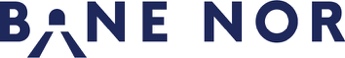 Dokument nr.Dokument nr.Dokument nr.Rev.FornavnEtternavnArbeidsgiverTelefonSignatur som er benyttet ved kvittering for utført kontrollaktivitetKontrolltiltakKontrollansvarKontrollansvarKontrollansvarGodkjennes av2. Installasjonskontroll2. Installasjonskontroll2. Installasjonskontroll2. Installasjonskontroll2. Installasjonskontroll2. Installasjonskontroll2.1Kontroll av dokumentasjonSikkerhetskontrollør signalSikkerhetskontrollør signalSikkerhetskontrollør signalSluttkontrollør signal (F)2.2KomponentkontrollSikkerhetskontrollør signalSikkerhetskontrollør signalSikkerhetskontrollør signalSluttkontrollør signal (F)2.3LedningskontrollSikkerhetskontrollør signalSikkerhetskontrollør signalSikkerhetskontrollør signalSluttkontrollør signal (F)2.4IsolasjonskontrollSikkerhetskontrollør signalSikkerhetskontrollør signalSikkerhetskontrollør signalSluttkontrollør signal (F)2.5SpenningskontrollSikkerhetskontrollør signalSikkerhetskontrollør signalSikkerhetskontrollør signalSluttkontrollør signal (F)3. Funksjonskontroll3. Funksjonskontroll3. Funksjonskontroll3. Funksjonskontroll3. Funksjonskontroll3. Funksjonskontroll3.1Kontroll av dokumentasjon og godkjenning av installasjonskontrollSluttkontrollør signal FSluttkontrollør signal FSluttkontrollør signal FSluttkontrollør signal S
(F dersom ikke S-kontroll)3.2Innvendig funksjonskontrollSluttkontrollør signal FSluttkontrollør signal FSluttkontrollør signal FSluttkontrollør signal S
(F dersom ikke S-kontroll)3.3Utvendig funksjonskontrollSluttkontrollør signal FSluttkontrollør signal FSluttkontrollør signal FSluttkontrollør signal S
(F dersom ikke S-kontroll)4. Sluttkontroll4. Sluttkontroll4. Sluttkontroll4. Sluttkontroll4. Sluttkontroll4. Sluttkontroll4.1Kontroll av dokumentasjon og godkjenning av funksjonskontrollKontroll av dokumentasjon og godkjenning av funksjonskontrollSluttkontrollør signal SSluttkontrollør signal SSluttkontrollør signal S4.2Kontroll av forriglingKontroll av forriglingSluttkontrollør signal SSluttkontrollør signal SSluttkontrollør signal S4.3Nødvendig kontroll av korrekt funksjon ved kjøring av togNødvendig kontroll av korrekt funksjon ved kjøring av togSluttkontrollør signal SSluttkontrollør signal SSluttkontrollør signal SAvviks-IDDatoSignaturaDet er kontrollert at det er opprettet avvikslogg 
(ARB-802591). 
Denne skal være tilgjengelig under alle etterfølgende kontroller.Dokument nr. på avvikslogg:		Det er kontrollert at det er opprettet avvikslogg 
(ARB-802591). 
Denne skal være tilgjengelig under alle etterfølgende kontroller.Dokument nr. på avvikslogg:		Det er kontrollert at det er opprettet avvikslogg 
(ARB-802591). 
Denne skal være tilgjengelig under alle etterfølgende kontroller.Dokument nr. på avvikslogg:		Det er kontrollert at det er opprettet avvikslogg 
(ARB-802591). 
Denne skal være tilgjengelig under alle etterfølgende kontroller.Dokument nr. på avvikslogg:		Det er kontrollert at det er opprettet avvikslogg 
(ARB-802591). 
Denne skal være tilgjengelig under alle etterfølgende kontroller.Dokument nr. på avvikslogg:		Det er kontrollert at det er opprettet avvikslogg 
(ARB-802591). 
Denne skal være tilgjengelig under alle etterfølgende kontroller.Dokument nr. på avvikslogg:		bDet er kontrollert at de tegninger det er prosjektert endring på er samme versjon som anleggstegningene.
Sluttkontroll skal ikke startes dersom det er uoverensstemmelse mellom versjoner. Det er kontrollert at de tegninger det er prosjektert endring på er samme versjon som anleggstegningene.
Sluttkontroll skal ikke startes dersom det er uoverensstemmelse mellom versjoner. Det er kontrollert at de tegninger det er prosjektert endring på er samme versjon som anleggstegningene.
Sluttkontroll skal ikke startes dersom det er uoverensstemmelse mellom versjoner. Det er kontrollert at de tegninger det er prosjektert endring på er samme versjon som anleggstegningene.
Sluttkontroll skal ikke startes dersom det er uoverensstemmelse mellom versjoner. Det er kontrollert at de tegninger det er prosjektert endring på er samme versjon som anleggstegningene.
Sluttkontroll skal ikke startes dersom det er uoverensstemmelse mellom versjoner. Det er kontrollert at de tegninger det er prosjektert endring på er samme versjon som anleggstegningene.
Sluttkontroll skal ikke startes dersom det er uoverensstemmelse mellom versjoner. cDet er kontrollert at «gamle» endringer i anleggsdokumentasjonen er overført til kontrolltegninger og vurdert at dette ikke er funksjons-/forriglingsendring. Avvik føres inn i avvikslogg, men kvitteres ikke (skal vurderes av andre).
Sluttkontroll skal ikke startes dersom det finnes funksjons-/forriglingsendring som påvirker prosjektert løsning. Det er kontrollert at «gamle» endringer i anleggsdokumentasjonen er overført til kontrolltegninger og vurdert at dette ikke er funksjons-/forriglingsendring. Avvik føres inn i avvikslogg, men kvitteres ikke (skal vurderes av andre).
Sluttkontroll skal ikke startes dersom det finnes funksjons-/forriglingsendring som påvirker prosjektert løsning. Det er kontrollert at «gamle» endringer i anleggsdokumentasjonen er overført til kontrolltegninger og vurdert at dette ikke er funksjons-/forriglingsendring. Avvik føres inn i avvikslogg, men kvitteres ikke (skal vurderes av andre).
Sluttkontroll skal ikke startes dersom det finnes funksjons-/forriglingsendring som påvirker prosjektert løsning. Det er kontrollert at «gamle» endringer i anleggsdokumentasjonen er overført til kontrolltegninger og vurdert at dette ikke er funksjons-/forriglingsendring. Avvik føres inn i avvikslogg, men kvitteres ikke (skal vurderes av andre).
Sluttkontroll skal ikke startes dersom det finnes funksjons-/forriglingsendring som påvirker prosjektert løsning. Det er kontrollert at «gamle» endringer i anleggsdokumentasjonen er overført til kontrolltegninger og vurdert at dette ikke er funksjons-/forriglingsendring. Avvik føres inn i avvikslogg, men kvitteres ikke (skal vurderes av andre).
Sluttkontroll skal ikke startes dersom det finnes funksjons-/forriglingsendring som påvirker prosjektert løsning. Det er kontrollert at «gamle» endringer i anleggsdokumentasjonen er overført til kontrolltegninger og vurdert at dette ikke er funksjons-/forriglingsendring. Avvik føres inn i avvikslogg, men kvitteres ikke (skal vurderes av andre).
Sluttkontroll skal ikke startes dersom det finnes funksjons-/forriglingsendring som påvirker prosjektert løsning. dAlle endringer som er tilkommet under monteringen er overført til kontrolltegninger og rubrikken «montert» er underskrevet av ansvarlig for montering.Alle endringer som er tilkommet under monteringen er overført til kontrolltegninger og rubrikken «montert» er underskrevet av ansvarlig for montering.Alle endringer som er tilkommet under monteringen er overført til kontrolltegninger og rubrikken «montert» er underskrevet av ansvarlig for montering.Alle endringer som er tilkommet under monteringen er overført til kontrolltegninger og rubrikken «montert» er underskrevet av ansvarlig for montering.Alle endringer som er tilkommet under monteringen er overført til kontrolltegninger og rubrikken «montert» er underskrevet av ansvarlig for montering.Alle endringer som er tilkommet under monteringen er overført til kontrolltegninger og rubrikken «montert» er underskrevet av ansvarlig for montering.eDet er kontrollert at sjekklister benyttet under montering er innlevert (egenkontroll). Det er kontrollert at sjekklister benyttet under montering er innlevert (egenkontroll). Det er kontrollert at sjekklister benyttet under montering er innlevert (egenkontroll). Det er kontrollert at sjekklister benyttet under montering er innlevert (egenkontroll). Det er kontrollert at sjekklister benyttet under montering er innlevert (egenkontroll). Det er kontrollert at sjekklister benyttet under montering er innlevert (egenkontroll). fDet er kontrollert at aktuelle DSI-releer er kontrollmålt med hensyn på treghet og klebing, og at dette er dokumentert i måleskjema for DSI-rele.Det er kontrollert at aktuelle DSI-releer er kontrollmålt med hensyn på treghet og klebing, og at dette er dokumentert i måleskjema for DSI-rele.Det er kontrollert at aktuelle DSI-releer er kontrollmålt med hensyn på treghet og klebing, og at dette er dokumentert i måleskjema for DSI-rele.Det er kontrollert at aktuelle DSI-releer er kontrollmålt med hensyn på treghet og klebing, og at dette er dokumentert i måleskjema for DSI-rele.Det er kontrollert at aktuelle DSI-releer er kontrollmålt med hensyn på treghet og klebing, og at dette er dokumentert i måleskjema for DSI-rele.Det er kontrollert at aktuelle DSI-releer er kontrollmålt med hensyn på treghet og klebing, og at dette er dokumentert i måleskjema for DSI-rele.Avviks-IDDatoSignaturaDet er kontrollert at berørte releers tekniske data er i henhold til kontrolltegninger, reletabeller og anlegg.bBerørte relesatser, manøversatser, kontaktorer og tilleggs- blokker er kontrollert mot gjeldende anleggsdokumentasjon der denne finnes.cDet er kontrollert at berørte kretskort har riktig versjon og at kort med byglinger og/eller brytere er riktig innstilt i henhold til anleggsdokumentasjonen.dDet er kontrollert øvrige berørte komponenter med henblikk på angitt delenummer og versjon.eDet er kontrollert at berørte transformatorer og likerettere er innkoblet til korrekt spenningsområde.fDet er kontrollert påstemplet verdi for berørte tidsinnstillinger, kondensatorer og motstander.gDet er kontrollert at berørte komponenters mekaniske montasje og merking er tilfredsstillende.hDet er kontrollert at berørte komponenters plombering er tilfredsstillende.iDet er kontrollert at alle berørte komponenter som benyttes (bygd eller anskaffet) er i henhold til kontrolltegning, kravspesifikasjon, krav i teknisk regelverk eller «proven-in-use».jDet er kontrollert at styreplint for Sf-rele er på plass. 
(gjelder VT-1, JRK)(Dersom avvik - 1 linje pr avvik)Hvert enkelt funn føres i avviksloggen med en unik avviks-ID. 
Beskrivelse av funn og tegningsnummer skal føres i avviksloggen. Referansen til avvikslogg føres inn i kolonne for Avviks-ID.Hvert enkelt funn føres i avviksloggen med en unik avviks-ID. 
Beskrivelse av funn og tegningsnummer skal føres i avviksloggen. Referansen til avvikslogg føres inn i kolonne for Avviks-ID.Hvert enkelt funn føres i avviksloggen med en unik avviks-ID. 
Beskrivelse av funn og tegningsnummer skal føres i avviksloggen. Referansen til avvikslogg føres inn i kolonne for Avviks-ID.Hvert enkelt funn føres i avviksloggen med en unik avviks-ID. 
Beskrivelse av funn og tegningsnummer skal føres i avviksloggen. Referansen til avvikslogg føres inn i kolonne for Avviks-ID.Hvert enkelt funn føres i avviksloggen med en unik avviks-ID. 
Beskrivelse av funn og tegningsnummer skal føres i avviksloggen. Referansen til avvikslogg føres inn i kolonne for Avviks-ID.Hvert enkelt funn føres i avviksloggen med en unik avviks-ID. 
Beskrivelse av funn og tegningsnummer skal føres i avviksloggen. Referansen til avvikslogg føres inn i kolonne for Avviks-ID.Avviks-IDDatoSignaturKomponentkontroll utført på alle anleggsdeler gjengitt på tegninger iht. tegningsliste. 

...............................Rev...............Komponentkontroll utført på alle anleggsdeler gjengitt på tegninger iht. tegningsliste. 

...............................Rev...............Komponentkontroll utført på alle anleggsdeler gjengitt på tegninger iht. tegningsliste. 

...............................Rev...............Det skal kun signeres i signaturkolonne når punktet er kontrollert: 
		-	Uten avvik 
		- Avvik er rettet, kontrollert og kvittert i 	avvikslogg
		- Kontrollør med riktig kompetanse har vurdert avviket 					til ikke å være stoppende.Det skal kun signeres i signaturkolonne når punktet er kontrollert: 
		-	Uten avvik 
		- Avvik er rettet, kontrollert og kvittert i 	avvikslogg
		- Kontrollør med riktig kompetanse har vurdert avviket 					til ikke å være stoppende.Det skal kun signeres i signaturkolonne når punktet er kontrollert: 
		-	Uten avvik 
		- Avvik er rettet, kontrollert og kvittert i 	avvikslogg
		- Kontrollør med riktig kompetanse har vurdert avviket 					til ikke å være stoppende.Det skal kun signeres i signaturkolonne når punktet er kontrollert: 
		-	Uten avvik 
		- Avvik er rettet, kontrollert og kvittert i 	avvikslogg
		- Kontrollør med riktig kompetanse har vurdert avviket 					til ikke å være stoppende.Det skal kun signeres i signaturkolonne når punktet er kontrollert: 
		-	Uten avvik 
		- Avvik er rettet, kontrollert og kvittert i 	avvikslogg
		- Kontrollør med riktig kompetanse har vurdert avviket 					til ikke å være stoppende.Det skal kun signeres i signaturkolonne når punktet er kontrollert: 
		-	Uten avvik 
		- Avvik er rettet, kontrollert og kvittert i 	avvikslogg
		- Kontrollør med riktig kompetanse har vurdert avviket 					til ikke å være stoppende.Det skal kun signeres i signaturkolonne når punktet er kontrollert: 
		-	Uten avvik 
		- Avvik er rettet, kontrollert og kvittert i 	avvikslogg
		- Kontrollør med riktig kompetanse har vurdert avviket 					til ikke å være stoppende.Det skal kun signeres i signaturkolonne når punktet er kontrollert: 
		-	Uten avvik 
		- Avvik er rettet, kontrollert og kvittert i 	avvikslogg
		- Kontrollør med riktig kompetanse har vurdert avviket 					til ikke å være stoppende.Det skal kun signeres i signaturkolonne når punktet er kontrollert: 
		-	Uten avvik 
		- Avvik er rettet, kontrollert og kvittert i 	avvikslogg
		- Kontrollør med riktig kompetanse har vurdert avviket 					til ikke å være stoppende.Det skal kun signeres i signaturkolonne når punktet er kontrollert: 
		-	Uten avvik 
		- Avvik er rettet, kontrollert og kvittert i 	avvikslogg
		- Kontrollør med riktig kompetanse har vurdert avviket 					til ikke å være stoppende.Det skal kun signeres i signaturkolonne når punktet er kontrollert: 
		-	Uten avvik 
		- Avvik er rettet, kontrollert og kvittert i 	avvikslogg
		- Kontrollør med riktig kompetanse har vurdert avviket 					til ikke å være stoppende.Det skal kun signeres i signaturkolonne når punktet er kontrollert: 
		-	Uten avvik 
		- Avvik er rettet, kontrollert og kvittert i 	avvikslogg
		- Kontrollør med riktig kompetanse har vurdert avviket 					til ikke å være stoppende.Det skal kun signeres i signaturkolonne når punktet er kontrollert: 
		-	Uten avvik 
		- Avvik er rettet, kontrollert og kvittert i 	avvikslogg
		- Kontrollør med riktig kompetanse har vurdert avviket 					til ikke å være stoppende.Det skal kun signeres i signaturkolonne når punktet er kontrollert: 
		-	Uten avvik 
		- Avvik er rettet, kontrollert og kvittert i 	avvikslogg
		- Kontrollør med riktig kompetanse har vurdert avviket 					til ikke å være stoppende.Det skal kun signeres i signaturkolonne når punktet er kontrollert: 
		-	Uten avvik 
		- Avvik er rettet, kontrollert og kvittert i 	avvikslogg
		- Kontrollør med riktig kompetanse har vurdert avviket 					til ikke å være stoppende.Det skal kun signeres i signaturkolonne når punktet er kontrollert: 
		-	Uten avvik 
		- Avvik er rettet, kontrollert og kvittert i 	avvikslogg
		- Kontrollør med riktig kompetanse har vurdert avviket 					til ikke å være stoppende.Det skal kun signeres i signaturkolonne når punktet er kontrollert: 
		-	Uten avvik 
		- Avvik er rettet, kontrollert og kvittert i 	avvikslogg
		- Kontrollør med riktig kompetanse har vurdert avviket 					til ikke å være stoppende.Det skal kun signeres i signaturkolonne når punktet er kontrollert: 
		-	Uten avvik 
		- Avvik er rettet, kontrollert og kvittert i 	avvikslogg
		- Kontrollør med riktig kompetanse har vurdert avviket 					til ikke å være stoppende.Det skal kun signeres i signaturkolonne når punktet er kontrollert: 
		-	Uten avvik 
		- Avvik er rettet, kontrollert og kvittert i 	avvikslogg
		- Kontrollør med riktig kompetanse har vurdert avviket 					til ikke å være stoppende.Det skal kun signeres i signaturkolonne når punktet er kontrollert: 
		-	Uten avvik 
		- Avvik er rettet, kontrollert og kvittert i 	avvikslogg
		- Kontrollør med riktig kompetanse har vurdert avviket 					til ikke å være stoppende.Det skal kun signeres i signaturkolonne når punktet er kontrollert: 
		-	Uten avvik 
		- Avvik er rettet, kontrollert og kvittert i 	avvikslogg
		- Kontrollør med riktig kompetanse har vurdert avviket 					til ikke å være stoppende.Det skal kun signeres i signaturkolonne når punktet er kontrollert: 
		-	Uten avvik 
		- Avvik er rettet, kontrollert og kvittert i 	avvikslogg
		- Kontrollør med riktig kompetanse har vurdert avviket 					til ikke å være stoppende.Det skal kun signeres i signaturkolonne når punktet er kontrollert: 
		-	Uten avvik 
		- Avvik er rettet, kontrollert og kvittert i 	avvikslogg
		- Kontrollør med riktig kompetanse har vurdert avviket 					til ikke å være stoppende.Det skal kun signeres i signaturkolonne når punktet er kontrollert: 
		-	Uten avvik 
		- Avvik er rettet, kontrollert og kvittert i 	avvikslogg
		- Kontrollør med riktig kompetanse har vurdert avviket 					til ikke å være stoppende.Det skal kun signeres i signaturkolonne når punktet er kontrollert: 
		-	Uten avvik 
		- Avvik er rettet, kontrollert og kvittert i 	avvikslogg
		- Kontrollør med riktig kompetanse har vurdert avviket 					til ikke å være stoppende.Det skal kun signeres i signaturkolonne når punktet er kontrollert: 
		-	Uten avvik 
		- Avvik er rettet, kontrollert og kvittert i 	avvikslogg
		- Kontrollør med riktig kompetanse har vurdert avviket 					til ikke å være stoppende.Det skal kun signeres i signaturkolonne når punktet er kontrollert: 
		-	Uten avvik 
		- Avvik er rettet, kontrollert og kvittert i 	avvikslogg
		- Kontrollør med riktig kompetanse har vurdert avviket 					til ikke å være stoppende.Det skal kun signeres i signaturkolonne når punktet er kontrollert: 
		-	Uten avvik 
		- Avvik er rettet, kontrollert og kvittert i 	avvikslogg
		- Kontrollør med riktig kompetanse har vurdert avviket 					til ikke å være stoppende.Det skal kun signeres i signaturkolonne når punktet er kontrollert: 
		-	Uten avvik 
		- Avvik er rettet, kontrollert og kvittert i 	avvikslogg
		- Kontrollør med riktig kompetanse har vurdert avviket 					til ikke å være stoppende.Det skal kun signeres i signaturkolonne når punktet er kontrollert: 
		-	Uten avvik 
		- Avvik er rettet, kontrollert og kvittert i 	avvikslogg
		- Kontrollør med riktig kompetanse har vurdert avviket 					til ikke å være stoppende.Det skal kun signeres i signaturkolonne når punktet er kontrollert: 
		-	Uten avvik 
		- Avvik er rettet, kontrollert og kvittert i 	avvikslogg
		- Kontrollør med riktig kompetanse har vurdert avviket 					til ikke å være stoppende.Det skal kun signeres i signaturkolonne når punktet er kontrollert: 
		-	Uten avvik 
		- Avvik er rettet, kontrollert og kvittert i 	avvikslogg
		- Kontrollør med riktig kompetanse har vurdert avviket 					til ikke å være stoppende.Det skal kun signeres i signaturkolonne når punktet er kontrollert: 
		-	Uten avvik 
		- Avvik er rettet, kontrollert og kvittert i 	avvikslogg
		- Kontrollør med riktig kompetanse har vurdert avviket 					til ikke å være stoppende.Det skal kun signeres i signaturkolonne når punktet er kontrollert: 
		-	Uten avvik 
		- Avvik er rettet, kontrollert og kvittert i 	avvikslogg
		- Kontrollør med riktig kompetanse har vurdert avviket 					til ikke å være stoppende.Det skal kun signeres i signaturkolonne når punktet er kontrollert: 
		-	Uten avvik 
		- Avvik er rettet, kontrollert og kvittert i 	avvikslogg
		- Kontrollør med riktig kompetanse har vurdert avviket 					til ikke å være stoppende.Det skal kun signeres i signaturkolonne når punktet er kontrollert: 
		-	Uten avvik 
		- Avvik er rettet, kontrollert og kvittert i 	avvikslogg
		- Kontrollør med riktig kompetanse har vurdert avviket 					til ikke å være stoppende.Det skal kun signeres i signaturkolonne når punktet er kontrollert: 
		-	Uten avvik 
		- Avvik er rettet, kontrollert og kvittert i 	avvikslogg
		- Kontrollør med riktig kompetanse har vurdert avviket 					til ikke å være stoppende.Det skal kun signeres i signaturkolonne når punktet er kontrollert: 
		-	Uten avvik 
		- Avvik er rettet, kontrollert og kvittert i 	avvikslogg
		- Kontrollør med riktig kompetanse har vurdert avviket 					til ikke å være stoppende.Det skal kun signeres i signaturkolonne når punktet er kontrollert: 
		-	Uten avvik 
		- Avvik er rettet, kontrollert og kvittert i 	avvikslogg
		- Kontrollør med riktig kompetanse har vurdert avviket 					til ikke å være stoppende.Det skal kun signeres i signaturkolonne når punktet er kontrollert: 
		-	Uten avvik 
		- Avvik er rettet, kontrollert og kvittert i 	avvikslogg
		- Kontrollør med riktig kompetanse har vurdert avviket 					til ikke å være stoppende.Det skal kun signeres i signaturkolonne når punktet er kontrollert: 
		-	Uten avvik 
		- Avvik er rettet, kontrollert og kvittert i 	avvikslogg
		- Kontrollør med riktig kompetanse har vurdert avviket 					til ikke å være stoppende.Det skal kun signeres i signaturkolonne når punktet er kontrollert: 
		-	Uten avvik 
		- Avvik er rettet, kontrollert og kvittert i 	avvikslogg
		- Kontrollør med riktig kompetanse har vurdert avviket 					til ikke å være stoppende.Det skal kun signeres i signaturkolonne når punktet er kontrollert: 
		-	Uten avvik 
		- Avvik er rettet, kontrollert og kvittert i 	avvikslogg
		- Kontrollør med riktig kompetanse har vurdert avviket 					til ikke å være stoppende.Det skal kun signeres i signaturkolonne når punktet er kontrollert: 
		-	Uten avvik 
		- Avvik er rettet, kontrollert og kvittert i 	avvikslogg
		- Kontrollør med riktig kompetanse har vurdert avviket 					til ikke å være stoppende.Det skal kun signeres i signaturkolonne når punktet er kontrollert: 
		-	Uten avvik 
		- Avvik er rettet, kontrollert og kvittert i 	avvikslogg
		- Kontrollør med riktig kompetanse har vurdert avviket 					til ikke å være stoppende.Det skal kun signeres i signaturkolonne når punktet er kontrollert: 
		-	Uten avvik 
		- Avvik er rettet, kontrollert og kvittert i 	avvikslogg
		- Kontrollør med riktig kompetanse har vurdert avviket 					til ikke å være stoppende.Det skal kun signeres i signaturkolonne når punktet er kontrollert: 
		-	Uten avvik 
		- Avvik er rettet, kontrollert og kvittert i 	avvikslogg
		- Kontrollør med riktig kompetanse har vurdert avviket 					til ikke å være stoppende.Det skal kun signeres i signaturkolonne når punktet er kontrollert: 
		-	Uten avvik 
		- Avvik er rettet, kontrollert og kvittert i 	avvikslogg
		- Kontrollør med riktig kompetanse har vurdert avviket 					til ikke å være stoppende.Det skal kun signeres i signaturkolonne når punktet er kontrollert: 
		-	Uten avvik 
		- Avvik er rettet, kontrollert og kvittert i 	avvikslogg
		- Kontrollør med riktig kompetanse har vurdert avviket 					til ikke å være stoppende.Det skal kun signeres i signaturkolonne når punktet er kontrollert: 
		-	Uten avvik 
		- Avvik er rettet, kontrollert og kvittert i 	avvikslogg
		- Kontrollør med riktig kompetanse har vurdert avviket 					til ikke å være stoppende.Det skal kun signeres i signaturkolonne når punktet er kontrollert: 
		-	Uten avvik 
		- Avvik er rettet, kontrollert og kvittert i 	avvikslogg
		- Kontrollør med riktig kompetanse har vurdert avviket 					til ikke å være stoppende.Det skal kun signeres i signaturkolonne når punktet er kontrollert: 
		-	Uten avvik 
		- Avvik er rettet, kontrollert og kvittert i 	avvikslogg
		- Kontrollør med riktig kompetanse har vurdert avviket 					til ikke å være stoppende.Det skal kun signeres i signaturkolonne når punktet er kontrollert: 
		-	Uten avvik 
		- Avvik er rettet, kontrollert og kvittert i 	avvikslogg
		- Kontrollør med riktig kompetanse har vurdert avviket 					til ikke å være stoppende.Det skal kun signeres i signaturkolonne når punktet er kontrollert: 
		-	Uten avvik 
		- Avvik er rettet, kontrollert og kvittert i 	avvikslogg
		- Kontrollør med riktig kompetanse har vurdert avviket 					til ikke å være stoppende.Det skal kun signeres i signaturkolonne når punktet er kontrollert: 
		-	Uten avvik 
		- Avvik er rettet, kontrollert og kvittert i 	avvikslogg
		- Kontrollør med riktig kompetanse har vurdert avviket 					til ikke å være stoppende.Det skal kun signeres i signaturkolonne når punktet er kontrollert: 
		-	Uten avvik 
		- Avvik er rettet, kontrollert og kvittert i 	avvikslogg
		- Kontrollør med riktig kompetanse har vurdert avviket 					til ikke å være stoppende.Det skal kun signeres i signaturkolonne når punktet er kontrollert: 
		-	Uten avvik 
		- Avvik er rettet, kontrollert og kvittert i 	avvikslogg
		- Kontrollør med riktig kompetanse har vurdert avviket 					til ikke å være stoppende.Det skal kun signeres i signaturkolonne når punktet er kontrollert: 
		-	Uten avvik 
		- Avvik er rettet, kontrollert og kvittert i 	avvikslogg
		- Kontrollør med riktig kompetanse har vurdert avviket 					til ikke å være stoppende.Det skal kun signeres i signaturkolonne når punktet er kontrollert: 
		-	Uten avvik 
		- Avvik er rettet, kontrollert og kvittert i 	avvikslogg
		- Kontrollør med riktig kompetanse har vurdert avviket 					til ikke å være stoppende.Det skal kun signeres i signaturkolonne når punktet er kontrollert: 
		-	Uten avvik 
		- Avvik er rettet, kontrollert og kvittert i 	avvikslogg
		- Kontrollør med riktig kompetanse har vurdert avviket 					til ikke å være stoppende.Det skal kun signeres i signaturkolonne når punktet er kontrollert: 
		-	Uten avvik 
		- Avvik er rettet, kontrollert og kvittert i 	avvikslogg
		- Kontrollør med riktig kompetanse har vurdert avviket 					til ikke å være stoppende.Det skal kun signeres i signaturkolonne når punktet er kontrollert: 
		-	Uten avvik 
		- Avvik er rettet, kontrollert og kvittert i 	avvikslogg
		- Kontrollør med riktig kompetanse har vurdert avviket 					til ikke å være stoppende.Det skal kun signeres i signaturkolonne når punktet er kontrollert: 
		-	Uten avvik 
		- Avvik er rettet, kontrollert og kvittert i 	avvikslogg
		- Kontrollør med riktig kompetanse har vurdert avviket 					til ikke å være stoppende.Det skal kun signeres i signaturkolonne når punktet er kontrollert: 
		-	Uten avvik 
		- Avvik er rettet, kontrollert og kvittert i 	avvikslogg
		- Kontrollør med riktig kompetanse har vurdert avviket 					til ikke å være stoppende.Det skal kun signeres i signaturkolonne når punktet er kontrollert: 
		-	Uten avvik 
		- Avvik er rettet, kontrollert og kvittert i 	avvikslogg
		- Kontrollør med riktig kompetanse har vurdert avviket 					til ikke å være stoppende.Det skal kun signeres i signaturkolonne når punktet er kontrollert: 
		-	Uten avvik 
		- Avvik er rettet, kontrollert og kvittert i 	avvikslogg
		- Kontrollør med riktig kompetanse har vurdert avviket 					til ikke å være stoppende.Det skal kun signeres i signaturkolonne når punktet er kontrollert: 
		-	Uten avvik 
		- Avvik er rettet, kontrollert og kvittert i 	avvikslogg
		- Kontrollør med riktig kompetanse har vurdert avviket 					til ikke å være stoppende.Det skal kun signeres i signaturkolonne når punktet er kontrollert: 
		-	Uten avvik 
		- Avvik er rettet, kontrollert og kvittert i 	avvikslogg
		- Kontrollør med riktig kompetanse har vurdert avviket 					til ikke å være stoppende.Det skal kun signeres i signaturkolonne når punktet er kontrollert: 
		-	Uten avvik 
		- Avvik er rettet, kontrollert og kvittert i 	avvikslogg
		- Kontrollør med riktig kompetanse har vurdert avviket 					til ikke å være stoppende.Det skal kun signeres i signaturkolonne når punktet er kontrollert: 
		-	Uten avvik 
		- Avvik er rettet, kontrollert og kvittert i 	avvikslogg
		- Kontrollør med riktig kompetanse har vurdert avviket 					til ikke å være stoppende.Det skal kun signeres i signaturkolonne når punktet er kontrollert: 
		-	Uten avvik 
		- Avvik er rettet, kontrollert og kvittert i 	avvikslogg
		- Kontrollør med riktig kompetanse har vurdert avviket 					til ikke å være stoppende.Det skal kun signeres i signaturkolonne når punktet er kontrollert: 
		-	Uten avvik 
		- Avvik er rettet, kontrollert og kvittert i 	avvikslogg
		- Kontrollør med riktig kompetanse har vurdert avviket 					til ikke å være stoppende.Det skal kun signeres i signaturkolonne når punktet er kontrollert: 
		-	Uten avvik 
		- Avvik er rettet, kontrollert og kvittert i 	avvikslogg
		- Kontrollør med riktig kompetanse har vurdert avviket 					til ikke å være stoppende.Det skal kun signeres i signaturkolonne når punktet er kontrollert: 
		-	Uten avvik 
		- Avvik er rettet, kontrollert og kvittert i 	avvikslogg
		- Kontrollør med riktig kompetanse har vurdert avviket 					til ikke å være stoppende.Det skal kun signeres i signaturkolonne når punktet er kontrollert: 
		-	Uten avvik 
		- Avvik er rettet, kontrollert og kvittert i 	avvikslogg
		- Kontrollør med riktig kompetanse har vurdert avviket 					til ikke å være stoppende.Det skal kun signeres i signaturkolonne når punktet er kontrollert: 
		-	Uten avvik 
		- Avvik er rettet, kontrollert og kvittert i 	avvikslogg
		- Kontrollør med riktig kompetanse har vurdert avviket 					til ikke å være stoppende.Det skal kun signeres i signaturkolonne når punktet er kontrollert: 
		-	Uten avvik 
		- Avvik er rettet, kontrollert og kvittert i 	avvikslogg
		- Kontrollør med riktig kompetanse har vurdert avviket 					til ikke å være stoppende.Det skal kun signeres i signaturkolonne når punktet er kontrollert: 
		-	Uten avvik 
		- Avvik er rettet, kontrollert og kvittert i 	avvikslogg
		- Kontrollør med riktig kompetanse har vurdert avviket 					til ikke å være stoppende.Det skal kun signeres i signaturkolonne når punktet er kontrollert: 
		-	Uten avvik 
		- Avvik er rettet, kontrollert og kvittert i 	avvikslogg
		- Kontrollør med riktig kompetanse har vurdert avviket 					til ikke å være stoppende.Det skal kun signeres i signaturkolonne når punktet er kontrollert: 
		-	Uten avvik 
		- Avvik er rettet, kontrollert og kvittert i 	avvikslogg
		- Kontrollør med riktig kompetanse har vurdert avviket 					til ikke å være stoppende.Det skal kun signeres i signaturkolonne når punktet er kontrollert: 
		-	Uten avvik 
		- Avvik er rettet, kontrollert og kvittert i 	avvikslogg
		- Kontrollør med riktig kompetanse har vurdert avviket 					til ikke å være stoppende.Det skal kun signeres i signaturkolonne når punktet er kontrollert: 
		-	Uten avvik 
		- Avvik er rettet, kontrollert og kvittert i 	avvikslogg
		- Kontrollør med riktig kompetanse har vurdert avviket 					til ikke å være stoppende.Det skal kun signeres i signaturkolonne når punktet er kontrollert: 
		-	Uten avvik 
		- Avvik er rettet, kontrollert og kvittert i 	avvikslogg
		- Kontrollør med riktig kompetanse har vurdert avviket 					til ikke å være stoppende.Det skal kun signeres i signaturkolonne når punktet er kontrollert: 
		-	Uten avvik 
		- Avvik er rettet, kontrollert og kvittert i 	avvikslogg
		- Kontrollør med riktig kompetanse har vurdert avviket 					til ikke å være stoppende.Det skal kun signeres i signaturkolonne når punktet er kontrollert: 
		-	Uten avvik 
		- Avvik er rettet, kontrollert og kvittert i 	avvikslogg
		- Kontrollør med riktig kompetanse har vurdert avviket 					til ikke å være stoppende.Det skal kun signeres i signaturkolonne når punktet er kontrollert: 
		-	Uten avvik 
		- Avvik er rettet, kontrollert og kvittert i 	avvikslogg
		- Kontrollør med riktig kompetanse har vurdert avviket 					til ikke å være stoppende.Det skal kun signeres i signaturkolonne når punktet er kontrollert: 
		-	Uten avvik 
		- Avvik er rettet, kontrollert og kvittert i 	avvikslogg
		- Kontrollør med riktig kompetanse har vurdert avviket 					til ikke å være stoppende.OBS! følgende tiltak utføres i forkant av kontrollerOBS! følgende tiltak utføres i forkant av kontrollerOBS! følgende tiltak utføres i forkant av kontrollerOBS! følgende tiltak utføres i forkant av kontrollerOBS! følgende tiltak utføres i forkant av kontrollerOBS! følgende tiltak utføres i forkant av kontrollerOBS! følgende tiltak utføres i forkant av kontrollerAlle aktuelle sikringer brytes.Alle aktuelle sikringer brytes.Alle aktuelle sikringer brytes.Alle aktuelle sikringer brytes.Alle aktuelle sikringer brytes.Alle aktuelle sikringer brytes.Alle aktuelle sikringer brytes.Alle aktuelle sikringer brytes.Alle aktuelle sikringer brytes.Alle aktuelle kabelsikringer og kabelplugger (kniver) tas ut.Alle aktuelle kabelsikringer og kabelplugger (kniver) tas ut.Alle aktuelle kabelsikringer og kabelplugger (kniver) tas ut.Alle aktuelle kabelsikringer og kabelplugger (kniver) tas ut.Alle aktuelle kabelsikringer og kabelplugger (kniver) tas ut.Alle aktuelle kabelsikringer og kabelplugger (kniver) tas ut.Alle aktuelle kabelsikringer og kabelplugger (kniver) tas ut.Alle aktuelle kabelsikringer og kabelplugger (kniver) tas ut.Alle aktuelle kabelsikringer og kabelplugger (kniver) tas ut.Alle aktuelle releer settes i midtstilling slik at for-og bak-kontakter er brutt Alle aktuelle releer settes i midtstilling slik at for-og bak-kontakter er brutt Alle aktuelle releer settes i midtstilling slik at for-og bak-kontakter er brutt Alle aktuelle releer settes i midtstilling slik at for-og bak-kontakter er brutt Alle aktuelle releer settes i midtstilling slik at for-og bak-kontakter er brutt Alle aktuelle releer settes i midtstilling slik at for-og bak-kontakter er brutt Alle aktuelle releer settes i midtstilling slik at for-og bak-kontakter er brutt Alle aktuelle releer settes i midtstilling slik at for-og bak-kontakter er brutt Alle aktuelle releer settes i midtstilling slik at for-og bak-kontakter er brutt Alle aktuelle strømforsyningsforbindelsene brytes/utkobles.Alle aktuelle strømforsyningsforbindelsene brytes/utkobles.Alle aktuelle strømforsyningsforbindelsene brytes/utkobles.Alle aktuelle strømforsyningsforbindelsene brytes/utkobles.Alle aktuelle strømforsyningsforbindelsene brytes/utkobles.Alle aktuelle strømforsyningsforbindelsene brytes/utkobles.Alle aktuelle strømforsyningsforbindelsene brytes/utkobles.Alle aktuelle strømforsyningsforbindelsene brytes/utkobles.Alle aktuelle strømforsyningsforbindelsene brytes/utkobles.Alle aktuelle Innstikks releer trekkes ut.Alle aktuelle Innstikks releer trekkes ut.Alle aktuelle Innstikks releer trekkes ut.Alle aktuelle Innstikks releer trekkes ut.Alle aktuelle Innstikks releer trekkes ut.Alle aktuelle Innstikks releer trekkes ut.Alle aktuelle Innstikks releer trekkes ut.Alle aktuelle Innstikks releer trekkes ut.Alle aktuelle Innstikks releer trekkes ut.I aktuelle sporvekseldrivmaskiner og lignende objekter brytes tilgjengelige kontakter.I aktuelle sporvekseldrivmaskiner og lignende objekter brytes tilgjengelige kontakter.I aktuelle sporvekseldrivmaskiner og lignende objekter brytes tilgjengelige kontakter.I aktuelle sporvekseldrivmaskiner og lignende objekter brytes tilgjengelige kontakter.I aktuelle sporvekseldrivmaskiner og lignende objekter brytes tilgjengelige kontakter.I aktuelle sporvekseldrivmaskiner og lignende objekter brytes tilgjengelige kontakter.I aktuelle sporvekseldrivmaskiner og lignende objekter brytes tilgjengelige kontakter.I aktuelle sporvekseldrivmaskiner og lignende objekter brytes tilgjengelige kontakter.I aktuelle sporvekseldrivmaskiner og lignende objekter brytes tilgjengelige kontakter.Avviks-IDDatoSignaturaDet er kontrollert at antall ledninger i hvert berørte koblingspunkt stemmer overens med det som er angitt i kontrolltegningene. (Strek av antall ledninger tilkoplet koplingspunkt/koblingsskinner på kontrolltegningene.)bDet er kontrollert at tilkobling og isolasjonens tilstand (krympemerker er ferdig krympet) ved hvert berørte koblingspunkt er tilfredsstillende.cDet er kontrollert at merking av ledere og rekkeklemmer ved hvert berørte koblingspunkt er tilfredsstillende. dDet er kontrollert at alle skruer og muttere for ledningstilkobling ved hvert berørte koblingspunkt er tildratt tilfredsstillende ("nappetest", eller med riktig moment der dette er oppgitt).eDet er kontrollert for berørte endringer at ledningstversnittet og type ledning stemmer overens med regler/forskrifter, eller det som i enkelte tilfeller angis på anleggstegningene.(Dersom avvik - 1 linje pr avvik)Hvert enkelt funn føres i avviksloggen med en unik avviks-ID. 
Beskrivelse av funn og tegningsnummer skal føres i avviksloggen. Referansen til avvikslogg føres inn i kolonne for Avviks-IDHvert enkelt funn føres i avviksloggen med en unik avviks-ID. 
Beskrivelse av funn og tegningsnummer skal føres i avviksloggen. Referansen til avvikslogg føres inn i kolonne for Avviks-IDHvert enkelt funn føres i avviksloggen med en unik avviks-ID. 
Beskrivelse av funn og tegningsnummer skal føres i avviksloggen. Referansen til avvikslogg føres inn i kolonne for Avviks-IDHvert enkelt funn føres i avviksloggen med en unik avviks-ID. 
Beskrivelse av funn og tegningsnummer skal føres i avviksloggen. Referansen til avvikslogg føres inn i kolonne for Avviks-IDHvert enkelt funn føres i avviksloggen med en unik avviks-ID. 
Beskrivelse av funn og tegningsnummer skal føres i avviksloggen. Referansen til avvikslogg føres inn i kolonne for Avviks-IDHvert enkelt funn føres i avviksloggen med en unik avviks-ID. 
Beskrivelse av funn og tegningsnummer skal føres i avviksloggen. Referansen til avvikslogg føres inn i kolonne for Avviks-IDHvert enkelt funn føres i avviksloggen med en unik avviks-ID. 
Beskrivelse av funn og tegningsnummer skal føres i avviksloggen. Referansen til avvikslogg føres inn i kolonne for Avviks-IDHvert enkelt funn føres i avviksloggen med en unik avviks-ID. 
Beskrivelse av funn og tegningsnummer skal føres i avviksloggen. Referansen til avvikslogg føres inn i kolonne for Avviks-IDAvviks-IDAvviks-IDDatoDatoSignaturInnvendig ledningskontroll utført på alle tegninger iht. tegningsliste:

...............................Rev...............Innvendig ledningskontroll utført på alle tegninger iht. tegningsliste:

...............................Rev...............Innvendig ledningskontroll utført på alle tegninger iht. tegningsliste:

...............................Rev...............Innvendig ledningskontroll utført på alle tegninger iht. tegningsliste:

...............................Rev...............Utvendig ledningskontroll utført på alle tegninger iht. tegningsliste:

...............................Rev...............Utvendig ledningskontroll utført på alle tegninger iht. tegningsliste:

...............................Rev...............Utvendig ledningskontroll utført på alle tegninger iht. tegningsliste:

...............................Rev...............Utvendig ledningskontroll utført på alle tegninger iht. tegningsliste:

...............................Rev...............Det skal kun signeres i signaturkolonne når punktet er kontrollert: 
		- Uten avvik 
		- Avvik er rettet, kontrollert og kvittert i 	avvikslogg
		- Kontrollør med riktig kompetanse har vurdert avviket til 			ikke å være stoppende.Det skal kun signeres i signaturkolonne når punktet er kontrollert: 
		- Uten avvik 
		- Avvik er rettet, kontrollert og kvittert i 	avvikslogg
		- Kontrollør med riktig kompetanse har vurdert avviket til 			ikke å være stoppende.Det skal kun signeres i signaturkolonne når punktet er kontrollert: 
		- Uten avvik 
		- Avvik er rettet, kontrollert og kvittert i 	avvikslogg
		- Kontrollør med riktig kompetanse har vurdert avviket til 			ikke å være stoppende.Det skal kun signeres i signaturkolonne når punktet er kontrollert: 
		- Uten avvik 
		- Avvik er rettet, kontrollert og kvittert i 	avvikslogg
		- Kontrollør med riktig kompetanse har vurdert avviket til 			ikke å være stoppende.Det skal kun signeres i signaturkolonne når punktet er kontrollert: 
		- Uten avvik 
		- Avvik er rettet, kontrollert og kvittert i 	avvikslogg
		- Kontrollør med riktig kompetanse har vurdert avviket til 			ikke å være stoppende.Det skal kun signeres i signaturkolonne når punktet er kontrollert: 
		- Uten avvik 
		- Avvik er rettet, kontrollert og kvittert i 	avvikslogg
		- Kontrollør med riktig kompetanse har vurdert avviket til 			ikke å være stoppende.Det skal kun signeres i signaturkolonne når punktet er kontrollert: 
		- Uten avvik 
		- Avvik er rettet, kontrollert og kvittert i 	avvikslogg
		- Kontrollør med riktig kompetanse har vurdert avviket til 			ikke å være stoppende.Det skal kun signeres i signaturkolonne når punktet er kontrollert: 
		- Uten avvik 
		- Avvik er rettet, kontrollert og kvittert i 	avvikslogg
		- Kontrollør med riktig kompetanse har vurdert avviket til 			ikke å være stoppende.Det skal kun signeres i signaturkolonne når punktet er kontrollert: 
		- Uten avvik 
		- Avvik er rettet, kontrollert og kvittert i 	avvikslogg
		- Kontrollør med riktig kompetanse har vurdert avviket til 			ikke å være stoppende.Det skal kun signeres i signaturkolonne når punktet er kontrollert: 
		- Uten avvik 
		- Avvik er rettet, kontrollert og kvittert i 	avvikslogg
		- Kontrollør med riktig kompetanse har vurdert avviket til 			ikke å være stoppende.Det skal kun signeres i signaturkolonne når punktet er kontrollert: 
		- Uten avvik 
		- Avvik er rettet, kontrollert og kvittert i 	avvikslogg
		- Kontrollør med riktig kompetanse har vurdert avviket til 			ikke å være stoppende.Det skal kun signeres i signaturkolonne når punktet er kontrollert: 
		- Uten avvik 
		- Avvik er rettet, kontrollert og kvittert i 	avvikslogg
		- Kontrollør med riktig kompetanse har vurdert avviket til 			ikke å være stoppende.Det skal kun signeres i signaturkolonne når punktet er kontrollert: 
		- Uten avvik 
		- Avvik er rettet, kontrollert og kvittert i 	avvikslogg
		- Kontrollør med riktig kompetanse har vurdert avviket til 			ikke å være stoppende.Det skal kun signeres i signaturkolonne når punktet er kontrollert: 
		- Uten avvik 
		- Avvik er rettet, kontrollert og kvittert i 	avvikslogg
		- Kontrollør med riktig kompetanse har vurdert avviket til 			ikke å være stoppende.Det skal kun signeres i signaturkolonne når punktet er kontrollert: 
		- Uten avvik 
		- Avvik er rettet, kontrollert og kvittert i 	avvikslogg
		- Kontrollør med riktig kompetanse har vurdert avviket til 			ikke å være stoppende.Det skal kun signeres i signaturkolonne når punktet er kontrollert: 
		- Uten avvik 
		- Avvik er rettet, kontrollert og kvittert i 	avvikslogg
		- Kontrollør med riktig kompetanse har vurdert avviket til 			ikke å være stoppende.Det skal kun signeres i signaturkolonne når punktet er kontrollert: 
		- Uten avvik 
		- Avvik er rettet, kontrollert og kvittert i 	avvikslogg
		- Kontrollør med riktig kompetanse har vurdert avviket til 			ikke å være stoppende.Det skal kun signeres i signaturkolonne når punktet er kontrollert: 
		- Uten avvik 
		- Avvik er rettet, kontrollert og kvittert i 	avvikslogg
		- Kontrollør med riktig kompetanse har vurdert avviket til 			ikke å være stoppende.Det skal kun signeres i signaturkolonne når punktet er kontrollert: 
		- Uten avvik 
		- Avvik er rettet, kontrollert og kvittert i 	avvikslogg
		- Kontrollør med riktig kompetanse har vurdert avviket til 			ikke å være stoppende.Det skal kun signeres i signaturkolonne når punktet er kontrollert: 
		- Uten avvik 
		- Avvik er rettet, kontrollert og kvittert i 	avvikslogg
		- Kontrollør med riktig kompetanse har vurdert avviket til 			ikke å være stoppende.Det skal kun signeres i signaturkolonne når punktet er kontrollert: 
		- Uten avvik 
		- Avvik er rettet, kontrollert og kvittert i 	avvikslogg
		- Kontrollør med riktig kompetanse har vurdert avviket til 			ikke å være stoppende.Det skal kun signeres i signaturkolonne når punktet er kontrollert: 
		- Uten avvik 
		- Avvik er rettet, kontrollert og kvittert i 	avvikslogg
		- Kontrollør med riktig kompetanse har vurdert avviket til 			ikke å være stoppende.Det skal kun signeres i signaturkolonne når punktet er kontrollert: 
		- Uten avvik 
		- Avvik er rettet, kontrollert og kvittert i 	avvikslogg
		- Kontrollør med riktig kompetanse har vurdert avviket til 			ikke å være stoppende.Det skal kun signeres i signaturkolonne når punktet er kontrollert: 
		- Uten avvik 
		- Avvik er rettet, kontrollert og kvittert i 	avvikslogg
		- Kontrollør med riktig kompetanse har vurdert avviket til 			ikke å være stoppende.Det skal kun signeres i signaturkolonne når punktet er kontrollert: 
		- Uten avvik 
		- Avvik er rettet, kontrollert og kvittert i 	avvikslogg
		- Kontrollør med riktig kompetanse har vurdert avviket til 			ikke å være stoppende.Det skal kun signeres i signaturkolonne når punktet er kontrollert: 
		- Uten avvik 
		- Avvik er rettet, kontrollert og kvittert i 	avvikslogg
		- Kontrollør med riktig kompetanse har vurdert avviket til 			ikke å være stoppende.Det skal kun signeres i signaturkolonne når punktet er kontrollert: 
		- Uten avvik 
		- Avvik er rettet, kontrollert og kvittert i 	avvikslogg
		- Kontrollør med riktig kompetanse har vurdert avviket til 			ikke å være stoppende.Det skal kun signeres i signaturkolonne når punktet er kontrollert: 
		- Uten avvik 
		- Avvik er rettet, kontrollert og kvittert i 	avvikslogg
		- Kontrollør med riktig kompetanse har vurdert avviket til 			ikke å være stoppende.Det skal kun signeres i signaturkolonne når punktet er kontrollert: 
		- Uten avvik 
		- Avvik er rettet, kontrollert og kvittert i 	avvikslogg
		- Kontrollør med riktig kompetanse har vurdert avviket til 			ikke å være stoppende.Det skal kun signeres i signaturkolonne når punktet er kontrollert: 
		- Uten avvik 
		- Avvik er rettet, kontrollert og kvittert i 	avvikslogg
		- Kontrollør med riktig kompetanse har vurdert avviket til 			ikke å være stoppende.Det skal kun signeres i signaturkolonne når punktet er kontrollert: 
		- Uten avvik 
		- Avvik er rettet, kontrollert og kvittert i 	avvikslogg
		- Kontrollør med riktig kompetanse har vurdert avviket til 			ikke å være stoppende.Det skal kun signeres i signaturkolonne når punktet er kontrollert: 
		- Uten avvik 
		- Avvik er rettet, kontrollert og kvittert i 	avvikslogg
		- Kontrollør med riktig kompetanse har vurdert avviket til 			ikke å være stoppende.Det skal kun signeres i signaturkolonne når punktet er kontrollert: 
		- Uten avvik 
		- Avvik er rettet, kontrollert og kvittert i 	avvikslogg
		- Kontrollør med riktig kompetanse har vurdert avviket til 			ikke å være stoppende.Det skal kun signeres i signaturkolonne når punktet er kontrollert: 
		- Uten avvik 
		- Avvik er rettet, kontrollert og kvittert i 	avvikslogg
		- Kontrollør med riktig kompetanse har vurdert avviket til 			ikke å være stoppende.Det skal kun signeres i signaturkolonne når punktet er kontrollert: 
		- Uten avvik 
		- Avvik er rettet, kontrollert og kvittert i 	avvikslogg
		- Kontrollør med riktig kompetanse har vurdert avviket til 			ikke å være stoppende.Det skal kun signeres i signaturkolonne når punktet er kontrollert: 
		- Uten avvik 
		- Avvik er rettet, kontrollert og kvittert i 	avvikslogg
		- Kontrollør med riktig kompetanse har vurdert avviket til 			ikke å være stoppende.Det skal kun signeres i signaturkolonne når punktet er kontrollert: 
		- Uten avvik 
		- Avvik er rettet, kontrollert og kvittert i 	avvikslogg
		- Kontrollør med riktig kompetanse har vurdert avviket til 			ikke å være stoppende.Det skal kun signeres i signaturkolonne når punktet er kontrollert: 
		- Uten avvik 
		- Avvik er rettet, kontrollert og kvittert i 	avvikslogg
		- Kontrollør med riktig kompetanse har vurdert avviket til 			ikke å være stoppende.Det skal kun signeres i signaturkolonne når punktet er kontrollert: 
		- Uten avvik 
		- Avvik er rettet, kontrollert og kvittert i 	avvikslogg
		- Kontrollør med riktig kompetanse har vurdert avviket til 			ikke å være stoppende.Det skal kun signeres i signaturkolonne når punktet er kontrollert: 
		- Uten avvik 
		- Avvik er rettet, kontrollert og kvittert i 	avvikslogg
		- Kontrollør med riktig kompetanse har vurdert avviket til 			ikke å være stoppende.Det skal kun signeres i signaturkolonne når punktet er kontrollert: 
		- Uten avvik 
		- Avvik er rettet, kontrollert og kvittert i 	avvikslogg
		- Kontrollør med riktig kompetanse har vurdert avviket til 			ikke å være stoppende.Det skal kun signeres i signaturkolonne når punktet er kontrollert: 
		- Uten avvik 
		- Avvik er rettet, kontrollert og kvittert i 	avvikslogg
		- Kontrollør med riktig kompetanse har vurdert avviket til 			ikke å være stoppende.Det skal kun signeres i signaturkolonne når punktet er kontrollert: 
		- Uten avvik 
		- Avvik er rettet, kontrollert og kvittert i 	avvikslogg
		- Kontrollør med riktig kompetanse har vurdert avviket til 			ikke å være stoppende.Det skal kun signeres i signaturkolonne når punktet er kontrollert: 
		- Uten avvik 
		- Avvik er rettet, kontrollert og kvittert i 	avvikslogg
		- Kontrollør med riktig kompetanse har vurdert avviket til 			ikke å være stoppende.Det skal kun signeres i signaturkolonne når punktet er kontrollert: 
		- Uten avvik 
		- Avvik er rettet, kontrollert og kvittert i 	avvikslogg
		- Kontrollør med riktig kompetanse har vurdert avviket til 			ikke å være stoppende.Det skal kun signeres i signaturkolonne når punktet er kontrollert: 
		- Uten avvik 
		- Avvik er rettet, kontrollert og kvittert i 	avvikslogg
		- Kontrollør med riktig kompetanse har vurdert avviket til 			ikke å være stoppende.Det skal kun signeres i signaturkolonne når punktet er kontrollert: 
		- Uten avvik 
		- Avvik er rettet, kontrollert og kvittert i 	avvikslogg
		- Kontrollør med riktig kompetanse har vurdert avviket til 			ikke å være stoppende.Det skal kun signeres i signaturkolonne når punktet er kontrollert: 
		- Uten avvik 
		- Avvik er rettet, kontrollert og kvittert i 	avvikslogg
		- Kontrollør med riktig kompetanse har vurdert avviket til 			ikke å være stoppende.Det skal kun signeres i signaturkolonne når punktet er kontrollert: 
		- Uten avvik 
		- Avvik er rettet, kontrollert og kvittert i 	avvikslogg
		- Kontrollør med riktig kompetanse har vurdert avviket til 			ikke å være stoppende.Det skal kun signeres i signaturkolonne når punktet er kontrollert: 
		- Uten avvik 
		- Avvik er rettet, kontrollert og kvittert i 	avvikslogg
		- Kontrollør med riktig kompetanse har vurdert avviket til 			ikke å være stoppende.Det skal kun signeres i signaturkolonne når punktet er kontrollert: 
		- Uten avvik 
		- Avvik er rettet, kontrollert og kvittert i 	avvikslogg
		- Kontrollør med riktig kompetanse har vurdert avviket til 			ikke å være stoppende.Det skal kun signeres i signaturkolonne når punktet er kontrollert: 
		- Uten avvik 
		- Avvik er rettet, kontrollert og kvittert i 	avvikslogg
		- Kontrollør med riktig kompetanse har vurdert avviket til 			ikke å være stoppende.Det skal kun signeres i signaturkolonne når punktet er kontrollert: 
		- Uten avvik 
		- Avvik er rettet, kontrollert og kvittert i 	avvikslogg
		- Kontrollør med riktig kompetanse har vurdert avviket til 			ikke å være stoppende.Det skal kun signeres i signaturkolonne når punktet er kontrollert: 
		- Uten avvik 
		- Avvik er rettet, kontrollert og kvittert i 	avvikslogg
		- Kontrollør med riktig kompetanse har vurdert avviket til 			ikke å være stoppende.Det skal kun signeres i signaturkolonne når punktet er kontrollert: 
		- Uten avvik 
		- Avvik er rettet, kontrollert og kvittert i 	avvikslogg
		- Kontrollør med riktig kompetanse har vurdert avviket til 			ikke å være stoppende.Det skal kun signeres i signaturkolonne når punktet er kontrollert: 
		- Uten avvik 
		- Avvik er rettet, kontrollert og kvittert i 	avvikslogg
		- Kontrollør med riktig kompetanse har vurdert avviket til 			ikke å være stoppende.Det skal kun signeres i signaturkolonne når punktet er kontrollert: 
		- Uten avvik 
		- Avvik er rettet, kontrollert og kvittert i 	avvikslogg
		- Kontrollør med riktig kompetanse har vurdert avviket til 			ikke å være stoppende.Det skal kun signeres i signaturkolonne når punktet er kontrollert: 
		- Uten avvik 
		- Avvik er rettet, kontrollert og kvittert i 	avvikslogg
		- Kontrollør med riktig kompetanse har vurdert avviket til 			ikke å være stoppende.Det skal kun signeres i signaturkolonne når punktet er kontrollert: 
		- Uten avvik 
		- Avvik er rettet, kontrollert og kvittert i 	avvikslogg
		- Kontrollør med riktig kompetanse har vurdert avviket til 			ikke å være stoppende.Det skal kun signeres i signaturkolonne når punktet er kontrollert: 
		- Uten avvik 
		- Avvik er rettet, kontrollert og kvittert i 	avvikslogg
		- Kontrollør med riktig kompetanse har vurdert avviket til 			ikke å være stoppende.Det skal kun signeres i signaturkolonne når punktet er kontrollert: 
		- Uten avvik 
		- Avvik er rettet, kontrollert og kvittert i 	avvikslogg
		- Kontrollør med riktig kompetanse har vurdert avviket til 			ikke å være stoppende.Det skal kun signeres i signaturkolonne når punktet er kontrollert: 
		- Uten avvik 
		- Avvik er rettet, kontrollert og kvittert i 	avvikslogg
		- Kontrollør med riktig kompetanse har vurdert avviket til 			ikke å være stoppende.Det skal kun signeres i signaturkolonne når punktet er kontrollert: 
		- Uten avvik 
		- Avvik er rettet, kontrollert og kvittert i 	avvikslogg
		- Kontrollør med riktig kompetanse har vurdert avviket til 			ikke å være stoppende.Det skal kun signeres i signaturkolonne når punktet er kontrollert: 
		- Uten avvik 
		- Avvik er rettet, kontrollert og kvittert i 	avvikslogg
		- Kontrollør med riktig kompetanse har vurdert avviket til 			ikke å være stoppende.Det skal kun signeres i signaturkolonne når punktet er kontrollert: 
		- Uten avvik 
		- Avvik er rettet, kontrollert og kvittert i 	avvikslogg
		- Kontrollør med riktig kompetanse har vurdert avviket til 			ikke å være stoppende.Det skal kun signeres i signaturkolonne når punktet er kontrollert: 
		- Uten avvik 
		- Avvik er rettet, kontrollert og kvittert i 	avvikslogg
		- Kontrollør med riktig kompetanse har vurdert avviket til 			ikke å være stoppende.Det skal kun signeres i signaturkolonne når punktet er kontrollert: 
		- Uten avvik 
		- Avvik er rettet, kontrollert og kvittert i 	avvikslogg
		- Kontrollør med riktig kompetanse har vurdert avviket til 			ikke å være stoppende.Det skal kun signeres i signaturkolonne når punktet er kontrollert: 
		- Uten avvik 
		- Avvik er rettet, kontrollert og kvittert i 	avvikslogg
		- Kontrollør med riktig kompetanse har vurdert avviket til 			ikke å være stoppende.Det skal kun signeres i signaturkolonne når punktet er kontrollert: 
		- Uten avvik 
		- Avvik er rettet, kontrollert og kvittert i 	avvikslogg
		- Kontrollør med riktig kompetanse har vurdert avviket til 			ikke å være stoppende.Det skal kun signeres i signaturkolonne når punktet er kontrollert: 
		- Uten avvik 
		- Avvik er rettet, kontrollert og kvittert i 	avvikslogg
		- Kontrollør med riktig kompetanse har vurdert avviket til 			ikke å være stoppende.Det skal kun signeres i signaturkolonne når punktet er kontrollert: 
		- Uten avvik 
		- Avvik er rettet, kontrollert og kvittert i 	avvikslogg
		- Kontrollør med riktig kompetanse har vurdert avviket til 			ikke å være stoppende.Det skal kun signeres i signaturkolonne når punktet er kontrollert: 
		- Uten avvik 
		- Avvik er rettet, kontrollert og kvittert i 	avvikslogg
		- Kontrollør med riktig kompetanse har vurdert avviket til 			ikke å være stoppende.Det skal kun signeres i signaturkolonne når punktet er kontrollert: 
		- Uten avvik 
		- Avvik er rettet, kontrollert og kvittert i 	avvikslogg
		- Kontrollør med riktig kompetanse har vurdert avviket til 			ikke å være stoppende.Det skal kun signeres i signaturkolonne når punktet er kontrollert: 
		- Uten avvik 
		- Avvik er rettet, kontrollert og kvittert i 	avvikslogg
		- Kontrollør med riktig kompetanse har vurdert avviket til 			ikke å være stoppende.Det skal kun signeres i signaturkolonne når punktet er kontrollert: 
		- Uten avvik 
		- Avvik er rettet, kontrollert og kvittert i 	avvikslogg
		- Kontrollør med riktig kompetanse har vurdert avviket til 			ikke å være stoppende.Det skal kun signeres i signaturkolonne når punktet er kontrollert: 
		- Uten avvik 
		- Avvik er rettet, kontrollert og kvittert i 	avvikslogg
		- Kontrollør med riktig kompetanse har vurdert avviket til 			ikke å være stoppende.Det skal kun signeres i signaturkolonne når punktet er kontrollert: 
		- Uten avvik 
		- Avvik er rettet, kontrollert og kvittert i 	avvikslogg
		- Kontrollør med riktig kompetanse har vurdert avviket til 			ikke å være stoppende.Det skal kun signeres i signaturkolonne når punktet er kontrollert: 
		- Uten avvik 
		- Avvik er rettet, kontrollert og kvittert i 	avvikslogg
		- Kontrollør med riktig kompetanse har vurdert avviket til 			ikke å være stoppende.Det skal kun signeres i signaturkolonne når punktet er kontrollert: 
		- Uten avvik 
		- Avvik er rettet, kontrollert og kvittert i 	avvikslogg
		- Kontrollør med riktig kompetanse har vurdert avviket til 			ikke å være stoppende.Det skal kun signeres i signaturkolonne når punktet er kontrollert: 
		- Uten avvik 
		- Avvik er rettet, kontrollert og kvittert i 	avvikslogg
		- Kontrollør med riktig kompetanse har vurdert avviket til 			ikke å være stoppende.Det skal kun signeres i signaturkolonne når punktet er kontrollert: 
		- Uten avvik 
		- Avvik er rettet, kontrollert og kvittert i 	avvikslogg
		- Kontrollør med riktig kompetanse har vurdert avviket til 			ikke å være stoppende.Det skal kun signeres i signaturkolonne når punktet er kontrollert: 
		- Uten avvik 
		- Avvik er rettet, kontrollert og kvittert i 	avvikslogg
		- Kontrollør med riktig kompetanse har vurdert avviket til 			ikke å være stoppende.Det skal kun signeres i signaturkolonne når punktet er kontrollert: 
		- Uten avvik 
		- Avvik er rettet, kontrollert og kvittert i 	avvikslogg
		- Kontrollør med riktig kompetanse har vurdert avviket til 			ikke å være stoppende.Det skal kun signeres i signaturkolonne når punktet er kontrollert: 
		- Uten avvik 
		- Avvik er rettet, kontrollert og kvittert i 	avvikslogg
		- Kontrollør med riktig kompetanse har vurdert avviket til 			ikke å være stoppende.Det skal kun signeres i signaturkolonne når punktet er kontrollert: 
		- Uten avvik 
		- Avvik er rettet, kontrollert og kvittert i 	avvikslogg
		- Kontrollør med riktig kompetanse har vurdert avviket til 			ikke å være stoppende.Det skal kun signeres i signaturkolonne når punktet er kontrollert: 
		- Uten avvik 
		- Avvik er rettet, kontrollert og kvittert i 	avvikslogg
		- Kontrollør med riktig kompetanse har vurdert avviket til 			ikke å være stoppende.Det skal kun signeres i signaturkolonne når punktet er kontrollert: 
		- Uten avvik 
		- Avvik er rettet, kontrollert og kvittert i 	avvikslogg
		- Kontrollør med riktig kompetanse har vurdert avviket til 			ikke å være stoppende.Det skal kun signeres i signaturkolonne når punktet er kontrollert: 
		- Uten avvik 
		- Avvik er rettet, kontrollert og kvittert i 	avvikslogg
		- Kontrollør med riktig kompetanse har vurdert avviket til 			ikke å være stoppende.Det skal kun signeres i signaturkolonne når punktet er kontrollert: 
		- Uten avvik 
		- Avvik er rettet, kontrollert og kvittert i 	avvikslogg
		- Kontrollør med riktig kompetanse har vurdert avviket til 			ikke å være stoppende.Det skal kun signeres i signaturkolonne når punktet er kontrollert: 
		- Uten avvik 
		- Avvik er rettet, kontrollert og kvittert i 	avvikslogg
		- Kontrollør med riktig kompetanse har vurdert avviket til 			ikke å være stoppende.Det skal kun signeres i signaturkolonne når punktet er kontrollert: 
		- Uten avvik 
		- Avvik er rettet, kontrollert og kvittert i 	avvikslogg
		- Kontrollør med riktig kompetanse har vurdert avviket til 			ikke å være stoppende.Det skal kun signeres i signaturkolonne når punktet er kontrollert: 
		- Uten avvik 
		- Avvik er rettet, kontrollert og kvittert i 	avvikslogg
		- Kontrollør med riktig kompetanse har vurdert avviket til 			ikke å være stoppende.Det skal kun signeres i signaturkolonne når punktet er kontrollert: 
		- Uten avvik 
		- Avvik er rettet, kontrollert og kvittert i 	avvikslogg
		- Kontrollør med riktig kompetanse har vurdert avviket til 			ikke å være stoppende.Det skal kun signeres i signaturkolonne når punktet er kontrollert: 
		- Uten avvik 
		- Avvik er rettet, kontrollert og kvittert i 	avvikslogg
		- Kontrollør med riktig kompetanse har vurdert avviket til 			ikke å være stoppende.Det skal kun signeres i signaturkolonne når punktet er kontrollert: 
		- Uten avvik 
		- Avvik er rettet, kontrollert og kvittert i 	avvikslogg
		- Kontrollør med riktig kompetanse har vurdert avviket til 			ikke å være stoppende.Det skal kun signeres i signaturkolonne når punktet er kontrollert: 
		- Uten avvik 
		- Avvik er rettet, kontrollert og kvittert i 	avvikslogg
		- Kontrollør med riktig kompetanse har vurdert avviket til 			ikke å være stoppende.Det skal kun signeres i signaturkolonne når punktet er kontrollert: 
		- Uten avvik 
		- Avvik er rettet, kontrollert og kvittert i 	avvikslogg
		- Kontrollør med riktig kompetanse har vurdert avviket til 			ikke å være stoppende.Det skal kun signeres i signaturkolonne når punktet er kontrollert: 
		- Uten avvik 
		- Avvik er rettet, kontrollert og kvittert i 	avvikslogg
		- Kontrollør med riktig kompetanse har vurdert avviket til 			ikke å være stoppende.Det skal kun signeres i signaturkolonne når punktet er kontrollert: 
		- Uten avvik 
		- Avvik er rettet, kontrollert og kvittert i 	avvikslogg
		- Kontrollør med riktig kompetanse har vurdert avviket til 			ikke å være stoppende.Det skal kun signeres i signaturkolonne når punktet er kontrollert: 
		- Uten avvik 
		- Avvik er rettet, kontrollert og kvittert i 	avvikslogg
		- Kontrollør med riktig kompetanse har vurdert avviket til 			ikke å være stoppende.Det skal kun signeres i signaturkolonne når punktet er kontrollert: 
		- Uten avvik 
		- Avvik er rettet, kontrollert og kvittert i 	avvikslogg
		- Kontrollør med riktig kompetanse har vurdert avviket til 			ikke å være stoppende.Det skal kun signeres i signaturkolonne når punktet er kontrollert: 
		- Uten avvik 
		- Avvik er rettet, kontrollert og kvittert i 	avvikslogg
		- Kontrollør med riktig kompetanse har vurdert avviket til 			ikke å være stoppende.Det skal kun signeres i signaturkolonne når punktet er kontrollert: 
		- Uten avvik 
		- Avvik er rettet, kontrollert og kvittert i 	avvikslogg
		- Kontrollør med riktig kompetanse har vurdert avviket til 			ikke å være stoppende.Det skal kun signeres i signaturkolonne når punktet er kontrollert: 
		- Uten avvik 
		- Avvik er rettet, kontrollert og kvittert i 	avvikslogg
		- Kontrollør med riktig kompetanse har vurdert avviket til 			ikke å være stoppende.Det skal kun signeres i signaturkolonne når punktet er kontrollert: 
		- Uten avvik 
		- Avvik er rettet, kontrollert og kvittert i 	avvikslogg
		- Kontrollør med riktig kompetanse har vurdert avviket til 			ikke å være stoppende.Det skal kun signeres i signaturkolonne når punktet er kontrollert: 
		- Uten avvik 
		- Avvik er rettet, kontrollert og kvittert i 	avvikslogg
		- Kontrollør med riktig kompetanse har vurdert avviket til 			ikke å være stoppende.Det skal kun signeres i signaturkolonne når punktet er kontrollert: 
		- Uten avvik 
		- Avvik er rettet, kontrollert og kvittert i 	avvikslogg
		- Kontrollør med riktig kompetanse har vurdert avviket til 			ikke å være stoppende.Det skal kun signeres i signaturkolonne når punktet er kontrollert: 
		- Uten avvik 
		- Avvik er rettet, kontrollert og kvittert i 	avvikslogg
		- Kontrollør med riktig kompetanse har vurdert avviket til 			ikke å være stoppende.Det skal kun signeres i signaturkolonne når punktet er kontrollert: 
		- Uten avvik 
		- Avvik er rettet, kontrollert og kvittert i 	avvikslogg
		- Kontrollør med riktig kompetanse har vurdert avviket til 			ikke å være stoppende.Det skal kun signeres i signaturkolonne når punktet er kontrollert: 
		- Uten avvik 
		- Avvik er rettet, kontrollert og kvittert i 	avvikslogg
		- Kontrollør med riktig kompetanse har vurdert avviket til 			ikke å være stoppende.Det skal kun signeres i signaturkolonne når punktet er kontrollert: 
		- Uten avvik 
		- Avvik er rettet, kontrollert og kvittert i 	avvikslogg
		- Kontrollør med riktig kompetanse har vurdert avviket til 			ikke å være stoppende.Det skal kun signeres i signaturkolonne når punktet er kontrollert: 
		- Uten avvik 
		- Avvik er rettet, kontrollert og kvittert i 	avvikslogg
		- Kontrollør med riktig kompetanse har vurdert avviket til 			ikke å være stoppende.OBS! følgende tiltak bør vurderes utført i forkant av kontrollerOBS! følgende tiltak bør vurderes utført i forkant av kontrollerOBS! følgende tiltak bør vurderes utført i forkant av kontrollerOBS! følgende tiltak bør vurderes utført i forkant av kontrollerOBS! følgende tiltak bør vurderes utført i forkant av kontrollerOBS! følgende tiltak bør vurderes utført i forkant av kontrollerOBS! følgende tiltak bør vurderes utført i forkant av kontrollerOBS! følgende tiltak bør vurderes utført i forkant av kontrollerOBS! følgende tiltak bør vurderes utført i forkant av kontrollerAlle aktuelle tilførselssikringer brytes.Alle aktuelle tilførselssikringer brytes.Alle aktuelle tilførselssikringer brytes.Alle aktuelle tilførselssikringer brytes.Alle aktuelle tilførselssikringer brytes.Alle aktuelle tilførselssikringer brytes.Alle aktuelle tilførselssikringer brytes.Alle aktuelle tilførselssikringer brytes.Alle aktuelle tilførselssikringer brytes.Aktuelle sikringer innkobles og hoved bryter slås “på”.Aktuelle sikringer innkobles og hoved bryter slås “på”.Aktuelle sikringer innkobles og hoved bryter slås “på”.Aktuelle sikringer innkobles og hoved bryter slås “på”.Aktuelle sikringer innkobles og hoved bryter slås “på”.Aktuelle sikringer innkobles og hoved bryter slås “på”.Aktuelle sikringer innkobles og hoved bryter slås “på”.Aktuelle sikringer innkobles og hoved bryter slås “på”.Aktuelle sikringer innkobles og hoved bryter slås “på”.Alle aktuelle kabelsikringer og kabelplugger (kniver) tas ut.Alle aktuelle kabelsikringer og kabelplugger (kniver) tas ut.Alle aktuelle kabelsikringer og kabelplugger (kniver) tas ut.Alle aktuelle kabelsikringer og kabelplugger (kniver) tas ut.Alle aktuelle kabelsikringer og kabelplugger (kniver) tas ut.Alle aktuelle kabelsikringer og kabelplugger (kniver) tas ut.Alle aktuelle kabelsikringer og kabelplugger (kniver) tas ut.Alle aktuelle kabelsikringer og kabelplugger (kniver) tas ut.Alle aktuelle kabelsikringer og kabelplugger (kniver) tas ut.Alle aktuelle releer settes i midtstilling slik at for-og bakkontakter er brutt Alle aktuelle releer settes i midtstilling slik at for-og bakkontakter er brutt Alle aktuelle releer settes i midtstilling slik at for-og bakkontakter er brutt Alle aktuelle releer settes i midtstilling slik at for-og bakkontakter er brutt Alle aktuelle releer settes i midtstilling slik at for-og bakkontakter er brutt Alle aktuelle releer settes i midtstilling slik at for-og bakkontakter er brutt Alle aktuelle releer settes i midtstilling slik at for-og bakkontakter er brutt Alle aktuelle releer settes i midtstilling slik at for-og bakkontakter er brutt Alle aktuelle releer settes i midtstilling slik at for-og bakkontakter er brutt Elektroniske kretsløp må kobles helt ut før isolasjonsmåling.Elektroniske kretsløp må kobles helt ut før isolasjonsmåling.Elektroniske kretsløp må kobles helt ut før isolasjonsmåling.Elektroniske kretsløp må kobles helt ut før isolasjonsmåling.Elektroniske kretsløp må kobles helt ut før isolasjonsmåling.Elektroniske kretsløp må kobles helt ut før isolasjonsmåling.Elektroniske kretsløp må kobles helt ut før isolasjonsmåling.Elektroniske kretsløp må kobles helt ut før isolasjonsmåling.Elektroniske kretsløp må kobles helt ut før isolasjonsmåling.Jordleder på isolasjonsovervåker frakobles.Jordleder på isolasjonsovervåker frakobles.Jordleder på isolasjonsovervåker frakobles.Jordleder på isolasjonsovervåker frakobles.Jordleder på isolasjonsovervåker frakobles.Jordleder på isolasjonsovervåker frakobles.Jordleder på isolasjonsovervåker frakobles.Jordleder på isolasjonsovervåker frakobles.Jordleder på isolasjonsovervåker frakobles.Alle tilkoblinger/kabler/objekter som er berørt av endringen/prosjektet skal isolasjonsmåles.Alle tilkoblinger/kabler/objekter som er berørt av endringen/prosjektet skal isolasjonsmåles.Alle tilkoblinger/kabler/objekter som er berørt av endringen/prosjektet skal isolasjonsmåles.Alle tilkoblinger/kabler/objekter som er berørt av endringen/prosjektet skal isolasjonsmåles.Alle tilkoblinger/kabler/objekter som er berørt av endringen/prosjektet skal isolasjonsmåles.Alle tilkoblinger/kabler/objekter som er berørt av endringen/prosjektet skal isolasjonsmåles.Alle tilkoblinger/kabler/objekter som er berørt av endringen/prosjektet skal isolasjonsmåles.Alle tilkoblinger/kabler/objekter som er berørt av endringen/prosjektet skal isolasjonsmåles.Alle tilkoblinger/kabler/objekter som er berørt av endringen/prosjektet skal isolasjonsmåles.Måleskjema for isolasjonsmåling av objekt og kabel benyttes (Teknisk regelverk signal, vedlikehold, annet teknisk utsyr, vedlegg b.)Måleskjema for isolasjonsmåling av objekt og kabel benyttes (Teknisk regelverk signal, vedlikehold, annet teknisk utsyr, vedlegg b.)Måleskjema for isolasjonsmåling av objekt og kabel benyttes (Teknisk regelverk signal, vedlikehold, annet teknisk utsyr, vedlegg b.)Måleskjema for isolasjonsmåling av objekt og kabel benyttes (Teknisk regelverk signal, vedlikehold, annet teknisk utsyr, vedlegg b.)Måleskjema for isolasjonsmåling av objekt og kabel benyttes (Teknisk regelverk signal, vedlikehold, annet teknisk utsyr, vedlegg b.)Måleskjema for isolasjonsmåling av objekt og kabel benyttes (Teknisk regelverk signal, vedlikehold, annet teknisk utsyr, vedlegg b.)Måleskjema for isolasjonsmåling av objekt og kabel benyttes (Teknisk regelverk signal, vedlikehold, annet teknisk utsyr, vedlegg b.)Måleskjema for isolasjonsmåling av objekt og kabel benyttes (Teknisk regelverk signal, vedlikehold, annet teknisk utsyr, vedlegg b.)Måleskjema for isolasjonsmåling av objekt og kabel benyttes (Teknisk regelverk signal, vedlikehold, annet teknisk utsyr, vedlegg b.)Minimum isolasjonsmotstand: 1MΩMinimum isolasjonsmotstand: 1MΩMinimum isolasjonsmotstand: 1MΩMinimum isolasjonsmotstand: 1MΩMinimum isolasjonsmotstand: 1MΩMinimum isolasjonsmotstand: 1MΩMinimum isolasjonsmotstand: 1MΩMinimum isolasjonsmotstand: 1MΩMinimum isolasjonsmotstand: 1MΩVed lavere isolasjonsmotstand, se krav i Teknisk regelverk Signal552 Vedlikehold.Målespenninger (DC):Ved lavere isolasjonsmotstand, se krav i Teknisk regelverk Signal552 Vedlikehold.Målespenninger (DC):Ved lavere isolasjonsmotstand, se krav i Teknisk regelverk Signal552 Vedlikehold.Målespenninger (DC):Ved lavere isolasjonsmotstand, se krav i Teknisk regelverk Signal552 Vedlikehold.Målespenninger (DC):Ved lavere isolasjonsmotstand, se krav i Teknisk regelverk Signal552 Vedlikehold.Målespenninger (DC):Ved lavere isolasjonsmotstand, se krav i Teknisk regelverk Signal552 Vedlikehold.Målespenninger (DC):Ved lavere isolasjonsmotstand, se krav i Teknisk regelverk Signal552 Vedlikehold.Målespenninger (DC):Ved lavere isolasjonsmotstand, se krav i Teknisk regelverk Signal552 Vedlikehold.Målespenninger (DC):Ved lavere isolasjonsmotstand, se krav i Teknisk regelverk Signal552 Vedlikehold.Målespenninger (DC):INNVENDIG ANLEGG: 	Maksimum målespenning: 	250 V=INNVENDIG ANLEGG: 	Maksimum målespenning: 	250 V=INNVENDIG ANLEGG: 	Maksimum målespenning: 	250 V=INNVENDIG ANLEGG: 	Maksimum målespenning: 	250 V=INNVENDIG ANLEGG: 	Maksimum målespenning: 	250 V=INNVENDIG ANLEGG: 	Maksimum målespenning: 	250 V=UTVENDIG ANLEGG: 		Minimum målespenning: 		500 V=UTVENDIG ANLEGG: 		Minimum målespenning: 		500 V=UTVENDIG ANLEGG: 		Minimum målespenning: 		500 V=UTVENDIG ANLEGG: 		Minimum målespenning: 		500 V=UTVENDIG ANLEGG: 		Minimum målespenning: 		500 V=UTVENDIG ANLEGG: 		Minimum målespenning: 		500 V=(Dersom avvik - 1 linje pr avvik)Hvert enkelt funn føres i avviksloggen med en unik avviks-ID. 
Beskrivelse av funn og tegningsnummer skal føres i avviksloggen. 
Referansen til avvikslogg føres inn i kolonne for Avviks-IDHvert enkelt funn føres i avviksloggen med en unik avviks-ID. 
Beskrivelse av funn og tegningsnummer skal føres i avviksloggen. 
Referansen til avvikslogg føres inn i kolonne for Avviks-IDHvert enkelt funn føres i avviksloggen med en unik avviks-ID. 
Beskrivelse av funn og tegningsnummer skal føres i avviksloggen. 
Referansen til avvikslogg føres inn i kolonne for Avviks-IDHvert enkelt funn føres i avviksloggen med en unik avviks-ID. 
Beskrivelse av funn og tegningsnummer skal føres i avviksloggen. 
Referansen til avvikslogg føres inn i kolonne for Avviks-IDHvert enkelt funn føres i avviksloggen med en unik avviks-ID. 
Beskrivelse av funn og tegningsnummer skal føres i avviksloggen. 
Referansen til avvikslogg føres inn i kolonne for Avviks-IDHvert enkelt funn føres i avviksloggen med en unik avviks-ID. 
Beskrivelse av funn og tegningsnummer skal føres i avviksloggen. 
Referansen til avvikslogg føres inn i kolonne for Avviks-IDHvert enkelt funn føres i avviksloggen med en unik avviks-ID. 
Beskrivelse av funn og tegningsnummer skal føres i avviksloggen. 
Referansen til avvikslogg føres inn i kolonne for Avviks-IDHvert enkelt funn føres i avviksloggen med en unik avviks-ID. 
Beskrivelse av funn og tegningsnummer skal føres i avviksloggen. 
Referansen til avvikslogg føres inn i kolonne for Avviks-IDAvviks-IDAvviks-IDDatoDatoSignaturKontroll av isolasjonsmotstand i innvendig anlegg er utført på alle tegninger iht. tegningsliste: 
	Rev.		Kontroll av isolasjonsmotstand i innvendig anlegg er utført på alle tegninger iht. tegningsliste: 
	Rev.		Kontroll av isolasjonsmotstand i innvendig anlegg er utført på alle tegninger iht. tegningsliste: 
	Rev.		Kontroll av isolasjonsmotstand i innvendig anlegg er utført på alle tegninger iht. tegningsliste: 
	Rev.		Kontroll av isolasjonsmotstand på utvendig anlegg er utført på alle tegninger iht. tegningsliste:
	Rev.		Kontroll av isolasjonsmotstand på utvendig anlegg er utført på alle tegninger iht. tegningsliste:
	Rev.		Kontroll av isolasjonsmotstand på utvendig anlegg er utført på alle tegninger iht. tegningsliste:
	Rev.		Kontroll av isolasjonsmotstand på utvendig anlegg er utført på alle tegninger iht. tegningsliste:
	Rev.		(Dersom avvik - 1 linje pr avvik)Hvert enkelt funn føres i avviksloggen med en unik avviks-ID. 
Beskrivelse av funn og tegningsnummer skal føres i avviksloggen. Referansen til avvikslogg føres inn i kolonne for Avviks-IDHvert enkelt funn føres i avviksloggen med en unik avviks-ID. 
Beskrivelse av funn og tegningsnummer skal føres i avviksloggen. Referansen til avvikslogg føres inn i kolonne for Avviks-IDHvert enkelt funn føres i avviksloggen med en unik avviks-ID. 
Beskrivelse av funn og tegningsnummer skal føres i avviksloggen. Referansen til avvikslogg føres inn i kolonne for Avviks-IDHvert enkelt funn føres i avviksloggen med en unik avviks-ID. 
Beskrivelse av funn og tegningsnummer skal føres i avviksloggen. Referansen til avvikslogg føres inn i kolonne for Avviks-IDHvert enkelt funn føres i avviksloggen med en unik avviks-ID. 
Beskrivelse av funn og tegningsnummer skal føres i avviksloggen. Referansen til avvikslogg føres inn i kolonne for Avviks-IDHvert enkelt funn føres i avviksloggen med en unik avviks-ID. 
Beskrivelse av funn og tegningsnummer skal føres i avviksloggen. Referansen til avvikslogg føres inn i kolonne for Avviks-IDHvert enkelt funn føres i avviksloggen med en unik avviks-ID. 
Beskrivelse av funn og tegningsnummer skal føres i avviksloggen. Referansen til avvikslogg føres inn i kolonne for Avviks-IDHvert enkelt funn føres i avviksloggen med en unik avviks-ID. 
Beskrivelse av funn og tegningsnummer skal føres i avviksloggen. Referansen til avvikslogg føres inn i kolonne for Avviks-IDAvviks-IDAvviks-IDDatoDatoSignaturSpenningskontroll utført iht. Måleskjema for sikringsanlegg i Teknisk regelverk 552/forriglingsutrustning kap.6 vedleggSpenningskontroll utført iht. Måleskjema for sikringsanlegg i Teknisk regelverk 552/forriglingsutrustning kap.6 vedleggSpenningskontroll utført iht. Måleskjema for sikringsanlegg i Teknisk regelverk 552/forriglingsutrustning kap.6 vedleggSpenningskontroll utført iht. Måleskjema for sikringsanlegg i Teknisk regelverk 552/forriglingsutrustning kap.6 vedleggDet skal kun signeres i signaturkolonne når punktet er kontrollert: 
		- Uten avvik 
		- Avvik er rettet, kontrollert og kvittert i 	avvikslogg
		- Kontrollør med riktig kompetanse har vurdert avviket 					til ikke å være stoppende.Det skal kun signeres i signaturkolonne når punktet er kontrollert: 
		- Uten avvik 
		- Avvik er rettet, kontrollert og kvittert i 	avvikslogg
		- Kontrollør med riktig kompetanse har vurdert avviket 					til ikke å være stoppende.Det skal kun signeres i signaturkolonne når punktet er kontrollert: 
		- Uten avvik 
		- Avvik er rettet, kontrollert og kvittert i 	avvikslogg
		- Kontrollør med riktig kompetanse har vurdert avviket 					til ikke å være stoppende.Det skal kun signeres i signaturkolonne når punktet er kontrollert: 
		- Uten avvik 
		- Avvik er rettet, kontrollert og kvittert i 	avvikslogg
		- Kontrollør med riktig kompetanse har vurdert avviket 					til ikke å være stoppende.Det skal kun signeres i signaturkolonne når punktet er kontrollert: 
		- Uten avvik 
		- Avvik er rettet, kontrollert og kvittert i 	avvikslogg
		- Kontrollør med riktig kompetanse har vurdert avviket 					til ikke å være stoppende.Det skal kun signeres i signaturkolonne når punktet er kontrollert: 
		- Uten avvik 
		- Avvik er rettet, kontrollert og kvittert i 	avvikslogg
		- Kontrollør med riktig kompetanse har vurdert avviket 					til ikke å være stoppende.Det skal kun signeres i signaturkolonne når punktet er kontrollert: 
		- Uten avvik 
		- Avvik er rettet, kontrollert og kvittert i 	avvikslogg
		- Kontrollør med riktig kompetanse har vurdert avviket 					til ikke å være stoppende.Det skal kun signeres i signaturkolonne når punktet er kontrollert: 
		- Uten avvik 
		- Avvik er rettet, kontrollert og kvittert i 	avvikslogg
		- Kontrollør med riktig kompetanse har vurdert avviket 					til ikke å være stoppende.Det skal kun signeres i signaturkolonne når punktet er kontrollert: 
		- Uten avvik 
		- Avvik er rettet, kontrollert og kvittert i 	avvikslogg
		- Kontrollør med riktig kompetanse har vurdert avviket 					til ikke å være stoppende.Det skal kun signeres i signaturkolonne når punktet er kontrollert: 
		- Uten avvik 
		- Avvik er rettet, kontrollert og kvittert i 	avvikslogg
		- Kontrollør med riktig kompetanse har vurdert avviket 					til ikke å være stoppende.Det skal kun signeres i signaturkolonne når punktet er kontrollert: 
		- Uten avvik 
		- Avvik er rettet, kontrollert og kvittert i 	avvikslogg
		- Kontrollør med riktig kompetanse har vurdert avviket 					til ikke å være stoppende.Det skal kun signeres i signaturkolonne når punktet er kontrollert: 
		- Uten avvik 
		- Avvik er rettet, kontrollert og kvittert i 	avvikslogg
		- Kontrollør med riktig kompetanse har vurdert avviket 					til ikke å være stoppende.Det skal kun signeres i signaturkolonne når punktet er kontrollert: 
		- Uten avvik 
		- Avvik er rettet, kontrollert og kvittert i 	avvikslogg
		- Kontrollør med riktig kompetanse har vurdert avviket 					til ikke å være stoppende.Det skal kun signeres i signaturkolonne når punktet er kontrollert: 
		- Uten avvik 
		- Avvik er rettet, kontrollert og kvittert i 	avvikslogg
		- Kontrollør med riktig kompetanse har vurdert avviket 					til ikke å være stoppende.Det skal kun signeres i signaturkolonne når punktet er kontrollert: 
		- Uten avvik 
		- Avvik er rettet, kontrollert og kvittert i 	avvikslogg
		- Kontrollør med riktig kompetanse har vurdert avviket 					til ikke å være stoppende.Det skal kun signeres i signaturkolonne når punktet er kontrollert: 
		- Uten avvik 
		- Avvik er rettet, kontrollert og kvittert i 	avvikslogg
		- Kontrollør med riktig kompetanse har vurdert avviket 					til ikke å være stoppende.Det skal kun signeres i signaturkolonne når punktet er kontrollert: 
		- Uten avvik 
		- Avvik er rettet, kontrollert og kvittert i 	avvikslogg
		- Kontrollør med riktig kompetanse har vurdert avviket 					til ikke å være stoppende.Det skal kun signeres i signaturkolonne når punktet er kontrollert: 
		- Uten avvik 
		- Avvik er rettet, kontrollert og kvittert i 	avvikslogg
		- Kontrollør med riktig kompetanse har vurdert avviket 					til ikke å være stoppende.Det skal kun signeres i signaturkolonne når punktet er kontrollert: 
		- Uten avvik 
		- Avvik er rettet, kontrollert og kvittert i 	avvikslogg
		- Kontrollør med riktig kompetanse har vurdert avviket 					til ikke å være stoppende.Det skal kun signeres i signaturkolonne når punktet er kontrollert: 
		- Uten avvik 
		- Avvik er rettet, kontrollert og kvittert i 	avvikslogg
		- Kontrollør med riktig kompetanse har vurdert avviket 					til ikke å være stoppende.Det skal kun signeres i signaturkolonne når punktet er kontrollert: 
		- Uten avvik 
		- Avvik er rettet, kontrollert og kvittert i 	avvikslogg
		- Kontrollør med riktig kompetanse har vurdert avviket 					til ikke å være stoppende.Det skal kun signeres i signaturkolonne når punktet er kontrollert: 
		- Uten avvik 
		- Avvik er rettet, kontrollert og kvittert i 	avvikslogg
		- Kontrollør med riktig kompetanse har vurdert avviket 					til ikke å være stoppende.Det skal kun signeres i signaturkolonne når punktet er kontrollert: 
		- Uten avvik 
		- Avvik er rettet, kontrollert og kvittert i 	avvikslogg
		- Kontrollør med riktig kompetanse har vurdert avviket 					til ikke å være stoppende.Det skal kun signeres i signaturkolonne når punktet er kontrollert: 
		- Uten avvik 
		- Avvik er rettet, kontrollert og kvittert i 	avvikslogg
		- Kontrollør med riktig kompetanse har vurdert avviket 					til ikke å være stoppende.Det skal kun signeres i signaturkolonne når punktet er kontrollert: 
		- Uten avvik 
		- Avvik er rettet, kontrollert og kvittert i 	avvikslogg
		- Kontrollør med riktig kompetanse har vurdert avviket 					til ikke å være stoppende.Det skal kun signeres i signaturkolonne når punktet er kontrollert: 
		- Uten avvik 
		- Avvik er rettet, kontrollert og kvittert i 	avvikslogg
		- Kontrollør med riktig kompetanse har vurdert avviket 					til ikke å være stoppende.Det skal kun signeres i signaturkolonne når punktet er kontrollert: 
		- Uten avvik 
		- Avvik er rettet, kontrollert og kvittert i 	avvikslogg
		- Kontrollør med riktig kompetanse har vurdert avviket 					til ikke å være stoppende.Det skal kun signeres i signaturkolonne når punktet er kontrollert: 
		- Uten avvik 
		- Avvik er rettet, kontrollert og kvittert i 	avvikslogg
		- Kontrollør med riktig kompetanse har vurdert avviket 					til ikke å være stoppende.Det skal kun signeres i signaturkolonne når punktet er kontrollert: 
		- Uten avvik 
		- Avvik er rettet, kontrollert og kvittert i 	avvikslogg
		- Kontrollør med riktig kompetanse har vurdert avviket 					til ikke å være stoppende.Det skal kun signeres i signaturkolonne når punktet er kontrollert: 
		- Uten avvik 
		- Avvik er rettet, kontrollert og kvittert i 	avvikslogg
		- Kontrollør med riktig kompetanse har vurdert avviket 					til ikke å være stoppende.Det skal kun signeres i signaturkolonne når punktet er kontrollert: 
		- Uten avvik 
		- Avvik er rettet, kontrollert og kvittert i 	avvikslogg
		- Kontrollør med riktig kompetanse har vurdert avviket 					til ikke å være stoppende.Det skal kun signeres i signaturkolonne når punktet er kontrollert: 
		- Uten avvik 
		- Avvik er rettet, kontrollert og kvittert i 	avvikslogg
		- Kontrollør med riktig kompetanse har vurdert avviket 					til ikke å være stoppende.Det skal kun signeres i signaturkolonne når punktet er kontrollert: 
		- Uten avvik 
		- Avvik er rettet, kontrollert og kvittert i 	avvikslogg
		- Kontrollør med riktig kompetanse har vurdert avviket 					til ikke å være stoppende.Det skal kun signeres i signaturkolonne når punktet er kontrollert: 
		- Uten avvik 
		- Avvik er rettet, kontrollert og kvittert i 	avvikslogg
		- Kontrollør med riktig kompetanse har vurdert avviket 					til ikke å være stoppende.Det skal kun signeres i signaturkolonne når punktet er kontrollert: 
		- Uten avvik 
		- Avvik er rettet, kontrollert og kvittert i 	avvikslogg
		- Kontrollør med riktig kompetanse har vurdert avviket 					til ikke å være stoppende.Det skal kun signeres i signaturkolonne når punktet er kontrollert: 
		- Uten avvik 
		- Avvik er rettet, kontrollert og kvittert i 	avvikslogg
		- Kontrollør med riktig kompetanse har vurdert avviket 					til ikke å være stoppende.Det skal kun signeres i signaturkolonne når punktet er kontrollert: 
		- Uten avvik 
		- Avvik er rettet, kontrollert og kvittert i 	avvikslogg
		- Kontrollør med riktig kompetanse har vurdert avviket 					til ikke å være stoppende.Det skal kun signeres i signaturkolonne når punktet er kontrollert: 
		- Uten avvik 
		- Avvik er rettet, kontrollert og kvittert i 	avvikslogg
		- Kontrollør med riktig kompetanse har vurdert avviket 					til ikke å være stoppende.Det skal kun signeres i signaturkolonne når punktet er kontrollert: 
		- Uten avvik 
		- Avvik er rettet, kontrollert og kvittert i 	avvikslogg
		- Kontrollør med riktig kompetanse har vurdert avviket 					til ikke å være stoppende.Det skal kun signeres i signaturkolonne når punktet er kontrollert: 
		- Uten avvik 
		- Avvik er rettet, kontrollert og kvittert i 	avvikslogg
		- Kontrollør med riktig kompetanse har vurdert avviket 					til ikke å være stoppende.Det skal kun signeres i signaturkolonne når punktet er kontrollert: 
		- Uten avvik 
		- Avvik er rettet, kontrollert og kvittert i 	avvikslogg
		- Kontrollør med riktig kompetanse har vurdert avviket 					til ikke å være stoppende.Det skal kun signeres i signaturkolonne når punktet er kontrollert: 
		- Uten avvik 
		- Avvik er rettet, kontrollert og kvittert i 	avvikslogg
		- Kontrollør med riktig kompetanse har vurdert avviket 					til ikke å være stoppende.Det skal kun signeres i signaturkolonne når punktet er kontrollert: 
		- Uten avvik 
		- Avvik er rettet, kontrollert og kvittert i 	avvikslogg
		- Kontrollør med riktig kompetanse har vurdert avviket 					til ikke å være stoppende.Det skal kun signeres i signaturkolonne når punktet er kontrollert: 
		- Uten avvik 
		- Avvik er rettet, kontrollert og kvittert i 	avvikslogg
		- Kontrollør med riktig kompetanse har vurdert avviket 					til ikke å være stoppende.Det skal kun signeres i signaturkolonne når punktet er kontrollert: 
		- Uten avvik 
		- Avvik er rettet, kontrollert og kvittert i 	avvikslogg
		- Kontrollør med riktig kompetanse har vurdert avviket 					til ikke å være stoppende.Det skal kun signeres i signaturkolonne når punktet er kontrollert: 
		- Uten avvik 
		- Avvik er rettet, kontrollert og kvittert i 	avvikslogg
		- Kontrollør med riktig kompetanse har vurdert avviket 					til ikke å være stoppende.Det skal kun signeres i signaturkolonne når punktet er kontrollert: 
		- Uten avvik 
		- Avvik er rettet, kontrollert og kvittert i 	avvikslogg
		- Kontrollør med riktig kompetanse har vurdert avviket 					til ikke å være stoppende.Det skal kun signeres i signaturkolonne når punktet er kontrollert: 
		- Uten avvik 
		- Avvik er rettet, kontrollert og kvittert i 	avvikslogg
		- Kontrollør med riktig kompetanse har vurdert avviket 					til ikke å være stoppende.Det skal kun signeres i signaturkolonne når punktet er kontrollert: 
		- Uten avvik 
		- Avvik er rettet, kontrollert og kvittert i 	avvikslogg
		- Kontrollør med riktig kompetanse har vurdert avviket 					til ikke å være stoppende.Det skal kun signeres i signaturkolonne når punktet er kontrollert: 
		- Uten avvik 
		- Avvik er rettet, kontrollert og kvittert i 	avvikslogg
		- Kontrollør med riktig kompetanse har vurdert avviket 					til ikke å være stoppende.Det skal kun signeres i signaturkolonne når punktet er kontrollert: 
		- Uten avvik 
		- Avvik er rettet, kontrollert og kvittert i 	avvikslogg
		- Kontrollør med riktig kompetanse har vurdert avviket 					til ikke å være stoppende.Det skal kun signeres i signaturkolonne når punktet er kontrollert: 
		- Uten avvik 
		- Avvik er rettet, kontrollert og kvittert i 	avvikslogg
		- Kontrollør med riktig kompetanse har vurdert avviket 					til ikke å være stoppende.Det skal kun signeres i signaturkolonne når punktet er kontrollert: 
		- Uten avvik 
		- Avvik er rettet, kontrollert og kvittert i 	avvikslogg
		- Kontrollør med riktig kompetanse har vurdert avviket 					til ikke å være stoppende.Det skal kun signeres i signaturkolonne når punktet er kontrollert: 
		- Uten avvik 
		- Avvik er rettet, kontrollert og kvittert i 	avvikslogg
		- Kontrollør med riktig kompetanse har vurdert avviket 					til ikke å være stoppende.Det skal kun signeres i signaturkolonne når punktet er kontrollert: 
		- Uten avvik 
		- Avvik er rettet, kontrollert og kvittert i 	avvikslogg
		- Kontrollør med riktig kompetanse har vurdert avviket 					til ikke å være stoppende.Det skal kun signeres i signaturkolonne når punktet er kontrollert: 
		- Uten avvik 
		- Avvik er rettet, kontrollert og kvittert i 	avvikslogg
		- Kontrollør med riktig kompetanse har vurdert avviket 					til ikke å være stoppende.Det skal kun signeres i signaturkolonne når punktet er kontrollert: 
		- Uten avvik 
		- Avvik er rettet, kontrollert og kvittert i 	avvikslogg
		- Kontrollør med riktig kompetanse har vurdert avviket 					til ikke å være stoppende.Det skal kun signeres i signaturkolonne når punktet er kontrollert: 
		- Uten avvik 
		- Avvik er rettet, kontrollert og kvittert i 	avvikslogg
		- Kontrollør med riktig kompetanse har vurdert avviket 					til ikke å være stoppende.Det skal kun signeres i signaturkolonne når punktet er kontrollert: 
		- Uten avvik 
		- Avvik er rettet, kontrollert og kvittert i 	avvikslogg
		- Kontrollør med riktig kompetanse har vurdert avviket 					til ikke å være stoppende.Det skal kun signeres i signaturkolonne når punktet er kontrollert: 
		- Uten avvik 
		- Avvik er rettet, kontrollert og kvittert i 	avvikslogg
		- Kontrollør med riktig kompetanse har vurdert avviket 					til ikke å være stoppende.Det skal kun signeres i signaturkolonne når punktet er kontrollert: 
		- Uten avvik 
		- Avvik er rettet, kontrollert og kvittert i 	avvikslogg
		- Kontrollør med riktig kompetanse har vurdert avviket 					til ikke å være stoppende.Det skal kun signeres i signaturkolonne når punktet er kontrollert: 
		- Uten avvik 
		- Avvik er rettet, kontrollert og kvittert i 	avvikslogg
		- Kontrollør med riktig kompetanse har vurdert avviket 					til ikke å være stoppende.Det skal kun signeres i signaturkolonne når punktet er kontrollert: 
		- Uten avvik 
		- Avvik er rettet, kontrollert og kvittert i 	avvikslogg
		- Kontrollør med riktig kompetanse har vurdert avviket 					til ikke å være stoppende.Det skal kun signeres i signaturkolonne når punktet er kontrollert: 
		- Uten avvik 
		- Avvik er rettet, kontrollert og kvittert i 	avvikslogg
		- Kontrollør med riktig kompetanse har vurdert avviket 					til ikke å være stoppende.Det skal kun signeres i signaturkolonne når punktet er kontrollert: 
		- Uten avvik 
		- Avvik er rettet, kontrollert og kvittert i 	avvikslogg
		- Kontrollør med riktig kompetanse har vurdert avviket 					til ikke å være stoppende.Det skal kun signeres i signaturkolonne når punktet er kontrollert: 
		- Uten avvik 
		- Avvik er rettet, kontrollert og kvittert i 	avvikslogg
		- Kontrollør med riktig kompetanse har vurdert avviket 					til ikke å være stoppende.Det skal kun signeres i signaturkolonne når punktet er kontrollert: 
		- Uten avvik 
		- Avvik er rettet, kontrollert og kvittert i 	avvikslogg
		- Kontrollør med riktig kompetanse har vurdert avviket 					til ikke å være stoppende.Det skal kun signeres i signaturkolonne når punktet er kontrollert: 
		- Uten avvik 
		- Avvik er rettet, kontrollert og kvittert i 	avvikslogg
		- Kontrollør med riktig kompetanse har vurdert avviket 					til ikke å være stoppende.Det skal kun signeres i signaturkolonne når punktet er kontrollert: 
		- Uten avvik 
		- Avvik er rettet, kontrollert og kvittert i 	avvikslogg
		- Kontrollør med riktig kompetanse har vurdert avviket 					til ikke å være stoppende.Det skal kun signeres i signaturkolonne når punktet er kontrollert: 
		- Uten avvik 
		- Avvik er rettet, kontrollert og kvittert i 	avvikslogg
		- Kontrollør med riktig kompetanse har vurdert avviket 					til ikke å være stoppende.Det skal kun signeres i signaturkolonne når punktet er kontrollert: 
		- Uten avvik 
		- Avvik er rettet, kontrollert og kvittert i 	avvikslogg
		- Kontrollør med riktig kompetanse har vurdert avviket 					til ikke å være stoppende.Det skal kun signeres i signaturkolonne når punktet er kontrollert: 
		- Uten avvik 
		- Avvik er rettet, kontrollert og kvittert i 	avvikslogg
		- Kontrollør med riktig kompetanse har vurdert avviket 					til ikke å være stoppende.Det skal kun signeres i signaturkolonne når punktet er kontrollert: 
		- Uten avvik 
		- Avvik er rettet, kontrollert og kvittert i 	avvikslogg
		- Kontrollør med riktig kompetanse har vurdert avviket 					til ikke å være stoppende.Det skal kun signeres i signaturkolonne når punktet er kontrollert: 
		- Uten avvik 
		- Avvik er rettet, kontrollert og kvittert i 	avvikslogg
		- Kontrollør med riktig kompetanse har vurdert avviket 					til ikke å være stoppende.Det skal kun signeres i signaturkolonne når punktet er kontrollert: 
		- Uten avvik 
		- Avvik er rettet, kontrollert og kvittert i 	avvikslogg
		- Kontrollør med riktig kompetanse har vurdert avviket 					til ikke å være stoppende.Det skal kun signeres i signaturkolonne når punktet er kontrollert: 
		- Uten avvik 
		- Avvik er rettet, kontrollert og kvittert i 	avvikslogg
		- Kontrollør med riktig kompetanse har vurdert avviket 					til ikke å være stoppende.Det skal kun signeres i signaturkolonne når punktet er kontrollert: 
		- Uten avvik 
		- Avvik er rettet, kontrollert og kvittert i 	avvikslogg
		- Kontrollør med riktig kompetanse har vurdert avviket 					til ikke å være stoppende.Det skal kun signeres i signaturkolonne når punktet er kontrollert: 
		- Uten avvik 
		- Avvik er rettet, kontrollert og kvittert i 	avvikslogg
		- Kontrollør med riktig kompetanse har vurdert avviket 					til ikke å være stoppende.Det skal kun signeres i signaturkolonne når punktet er kontrollert: 
		- Uten avvik 
		- Avvik er rettet, kontrollert og kvittert i 	avvikslogg
		- Kontrollør med riktig kompetanse har vurdert avviket 					til ikke å være stoppende.Det skal kun signeres i signaturkolonne når punktet er kontrollert: 
		- Uten avvik 
		- Avvik er rettet, kontrollert og kvittert i 	avvikslogg
		- Kontrollør med riktig kompetanse har vurdert avviket 					til ikke å være stoppende.Det skal kun signeres i signaturkolonne når punktet er kontrollert: 
		- Uten avvik 
		- Avvik er rettet, kontrollert og kvittert i 	avvikslogg
		- Kontrollør med riktig kompetanse har vurdert avviket 					til ikke å være stoppende.Det skal kun signeres i signaturkolonne når punktet er kontrollert: 
		- Uten avvik 
		- Avvik er rettet, kontrollert og kvittert i 	avvikslogg
		- Kontrollør med riktig kompetanse har vurdert avviket 					til ikke å være stoppende.Det skal kun signeres i signaturkolonne når punktet er kontrollert: 
		- Uten avvik 
		- Avvik er rettet, kontrollert og kvittert i 	avvikslogg
		- Kontrollør med riktig kompetanse har vurdert avviket 					til ikke å være stoppende.Det skal kun signeres i signaturkolonne når punktet er kontrollert: 
		- Uten avvik 
		- Avvik er rettet, kontrollert og kvittert i 	avvikslogg
		- Kontrollør med riktig kompetanse har vurdert avviket 					til ikke å være stoppende.Det skal kun signeres i signaturkolonne når punktet er kontrollert: 
		- Uten avvik 
		- Avvik er rettet, kontrollert og kvittert i 	avvikslogg
		- Kontrollør med riktig kompetanse har vurdert avviket 					til ikke å være stoppende.Det skal kun signeres i signaturkolonne når punktet er kontrollert: 
		- Uten avvik 
		- Avvik er rettet, kontrollert og kvittert i 	avvikslogg
		- Kontrollør med riktig kompetanse har vurdert avviket 					til ikke å være stoppende.Det skal kun signeres i signaturkolonne når punktet er kontrollert: 
		- Uten avvik 
		- Avvik er rettet, kontrollert og kvittert i 	avvikslogg
		- Kontrollør med riktig kompetanse har vurdert avviket 					til ikke å være stoppende.Det skal kun signeres i signaturkolonne når punktet er kontrollert: 
		- Uten avvik 
		- Avvik er rettet, kontrollert og kvittert i 	avvikslogg
		- Kontrollør med riktig kompetanse har vurdert avviket 					til ikke å være stoppende.Det skal kun signeres i signaturkolonne når punktet er kontrollert: 
		- Uten avvik 
		- Avvik er rettet, kontrollert og kvittert i 	avvikslogg
		- Kontrollør med riktig kompetanse har vurdert avviket 					til ikke å være stoppende.Det skal kun signeres i signaturkolonne når punktet er kontrollert: 
		- Uten avvik 
		- Avvik er rettet, kontrollert og kvittert i 	avvikslogg
		- Kontrollør med riktig kompetanse har vurdert avviket 					til ikke å være stoppende.Det skal kun signeres i signaturkolonne når punktet er kontrollert: 
		- Uten avvik 
		- Avvik er rettet, kontrollert og kvittert i 	avvikslogg
		- Kontrollør med riktig kompetanse har vurdert avviket 					til ikke å være stoppende.Det skal kun signeres i signaturkolonne når punktet er kontrollert: 
		- Uten avvik 
		- Avvik er rettet, kontrollert og kvittert i 	avvikslogg
		- Kontrollør med riktig kompetanse har vurdert avviket 					til ikke å være stoppende.Det skal kun signeres i signaturkolonne når punktet er kontrollert: 
		- Uten avvik 
		- Avvik er rettet, kontrollert og kvittert i 	avvikslogg
		- Kontrollør med riktig kompetanse har vurdert avviket 					til ikke å være stoppende.Det skal kun signeres i signaturkolonne når punktet er kontrollert: 
		- Uten avvik 
		- Avvik er rettet, kontrollert og kvittert i 	avvikslogg
		- Kontrollør med riktig kompetanse har vurdert avviket 					til ikke å være stoppende.Det skal kun signeres i signaturkolonne når punktet er kontrollert: 
		- Uten avvik 
		- Avvik er rettet, kontrollert og kvittert i 	avvikslogg
		- Kontrollør med riktig kompetanse har vurdert avviket 					til ikke å være stoppende.Det skal kun signeres i signaturkolonne når punktet er kontrollert: 
		- Uten avvik 
		- Avvik er rettet, kontrollert og kvittert i 	avvikslogg
		- Kontrollør med riktig kompetanse har vurdert avviket 					til ikke å være stoppende.Hvert enkelt funn føres i avviksloggen med en unik avviks-ID. 
Beskrivelse av funn og tegningsnummer skal føres i avviksloggen. Referansen til avvikslogg føres inn i kolonne for Avviks-IDDet skal kun signeres i signaturkolonne når punktet er kontrollert: 
		- Uten avvik 
		- Avvik er rettet, kontrollert og kvittert i 	avvikslogg
		- Kontrollør med riktig kompetanse har vurdert avviket til ikke å være stoppende.Hvert enkelt funn føres i avviksloggen med en unik avviks-ID. 
Beskrivelse av funn og tegningsnummer skal føres i avviksloggen. Referansen til avvikslogg føres inn i kolonne for Avviks-IDDet skal kun signeres i signaturkolonne når punktet er kontrollert: 
		- Uten avvik 
		- Avvik er rettet, kontrollert og kvittert i 	avvikslogg
		- Kontrollør med riktig kompetanse har vurdert avviket til ikke å være stoppende.Hvert enkelt funn føres i avviksloggen med en unik avviks-ID. 
Beskrivelse av funn og tegningsnummer skal føres i avviksloggen. Referansen til avvikslogg føres inn i kolonne for Avviks-IDDet skal kun signeres i signaturkolonne når punktet er kontrollert: 
		- Uten avvik 
		- Avvik er rettet, kontrollert og kvittert i 	avvikslogg
		- Kontrollør med riktig kompetanse har vurdert avviket til ikke å være stoppende.Hvert enkelt funn føres i avviksloggen med en unik avviks-ID. 
Beskrivelse av funn og tegningsnummer skal føres i avviksloggen. Referansen til avvikslogg føres inn i kolonne for Avviks-IDDet skal kun signeres i signaturkolonne når punktet er kontrollert: 
		- Uten avvik 
		- Avvik er rettet, kontrollert og kvittert i 	avvikslogg
		- Kontrollør med riktig kompetanse har vurdert avviket til ikke å være stoppende.Hvert enkelt funn føres i avviksloggen med en unik avviks-ID. 
Beskrivelse av funn og tegningsnummer skal føres i avviksloggen. Referansen til avvikslogg føres inn i kolonne for Avviks-IDDet skal kun signeres i signaturkolonne når punktet er kontrollert: 
		- Uten avvik 
		- Avvik er rettet, kontrollert og kvittert i 	avvikslogg
		- Kontrollør med riktig kompetanse har vurdert avviket til ikke å være stoppende.Avviks-IDDatoSignaturaDet er kontrollert at det er signert på alle tegninger i kontrollmappen.bDet er kontrollert at det er gjennomført installasjonskontroll på alle punkter i testprotokollen og signert for overlevert i foregående kapittel.cSjekklister og måleskjema benyttet under installasjonskontroll er mottatt for alle berørte objekter og installasjoner.dAvvikslogg (ARB-802591) fra foregående kontroller er mottatt, og alle avvik er gjennomgått og funnet ikke stoppende for videre tester.
Prosedyre for avvikshåndtering ved funksjonskontroll og sluttkontroll inkludert FAT/SAT (ARB-804196) skal benyttes der dette kreves.Hvert enkelt funn føres i avviksloggen med en unik avviks-ID. 
Beskrivelse av funn og tegningsnummer skal føres i avviksloggen. 
Referansen til avvikslogg føres inn i kolonne for Avviks-IDHvert enkelt funn føres i avviksloggen med en unik avviks-ID. 
Beskrivelse av funn og tegningsnummer skal føres i avviksloggen. 
Referansen til avvikslogg føres inn i kolonne for Avviks-IDHvert enkelt funn føres i avviksloggen med en unik avviks-ID. 
Beskrivelse av funn og tegningsnummer skal føres i avviksloggen. 
Referansen til avvikslogg føres inn i kolonne for Avviks-IDHvert enkelt funn føres i avviksloggen med en unik avviks-ID. 
Beskrivelse av funn og tegningsnummer skal føres i avviksloggen. 
Referansen til avvikslogg føres inn i kolonne for Avviks-IDHvert enkelt funn føres i avviksloggen med en unik avviks-ID. 
Beskrivelse av funn og tegningsnummer skal føres i avviksloggen. 
Referansen til avvikslogg føres inn i kolonne for Avviks-IDHvert enkelt funn føres i avviksloggen med en unik avviks-ID. 
Beskrivelse av funn og tegningsnummer skal føres i avviksloggen. 
Referansen til avvikslogg føres inn i kolonne for Avviks-IDHvert enkelt funn føres i avviksloggen med en unik avviks-ID. 
Beskrivelse av funn og tegningsnummer skal føres i avviksloggen. 
Referansen til avvikslogg føres inn i kolonne for Avviks-IDHvert enkelt funn føres i avviksloggen med en unik avviks-ID. 
Beskrivelse av funn og tegningsnummer skal føres i avviksloggen. 
Referansen til avvikslogg føres inn i kolonne for Avviks-IDHvert enkelt funn føres i avviksloggen med en unik avviks-ID. 
Beskrivelse av funn og tegningsnummer skal føres i avviksloggen. 
Referansen til avvikslogg føres inn i kolonne for Avviks-IDHvert enkelt funn føres i avviksloggen med en unik avviks-ID. 
Beskrivelse av funn og tegningsnummer skal føres i avviksloggen. 
Referansen til avvikslogg føres inn i kolonne for Avviks-IDAvviks-IDAvviks-IDDatoDatoSignaturaKontrollert at riktig versjon av PLS-programmet i forhold til frigivelsesdokument og FAT er brukt. Versjon:	Kontrollert at riktig versjon av PLS-programmet i forhold til frigivelsesdokument og FAT er brukt. Versjon:	Kontrollert at riktig versjon av PLS-programmet i forhold til frigivelsesdokument og FAT er brukt. Versjon:	Kontrollert at riktig versjon av PLS-programmet i forhold til frigivelsesdokument og FAT er brukt. Versjon:	Kontrollert at riktig versjon av PLS-programmet i forhold til frigivelsesdokument og FAT er brukt. Versjon:	bKontrollert at strømbruddreleet ikke trekker til med belegg på sporfeltene i kretsen for strømbruddreleet (Testes ett og ett)Kontrollert at strømbruddreleet ikke trekker til med belegg på sporfeltene i kretsen for strømbruddreleet (Testes ett og ett)Kontrollert at strømbruddreleet ikke trekker til med belegg på sporfeltene i kretsen for strømbruddreleet (Testes ett og ett)Kontrollert at strømbruddreleet ikke trekker til med belegg på sporfeltene i kretsen for strømbruddreleet (Testes ett og ett)Kontrollert at strømbruddreleet ikke trekker til med belegg på sporfeltene i kretsen for strømbruddreleet (Testes ett og ett)bSf	Sf	Sf	Sf	Sf	bSf	Sf	Sf	Sf	Sf	bSf	Sf	Sf	Sf	Sf	cVarselfeltrele er kontrollert.Varselfeltrele er kontrollert.Varselfeltrele er kontrollert.Varselfeltrele er kontrollert.Varselfeltrele er kontrollert.dFotocelle er funksjonsprøvet.Fotocelle er funksjonsprøvet.Fotocelle er funksjonsprøvet.Fotocelle er funksjonsprøvet.Fotocelle er funksjonsprøvet.eDet er kontrollert at jordfeilovervåkere reagerer ved følgende grenseverdier (Ohm):Det er kontrollert at jordfeilovervåkere reagerer ved følgende grenseverdier (Ohm):Det er kontrollert at jordfeilovervåkere reagerer ved følgende grenseverdier (Ohm):Det er kontrollert at jordfeilovervåkere reagerer ved følgende grenseverdier (Ohm):Det er kontrollert at jordfeilovervåkere reagerer ved følgende grenseverdier (Ohm):eeEBTJ-1DSI 1978DSI 1978e220 V 95/105 Hz1000100040k40ke220 V 50 Hz1000100040k40ke220 V 16 2/3 Hz1000100040k40ke36/40 V=300100040k40kfDet er kontrollert at jordfeilovervåkere feller jordfeilreleDet er kontrollert at jordfeilovervåkere feller jordfeilreleDet er kontrollert at jordfeilovervåkere feller jordfeilreleDet er kontrollert at jordfeilovervåkere feller jordfeilreleDet er kontrollert at jordfeilovervåkere feller jordfeilrelefJordfeilovervåker 1Jordfeilovervåker 1Jordfeilovervåker 1Jordfeilovervåker 1Jordfeilovervåker 1fJordfeilovervåker 2Jordfeilovervåker 2Jordfeilovervåker 2Jordfeilovervåker 2Jordfeilovervåker 2fJordfeilovervåker 3Jordfeilovervåker 3Jordfeilovervåker 3Jordfeilovervåker 3Jordfeilovervåker 3Avviks-IDAvviks-IDDatoDatoSignaturgDet er kontrollert at all berørt funksjonalitet* ifølge forriglingstabellen og/eller godkjente tegninger er prøvd fra lokalt betjeningsanlegg 
* (Signal lar seg stille opp og omstilles til «stopp», sporveksler kan omlegges (også automatisk av Nx-systemet), nøkkellåser frigis, sveivkontroll, automatikk, omlegging til fjernstyring etc (eventuelt med simulator for sporvekseldrivmaskiner og signaler)).

Kontroller også at tilhørende releer opererer (Tsp, TK, SR, Sp, LOK, SR Z, Vk, S-lås, osv.)hBerørte tidsrele kontrollert i henhold til måleskjema for tidskonstanter.
(Teknisk regelverk 552 Kap. 5 Vedlegg l.)iDet er kontrollert at TV90 kan aktiveres.jKontrollert funksjonen til feilreleer (feilalarmrele).
(Samlerele for feil i gullys, rødlys eller sporveksler etc. (testes en og en).kDet er kontrollert at ordrer og indikeringer til/fra trafikkstyringssystemet er i samsvar med sikringsanleggets stilling.Hvert enkelt funn føres i avviksloggen med en unik avviks-ID. 
Beskrivelse av funn og tegningsnummer skal føres i avviksloggen. 
Referansen til avvikslogg føres inn i kolonne for Avviks-IDHvert enkelt funn føres i avviksloggen med en unik avviks-ID. 
Beskrivelse av funn og tegningsnummer skal føres i avviksloggen. 
Referansen til avvikslogg føres inn i kolonne for Avviks-IDHvert enkelt funn føres i avviksloggen med en unik avviks-ID. 
Beskrivelse av funn og tegningsnummer skal føres i avviksloggen. 
Referansen til avvikslogg føres inn i kolonne for Avviks-IDHvert enkelt funn føres i avviksloggen med en unik avviks-ID. 
Beskrivelse av funn og tegningsnummer skal føres i avviksloggen. 
Referansen til avvikslogg føres inn i kolonne for Avviks-IDHvert enkelt funn føres i avviksloggen med en unik avviks-ID. 
Beskrivelse av funn og tegningsnummer skal føres i avviksloggen. 
Referansen til avvikslogg føres inn i kolonne for Avviks-IDHvert enkelt funn føres i avviksloggen med en unik avviks-ID. 
Beskrivelse av funn og tegningsnummer skal føres i avviksloggen. 
Referansen til avvikslogg føres inn i kolonne for Avviks-IDHvert enkelt funn føres i avviksloggen med en unik avviks-ID. 
Beskrivelse av funn og tegningsnummer skal føres i avviksloggen. 
Referansen til avvikslogg føres inn i kolonne for Avviks-IDAvviks-IDAvviks-IDDatoDatoSignaturTogdeteksjonTogdeteksjonTogdeteksjonaKontrollert at berørte isolert skjøter eller hjuldetektorer er plassert minimum 5 meter fra middelmerket.bKontrollert at berørte deteksjonsavsnitt (sporfelt, hjuldetektorer) er justert/kontrollert, målinger er i henhold til gjeldende krav og notert i måleskjema.cKontrollert ved kortslutning i sporet at riktig sporfeltrele faller av.
(1 linje pr deteksjonsavsnitt):cDeteksjonsavsnitt 	cDeteksjonsavsnitt 	cDeteksjonsavsnitt 	dKontrollert ved kortslutning i sporet over isolerte skjøter at minst ett av sporfeltreleene faller av. (kontroll av motfase)
(Dersom det er dobbelt- isolert sporfelt eller isolert streng på begge sider av en isolert skjøt skal begge sporfeltreleene falle av)
(1 linje pr deteksjonsavsnitt/deteksjonsavsnitt):dDeteksjonsavsnitt 	-		dDeteksjonsavsnitt 	-		dDeteksjonsavsnitt 	-		eKontrollert at det ikke er dødsoner større enn 3 meter i noen del av deteksjonsavsnittet. 
(1 linje pr deteksjonsavsnitt):eDeteksjonsavsnitt 							eDeteksjonsavsnitt 							Avviks-IDAvviks-IDDatoDatoSignaturSveivkontrollSveivkontrollSveivkontrollaDer er kontrollert at kontrollreleet for sveivkontroll faller av ved uttatt sveiv. Testes en og en.aSveiv nr. 				Plassert 												bKontroller at kontrollreleet for Sveivkontroll ikke trekker til eller blir hengende når sveiv tas ut av holderen og det samtidig kortsluttes i kabelen mellom de to trådene i kontrollkretsen for releet (kortsluttes i sveivskapet). Testes en og en.Kontrollen foretas i samarbeid med sikkerhetskontrollør signal sertifisert for anleggstypen.bSveiv nr. 				Plassert 																cDet er kontrollert at innsatt sveiv i drivmaskin hindrer omlegging av sporveksel. Testes en og en.cDrivmaskin nr. 	 			Avviks-IDAvviks-IDDatoDatoDatoDatoSignaturSignalerSignalerSignalerSignalerSignalerSignalerSignalerSignalerSignalerSignalerSignalerSignalerSignalerSignalerSignalerSignalerSignalerSignalerSignalerSignaleraaKontrollert at alle hovedsignaler lyser riktig (intensitet, justering) og er i samsvar med kontrollrele, indikering, samt at disse er plassert i henhold til plantegninger.
(1 linje pr signal)Kontrollert at alle hovedsignaler lyser riktig (intensitet, justering) og er i samsvar med kontrollrele, indikering, samt at disse er plassert i henhold til plantegninger.
(1 linje pr signal)Kontrollert at alle hovedsignaler lyser riktig (intensitet, justering) og er i samsvar med kontrollrele, indikering, samt at disse er plassert i henhold til plantegninger.
(1 linje pr signal)Kontrollert at alle hovedsignaler lyser riktig (intensitet, justering) og er i samsvar med kontrollrele, indikering, samt at disse er plassert i henhold til plantegninger.
(1 linje pr signal)Kontrollert at alle hovedsignaler lyser riktig (intensitet, justering) og er i samsvar med kontrollrele, indikering, samt at disse er plassert i henhold til plantegninger.
(1 linje pr signal)Kontrollert at alle hovedsignaler lyser riktig (intensitet, justering) og er i samsvar med kontrollrele, indikering, samt at disse er plassert i henhold til plantegninger.
(1 linje pr signal)Kontrollert at alle hovedsignaler lyser riktig (intensitet, justering) og er i samsvar med kontrollrele, indikering, samt at disse er plassert i henhold til plantegninger.
(1 linje pr signal)Kontrollert at alle hovedsignaler lyser riktig (intensitet, justering) og er i samsvar med kontrollrele, indikering, samt at disse er plassert i henhold til plantegninger.
(1 linje pr signal)Kontrollert at alle hovedsignaler lyser riktig (intensitet, justering) og er i samsvar med kontrollrele, indikering, samt at disse er plassert i henhold til plantegninger.
(1 linje pr signal)Kontrollert at alle hovedsignaler lyser riktig (intensitet, justering) og er i samsvar med kontrollrele, indikering, samt at disse er plassert i henhold til plantegninger.
(1 linje pr signal)Kontrollert at alle hovedsignaler lyser riktig (intensitet, justering) og er i samsvar med kontrollrele, indikering, samt at disse er plassert i henhold til plantegninger.
(1 linje pr signal)Kontrollert at alle hovedsignaler lyser riktig (intensitet, justering) og er i samsvar med kontrollrele, indikering, samt at disse er plassert i henhold til plantegninger.
(1 linje pr signal)Kontrollert at alle hovedsignaler lyser riktig (intensitet, justering) og er i samsvar med kontrollrele, indikering, samt at disse er plassert i henhold til plantegninger.
(1 linje pr signal)Kontrollert at alle hovedsignaler lyser riktig (intensitet, justering) og er i samsvar med kontrollrele, indikering, samt at disse er plassert i henhold til plantegninger.
(1 linje pr signal)Kontrollert at alle hovedsignaler lyser riktig (intensitet, justering) og er i samsvar med kontrollrele, indikering, samt at disse er plassert i henhold til plantegninger.
(1 linje pr signal)Kontrollert at alle hovedsignaler lyser riktig (intensitet, justering) og er i samsvar med kontrollrele, indikering, samt at disse er plassert i henhold til plantegninger.
(1 linje pr signal)Kontrollert at alle hovedsignaler lyser riktig (intensitet, justering) og er i samsvar med kontrollrele, indikering, samt at disse er plassert i henhold til plantegninger.
(1 linje pr signal)Kontrollert at alle hovedsignaler lyser riktig (intensitet, justering) og er i samsvar med kontrollrele, indikering, samt at disse er plassert i henhold til plantegninger.
(1 linje pr signal)Kontrollert at alle hovedsignaler lyser riktig (intensitet, justering) og er i samsvar med kontrollrele, indikering, samt at disse er plassert i henhold til plantegninger.
(1 linje pr signal)aaSignalbilde20a/b20a/b20a/b20a/b212121212121212122222222aaHS AaaHS MaaHS OaaHS BaaHS LaaHS NbbKontrollert at alle forsignaler lyser riktig 
(intensitet, justering) og er i samsvar med kontrollrele og indikering, samt at disse er plassert i henhold til plantegninger.
(1 linje pr signal)Kontrollert at alle forsignaler lyser riktig 
(intensitet, justering) og er i samsvar med kontrollrele og indikering, samt at disse er plassert i henhold til plantegninger.
(1 linje pr signal)Kontrollert at alle forsignaler lyser riktig 
(intensitet, justering) og er i samsvar med kontrollrele og indikering, samt at disse er plassert i henhold til plantegninger.
(1 linje pr signal)Kontrollert at alle forsignaler lyser riktig 
(intensitet, justering) og er i samsvar med kontrollrele og indikering, samt at disse er plassert i henhold til plantegninger.
(1 linje pr signal)Kontrollert at alle forsignaler lyser riktig 
(intensitet, justering) og er i samsvar med kontrollrele og indikering, samt at disse er plassert i henhold til plantegninger.
(1 linje pr signal)Kontrollert at alle forsignaler lyser riktig 
(intensitet, justering) og er i samsvar med kontrollrele og indikering, samt at disse er plassert i henhold til plantegninger.
(1 linje pr signal)Kontrollert at alle forsignaler lyser riktig 
(intensitet, justering) og er i samsvar med kontrollrele og indikering, samt at disse er plassert i henhold til plantegninger.
(1 linje pr signal)Kontrollert at alle forsignaler lyser riktig 
(intensitet, justering) og er i samsvar med kontrollrele og indikering, samt at disse er plassert i henhold til plantegninger.
(1 linje pr signal)Kontrollert at alle forsignaler lyser riktig 
(intensitet, justering) og er i samsvar med kontrollrele og indikering, samt at disse er plassert i henhold til plantegninger.
(1 linje pr signal)Kontrollert at alle forsignaler lyser riktig 
(intensitet, justering) og er i samsvar med kontrollrele og indikering, samt at disse er plassert i henhold til plantegninger.
(1 linje pr signal)Kontrollert at alle forsignaler lyser riktig 
(intensitet, justering) og er i samsvar med kontrollrele og indikering, samt at disse er plassert i henhold til plantegninger.
(1 linje pr signal)Kontrollert at alle forsignaler lyser riktig 
(intensitet, justering) og er i samsvar med kontrollrele og indikering, samt at disse er plassert i henhold til plantegninger.
(1 linje pr signal)Kontrollert at alle forsignaler lyser riktig 
(intensitet, justering) og er i samsvar med kontrollrele og indikering, samt at disse er plassert i henhold til plantegninger.
(1 linje pr signal)Kontrollert at alle forsignaler lyser riktig 
(intensitet, justering) og er i samsvar med kontrollrele og indikering, samt at disse er plassert i henhold til plantegninger.
(1 linje pr signal)Kontrollert at alle forsignaler lyser riktig 
(intensitet, justering) og er i samsvar med kontrollrele og indikering, samt at disse er plassert i henhold til plantegninger.
(1 linje pr signal)Kontrollert at alle forsignaler lyser riktig 
(intensitet, justering) og er i samsvar med kontrollrele og indikering, samt at disse er plassert i henhold til plantegninger.
(1 linje pr signal)Kontrollert at alle forsignaler lyser riktig 
(intensitet, justering) og er i samsvar med kontrollrele og indikering, samt at disse er plassert i henhold til plantegninger.
(1 linje pr signal)Kontrollert at alle forsignaler lyser riktig 
(intensitet, justering) og er i samsvar med kontrollrele og indikering, samt at disse er plassert i henhold til plantegninger.
(1 linje pr signal)Kontrollert at alle forsignaler lyser riktig 
(intensitet, justering) og er i samsvar med kontrollrele og indikering, samt at disse er plassert i henhold til plantegninger.
(1 linje pr signal)bbSignalbildeSlukketSlukketSlukketSlukketSlukket23232323242424242425252525bbFS AbbFS L/NbbFS BbbFS M/OccKontrollert at forsignal er slukket når det skulle ha vist signal 24 «vent kjør med redusert hastighet» hvis den gule lampen i forsignalet er tatt ut.
(1 linje pr signal)Kontrollert at forsignal er slukket når det skulle ha vist signal 24 «vent kjør med redusert hastighet» hvis den gule lampen i forsignalet er tatt ut.
(1 linje pr signal)Kontrollert at forsignal er slukket når det skulle ha vist signal 24 «vent kjør med redusert hastighet» hvis den gule lampen i forsignalet er tatt ut.
(1 linje pr signal)Kontrollert at forsignal er slukket når det skulle ha vist signal 24 «vent kjør med redusert hastighet» hvis den gule lampen i forsignalet er tatt ut.
(1 linje pr signal)Kontrollert at forsignal er slukket når det skulle ha vist signal 24 «vent kjør med redusert hastighet» hvis den gule lampen i forsignalet er tatt ut.
(1 linje pr signal)Kontrollert at forsignal er slukket når det skulle ha vist signal 24 «vent kjør med redusert hastighet» hvis den gule lampen i forsignalet er tatt ut.
(1 linje pr signal)Kontrollert at forsignal er slukket når det skulle ha vist signal 24 «vent kjør med redusert hastighet» hvis den gule lampen i forsignalet er tatt ut.
(1 linje pr signal)Kontrollert at forsignal er slukket når det skulle ha vist signal 24 «vent kjør med redusert hastighet» hvis den gule lampen i forsignalet er tatt ut.
(1 linje pr signal)Kontrollert at forsignal er slukket når det skulle ha vist signal 24 «vent kjør med redusert hastighet» hvis den gule lampen i forsignalet er tatt ut.
(1 linje pr signal)Kontrollert at forsignal er slukket når det skulle ha vist signal 24 «vent kjør med redusert hastighet» hvis den gule lampen i forsignalet er tatt ut.
(1 linje pr signal)Kontrollert at forsignal er slukket når det skulle ha vist signal 24 «vent kjør med redusert hastighet» hvis den gule lampen i forsignalet er tatt ut.
(1 linje pr signal)Kontrollert at forsignal er slukket når det skulle ha vist signal 24 «vent kjør med redusert hastighet» hvis den gule lampen i forsignalet er tatt ut.
(1 linje pr signal)Kontrollert at forsignal er slukket når det skulle ha vist signal 24 «vent kjør med redusert hastighet» hvis den gule lampen i forsignalet er tatt ut.
(1 linje pr signal)Kontrollert at forsignal er slukket når det skulle ha vist signal 24 «vent kjør med redusert hastighet» hvis den gule lampen i forsignalet er tatt ut.
(1 linje pr signal)Kontrollert at forsignal er slukket når det skulle ha vist signal 24 «vent kjør med redusert hastighet» hvis den gule lampen i forsignalet er tatt ut.
(1 linje pr signal)Kontrollert at forsignal er slukket når det skulle ha vist signal 24 «vent kjør med redusert hastighet» hvis den gule lampen i forsignalet er tatt ut.
(1 linje pr signal)Kontrollert at forsignal er slukket når det skulle ha vist signal 24 «vent kjør med redusert hastighet» hvis den gule lampen i forsignalet er tatt ut.
(1 linje pr signal)Kontrollert at forsignal er slukket når det skulle ha vist signal 24 «vent kjør med redusert hastighet» hvis den gule lampen i forsignalet er tatt ut.
(1 linje pr signal)Kontrollert at forsignal er slukket når det skulle ha vist signal 24 «vent kjør med redusert hastighet» hvis den gule lampen i forsignalet er tatt ut.
(1 linje pr signal)ccSignalbildeSlukketSlukketSlukketSlukketSlukketSlukketSlukketccFS AccFS L/NccFS BccFS M/OAvviks-IDAvviks-IDDatoSignaturSignaturSignaturSignaturddJustert og kontrollert lampestrøm på alle signaler:

For hvert for- og hovedsignal still signal slik at det går strøm gjennom lampekretsene (natt- og dagspenning kobles om ved inn- og utkopling av fotokontaktor). 

For primærsiden (målt på kabelstativ) skal strømmen være 80-140 mA.

På sekundærsiden av signaltransformator skal strømmen i lampekrets som har ATC-koder innkoblet være mellom 1,4 og 2,1 A.
Lampekretser uten ATC settes til 11 volt 
Kontrollen foretas i samarbeid med sikkerhetskontrollør signal sertifisert for denne anleggstypen.
Målte verdier ført opp i påfølgende tabell.Justert og kontrollert lampestrøm på alle signaler:

For hvert for- og hovedsignal still signal slik at det går strøm gjennom lampekretsene (natt- og dagspenning kobles om ved inn- og utkopling av fotokontaktor). 

For primærsiden (målt på kabelstativ) skal strømmen være 80-140 mA.

På sekundærsiden av signaltransformator skal strømmen i lampekrets som har ATC-koder innkoblet være mellom 1,4 og 2,1 A.
Lampekretser uten ATC settes til 11 volt 
Kontrollen foretas i samarbeid med sikkerhetskontrollør signal sertifisert for denne anleggstypen.
Målte verdier ført opp i påfølgende tabell.Justert og kontrollert lampestrøm på alle signaler:

For hvert for- og hovedsignal still signal slik at det går strøm gjennom lampekretsene (natt- og dagspenning kobles om ved inn- og utkopling av fotokontaktor). 

For primærsiden (målt på kabelstativ) skal strømmen være 80-140 mA.

På sekundærsiden av signaltransformator skal strømmen i lampekrets som har ATC-koder innkoblet være mellom 1,4 og 2,1 A.
Lampekretser uten ATC settes til 11 volt 
Kontrollen foretas i samarbeid med sikkerhetskontrollør signal sertifisert for denne anleggstypen.
Målte verdier ført opp i påfølgende tabell.Justert og kontrollert lampestrøm på alle signaler:

For hvert for- og hovedsignal still signal slik at det går strøm gjennom lampekretsene (natt- og dagspenning kobles om ved inn- og utkopling av fotokontaktor). 

For primærsiden (målt på kabelstativ) skal strømmen være 80-140 mA.

På sekundærsiden av signaltransformator skal strømmen i lampekrets som har ATC-koder innkoblet være mellom 1,4 og 2,1 A.
Lampekretser uten ATC settes til 11 volt 
Kontrollen foretas i samarbeid med sikkerhetskontrollør signal sertifisert for denne anleggstypen.
Målte verdier ført opp i påfølgende tabell.Justert og kontrollert lampestrøm på alle signaler:

For hvert for- og hovedsignal still signal slik at det går strøm gjennom lampekretsene (natt- og dagspenning kobles om ved inn- og utkopling av fotokontaktor). 

For primærsiden (målt på kabelstativ) skal strømmen være 80-140 mA.

På sekundærsiden av signaltransformator skal strømmen i lampekrets som har ATC-koder innkoblet være mellom 1,4 og 2,1 A.
Lampekretser uten ATC settes til 11 volt 
Kontrollen foretas i samarbeid med sikkerhetskontrollør signal sertifisert for denne anleggstypen.
Målte verdier ført opp i påfølgende tabell.Justert og kontrollert lampestrøm på alle signaler:

For hvert for- og hovedsignal still signal slik at det går strøm gjennom lampekretsene (natt- og dagspenning kobles om ved inn- og utkopling av fotokontaktor). 

For primærsiden (målt på kabelstativ) skal strømmen være 80-140 mA.

På sekundærsiden av signaltransformator skal strømmen i lampekrets som har ATC-koder innkoblet være mellom 1,4 og 2,1 A.
Lampekretser uten ATC settes til 11 volt 
Kontrollen foretas i samarbeid med sikkerhetskontrollør signal sertifisert for denne anleggstypen.
Målte verdier ført opp i påfølgende tabell.Justert og kontrollert lampestrøm på alle signaler:

For hvert for- og hovedsignal still signal slik at det går strøm gjennom lampekretsene (natt- og dagspenning kobles om ved inn- og utkopling av fotokontaktor). 

For primærsiden (målt på kabelstativ) skal strømmen være 80-140 mA.

På sekundærsiden av signaltransformator skal strømmen i lampekrets som har ATC-koder innkoblet være mellom 1,4 og 2,1 A.
Lampekretser uten ATC settes til 11 volt 
Kontrollen foretas i samarbeid med sikkerhetskontrollør signal sertifisert for denne anleggstypen.
Målte verdier ført opp i påfølgende tabell.Justert og kontrollert lampestrøm på alle signaler:

For hvert for- og hovedsignal still signal slik at det går strøm gjennom lampekretsene (natt- og dagspenning kobles om ved inn- og utkopling av fotokontaktor). 

For primærsiden (målt på kabelstativ) skal strømmen være 80-140 mA.

På sekundærsiden av signaltransformator skal strømmen i lampekrets som har ATC-koder innkoblet være mellom 1,4 og 2,1 A.
Lampekretser uten ATC settes til 11 volt 
Kontrollen foretas i samarbeid med sikkerhetskontrollør signal sertifisert for denne anleggstypen.
Målte verdier ført opp i påfølgende tabell.Justert og kontrollert lampestrøm på alle signaler:

For hvert for- og hovedsignal still signal slik at det går strøm gjennom lampekretsene (natt- og dagspenning kobles om ved inn- og utkopling av fotokontaktor). 

For primærsiden (målt på kabelstativ) skal strømmen være 80-140 mA.

På sekundærsiden av signaltransformator skal strømmen i lampekrets som har ATC-koder innkoblet være mellom 1,4 og 2,1 A.
Lampekretser uten ATC settes til 11 volt 
Kontrollen foretas i samarbeid med sikkerhetskontrollør signal sertifisert for denne anleggstypen.
Målte verdier ført opp i påfølgende tabell.Justert og kontrollert lampestrøm på alle signaler:

For hvert for- og hovedsignal still signal slik at det går strøm gjennom lampekretsene (natt- og dagspenning kobles om ved inn- og utkopling av fotokontaktor). 

For primærsiden (målt på kabelstativ) skal strømmen være 80-140 mA.

På sekundærsiden av signaltransformator skal strømmen i lampekrets som har ATC-koder innkoblet være mellom 1,4 og 2,1 A.
Lampekretser uten ATC settes til 11 volt 
Kontrollen foretas i samarbeid med sikkerhetskontrollør signal sertifisert for denne anleggstypen.
Målte verdier ført opp i påfølgende tabell.Justert og kontrollert lampestrøm på alle signaler:

For hvert for- og hovedsignal still signal slik at det går strøm gjennom lampekretsene (natt- og dagspenning kobles om ved inn- og utkopling av fotokontaktor). 

For primærsiden (målt på kabelstativ) skal strømmen være 80-140 mA.

På sekundærsiden av signaltransformator skal strømmen i lampekrets som har ATC-koder innkoblet være mellom 1,4 og 2,1 A.
Lampekretser uten ATC settes til 11 volt 
Kontrollen foretas i samarbeid med sikkerhetskontrollør signal sertifisert for denne anleggstypen.
Målte verdier ført opp i påfølgende tabell.Justert og kontrollert lampestrøm på alle signaler:

For hvert for- og hovedsignal still signal slik at det går strøm gjennom lampekretsene (natt- og dagspenning kobles om ved inn- og utkopling av fotokontaktor). 

For primærsiden (målt på kabelstativ) skal strømmen være 80-140 mA.

På sekundærsiden av signaltransformator skal strømmen i lampekrets som har ATC-koder innkoblet være mellom 1,4 og 2,1 A.
Lampekretser uten ATC settes til 11 volt 
Kontrollen foretas i samarbeid med sikkerhetskontrollør signal sertifisert for denne anleggstypen.
Målte verdier ført opp i påfølgende tabell.Justert og kontrollert lampestrøm på alle signaler:

For hvert for- og hovedsignal still signal slik at det går strøm gjennom lampekretsene (natt- og dagspenning kobles om ved inn- og utkopling av fotokontaktor). 

For primærsiden (målt på kabelstativ) skal strømmen være 80-140 mA.

På sekundærsiden av signaltransformator skal strømmen i lampekrets som har ATC-koder innkoblet være mellom 1,4 og 2,1 A.
Lampekretser uten ATC settes til 11 volt 
Kontrollen foretas i samarbeid med sikkerhetskontrollør signal sertifisert for denne anleggstypen.
Målte verdier ført opp i påfølgende tabell.Justert og kontrollert lampestrøm på alle signaler:

For hvert for- og hovedsignal still signal slik at det går strøm gjennom lampekretsene (natt- og dagspenning kobles om ved inn- og utkopling av fotokontaktor). 

For primærsiden (målt på kabelstativ) skal strømmen være 80-140 mA.

På sekundærsiden av signaltransformator skal strømmen i lampekrets som har ATC-koder innkoblet være mellom 1,4 og 2,1 A.
Lampekretser uten ATC settes til 11 volt 
Kontrollen foretas i samarbeid med sikkerhetskontrollør signal sertifisert for denne anleggstypen.
Målte verdier ført opp i påfølgende tabell.Justert og kontrollert lampestrøm på alle signaler:

For hvert for- og hovedsignal still signal slik at det går strøm gjennom lampekretsene (natt- og dagspenning kobles om ved inn- og utkopling av fotokontaktor). 

For primærsiden (målt på kabelstativ) skal strømmen være 80-140 mA.

På sekundærsiden av signaltransformator skal strømmen i lampekrets som har ATC-koder innkoblet være mellom 1,4 og 2,1 A.
Lampekretser uten ATC settes til 11 volt 
Kontrollen foretas i samarbeid med sikkerhetskontrollør signal sertifisert for denne anleggstypen.
Målte verdier ført opp i påfølgende tabell.Justert og kontrollert lampestrøm på alle signaler:

For hvert for- og hovedsignal still signal slik at det går strøm gjennom lampekretsene (natt- og dagspenning kobles om ved inn- og utkopling av fotokontaktor). 

For primærsiden (målt på kabelstativ) skal strømmen være 80-140 mA.

På sekundærsiden av signaltransformator skal strømmen i lampekrets som har ATC-koder innkoblet være mellom 1,4 og 2,1 A.
Lampekretser uten ATC settes til 11 volt 
Kontrollen foretas i samarbeid med sikkerhetskontrollør signal sertifisert for denne anleggstypen.
Målte verdier ført opp i påfølgende tabell.Justert og kontrollert lampestrøm på alle signaler:

For hvert for- og hovedsignal still signal slik at det går strøm gjennom lampekretsene (natt- og dagspenning kobles om ved inn- og utkopling av fotokontaktor). 

For primærsiden (målt på kabelstativ) skal strømmen være 80-140 mA.

På sekundærsiden av signaltransformator skal strømmen i lampekrets som har ATC-koder innkoblet være mellom 1,4 og 2,1 A.
Lampekretser uten ATC settes til 11 volt 
Kontrollen foretas i samarbeid med sikkerhetskontrollør signal sertifisert for denne anleggstypen.
Målte verdier ført opp i påfølgende tabell.Justert og kontrollert lampestrøm på alle signaler:

For hvert for- og hovedsignal still signal slik at det går strøm gjennom lampekretsene (natt- og dagspenning kobles om ved inn- og utkopling av fotokontaktor). 

For primærsiden (målt på kabelstativ) skal strømmen være 80-140 mA.

På sekundærsiden av signaltransformator skal strømmen i lampekrets som har ATC-koder innkoblet være mellom 1,4 og 2,1 A.
Lampekretser uten ATC settes til 11 volt 
Kontrollen foretas i samarbeid med sikkerhetskontrollør signal sertifisert for denne anleggstypen.
Målte verdier ført opp i påfølgende tabell.Justert og kontrollert lampestrøm på alle signaler:

For hvert for- og hovedsignal still signal slik at det går strøm gjennom lampekretsene (natt- og dagspenning kobles om ved inn- og utkopling av fotokontaktor). 

For primærsiden (målt på kabelstativ) skal strømmen være 80-140 mA.

På sekundærsiden av signaltransformator skal strømmen i lampekrets som har ATC-koder innkoblet være mellom 1,4 og 2,1 A.
Lampekretser uten ATC settes til 11 volt 
Kontrollen foretas i samarbeid med sikkerhetskontrollør signal sertifisert for denne anleggstypen.
Målte verdier ført opp i påfølgende tabell.Justert og kontrollert lampestrøm på alle signaler:

For hvert for- og hovedsignal still signal slik at det går strøm gjennom lampekretsene (natt- og dagspenning kobles om ved inn- og utkopling av fotokontaktor). 

For primærsiden (målt på kabelstativ) skal strømmen være 80-140 mA.

På sekundærsiden av signaltransformator skal strømmen i lampekrets som har ATC-koder innkoblet være mellom 1,4 og 2,1 A.
Lampekretser uten ATC settes til 11 volt 
Kontrollen foretas i samarbeid med sikkerhetskontrollør signal sertifisert for denne anleggstypen.
Målte verdier ført opp i påfølgende tabell.Justert og kontrollert lampestrøm på alle signaler:

For hvert for- og hovedsignal still signal slik at det går strøm gjennom lampekretsene (natt- og dagspenning kobles om ved inn- og utkopling av fotokontaktor). 

For primærsiden (målt på kabelstativ) skal strømmen være 80-140 mA.

På sekundærsiden av signaltransformator skal strømmen i lampekrets som har ATC-koder innkoblet være mellom 1,4 og 2,1 A.
Lampekretser uten ATC settes til 11 volt 
Kontrollen foretas i samarbeid med sikkerhetskontrollør signal sertifisert for denne anleggstypen.
Målte verdier ført opp i påfølgende tabell.ddLampekretsLampekretsLampekretsLampekretsPrimærPrimærPrimærPrimærPrimærPrimærPrimærPrimærPrimærSekundærSekundærSekundærSekundærSekundærSekundærSekundærSekundærddDagDagDagDagNattNattNattNattDagDagDagDagDagNattNattNattNattddmAmAmAmAmAmAmAmAAAAAAAAAAddForsignal 
A...... gul.Forsignal 
A...... gul.Forsignal 
A...... gul.Forsignal 
A...... gul.ddForsignal 
A.... grønn. Forsignal 
A.... grønn. Forsignal 
A.... grønn. Forsignal 
A.... grønn. ddHovedsignal A.....grønn ø.Hovedsignal A.....grønn ø.Hovedsignal A.....grønn ø.Hovedsignal A.....grønn ø.ddHovedsignal A.......  rød.Hovedsignal A.......  rød.Hovedsignal A.......  rød.Hovedsignal A.......  rød.11 V11 V11 V11 V11 V11 V11 V11 V11 VddHovedsignal A..... grønn n.Hovedsignal A..... grønn n.Hovedsignal A..... grønn n.Hovedsignal A..... grønn n.Hovedsignal A..... grønn n.ddForsignal 
L/N......gulForsignal 
L/N......gulForsignal 
L/N......gulForsignal 
L/N......gulForsignal 
L/N......gulddForsignal 
L/N......  grønnForsignal 
L/N......  grønnForsignal 
L/N......  grønnForsignal 
L/N......  grønnForsignal 
L/N......  grønnddForsignal 
B......   gulForsignal 
B......   gulForsignal 
B......   gulForsignal 
B......   gulForsignal 
B......   gulddForsignal 
B....  grønn Forsignal 
B....  grønn Forsignal 
B....  grønn Forsignal 
B....  grønn Forsignal 
B....  grønn ddHovedsignal B..... grønn ø.Hovedsignal B..... grønn ø.Hovedsignal B..... grønn ø.Hovedsignal B..... grønn ø.Hovedsignal B..... grønn ø.ddHovedsignal B.......  rød.Hovedsignal B.......  rød.Hovedsignal B.......  rød.Hovedsignal B.......  rød.Hovedsignal B.......  rød.11 V11 V11 V11 V11 V11 V11 V11 V11 VddHovedsignal B..... grønn nHovedsignal B..... grønn nHovedsignal B..... grønn nHovedsignal B..... grønn nHovedsignal B..... grønn nddForsignal 
M/O........gulForsignal 
M/O........gulForsignal 
M/O........gulForsignal 
M/O........gulForsignal 
M/O........gulddForsignal 
M/O......grønnForsignal 
M/O......grønnForsignal 
M/O......grønnForsignal 
M/O......grønnForsignal 
M/O......grønnAvviks-IDAvviks-IDDatoSignaturSignaturSignaturSignatureeDet er kontrollert tomgangsstrøm/spenning i lampekretser hvor det inngår DSI kontrollreleer. 
Strømmålingen skal foretas i kretsen til kontrollreleets spole, med uttatt lampe. Ved bruk av LED-matriser, bryt kabel i skillekniv på matrisen. 
Spenningsmålingen skal foretas på kontrollreleets spole, med uttatt lampe. Ved bruk av LED-matriser, bryt kabel i skillekniv på matrisen.
Måles på dagspenning og fast lys. 

Grenseverdier
For reletypen RC 0229 er grenseverdien 2,66 V
For reletypen FD 0086 er grenseverdien 32 mA.

Kontroller at kontrollrele arbeider tilfredsstillende ved nattspenning og blinklys.

Kontrollen foretas i samarbeid med sikkerhetskontrollør signal sertifisert for anleggstypen.Det er kontrollert tomgangsstrøm/spenning i lampekretser hvor det inngår DSI kontrollreleer. 
Strømmålingen skal foretas i kretsen til kontrollreleets spole, med uttatt lampe. Ved bruk av LED-matriser, bryt kabel i skillekniv på matrisen. 
Spenningsmålingen skal foretas på kontrollreleets spole, med uttatt lampe. Ved bruk av LED-matriser, bryt kabel i skillekniv på matrisen.
Måles på dagspenning og fast lys. 

Grenseverdier
For reletypen RC 0229 er grenseverdien 2,66 V
For reletypen FD 0086 er grenseverdien 32 mA.

Kontroller at kontrollrele arbeider tilfredsstillende ved nattspenning og blinklys.

Kontrollen foretas i samarbeid med sikkerhetskontrollør signal sertifisert for anleggstypen.Det er kontrollert tomgangsstrøm/spenning i lampekretser hvor det inngår DSI kontrollreleer. 
Strømmålingen skal foretas i kretsen til kontrollreleets spole, med uttatt lampe. Ved bruk av LED-matriser, bryt kabel i skillekniv på matrisen. 
Spenningsmålingen skal foretas på kontrollreleets spole, med uttatt lampe. Ved bruk av LED-matriser, bryt kabel i skillekniv på matrisen.
Måles på dagspenning og fast lys. 

Grenseverdier
For reletypen RC 0229 er grenseverdien 2,66 V
For reletypen FD 0086 er grenseverdien 32 mA.

Kontroller at kontrollrele arbeider tilfredsstillende ved nattspenning og blinklys.

Kontrollen foretas i samarbeid med sikkerhetskontrollør signal sertifisert for anleggstypen.Det er kontrollert tomgangsstrøm/spenning i lampekretser hvor det inngår DSI kontrollreleer. 
Strømmålingen skal foretas i kretsen til kontrollreleets spole, med uttatt lampe. Ved bruk av LED-matriser, bryt kabel i skillekniv på matrisen. 
Spenningsmålingen skal foretas på kontrollreleets spole, med uttatt lampe. Ved bruk av LED-matriser, bryt kabel i skillekniv på matrisen.
Måles på dagspenning og fast lys. 

Grenseverdier
For reletypen RC 0229 er grenseverdien 2,66 V
For reletypen FD 0086 er grenseverdien 32 mA.

Kontroller at kontrollrele arbeider tilfredsstillende ved nattspenning og blinklys.

Kontrollen foretas i samarbeid med sikkerhetskontrollør signal sertifisert for anleggstypen.Det er kontrollert tomgangsstrøm/spenning i lampekretser hvor det inngår DSI kontrollreleer. 
Strømmålingen skal foretas i kretsen til kontrollreleets spole, med uttatt lampe. Ved bruk av LED-matriser, bryt kabel i skillekniv på matrisen. 
Spenningsmålingen skal foretas på kontrollreleets spole, med uttatt lampe. Ved bruk av LED-matriser, bryt kabel i skillekniv på matrisen.
Måles på dagspenning og fast lys. 

Grenseverdier
For reletypen RC 0229 er grenseverdien 2,66 V
For reletypen FD 0086 er grenseverdien 32 mA.

Kontroller at kontrollrele arbeider tilfredsstillende ved nattspenning og blinklys.

Kontrollen foretas i samarbeid med sikkerhetskontrollør signal sertifisert for anleggstypen.Det er kontrollert tomgangsstrøm/spenning i lampekretser hvor det inngår DSI kontrollreleer. 
Strømmålingen skal foretas i kretsen til kontrollreleets spole, med uttatt lampe. Ved bruk av LED-matriser, bryt kabel i skillekniv på matrisen. 
Spenningsmålingen skal foretas på kontrollreleets spole, med uttatt lampe. Ved bruk av LED-matriser, bryt kabel i skillekniv på matrisen.
Måles på dagspenning og fast lys. 

Grenseverdier
For reletypen RC 0229 er grenseverdien 2,66 V
For reletypen FD 0086 er grenseverdien 32 mA.

Kontroller at kontrollrele arbeider tilfredsstillende ved nattspenning og blinklys.

Kontrollen foretas i samarbeid med sikkerhetskontrollør signal sertifisert for anleggstypen.Det er kontrollert tomgangsstrøm/spenning i lampekretser hvor det inngår DSI kontrollreleer. 
Strømmålingen skal foretas i kretsen til kontrollreleets spole, med uttatt lampe. Ved bruk av LED-matriser, bryt kabel i skillekniv på matrisen. 
Spenningsmålingen skal foretas på kontrollreleets spole, med uttatt lampe. Ved bruk av LED-matriser, bryt kabel i skillekniv på matrisen.
Måles på dagspenning og fast lys. 

Grenseverdier
For reletypen RC 0229 er grenseverdien 2,66 V
For reletypen FD 0086 er grenseverdien 32 mA.

Kontroller at kontrollrele arbeider tilfredsstillende ved nattspenning og blinklys.

Kontrollen foretas i samarbeid med sikkerhetskontrollør signal sertifisert for anleggstypen.Det er kontrollert tomgangsstrøm/spenning i lampekretser hvor det inngår DSI kontrollreleer. 
Strømmålingen skal foretas i kretsen til kontrollreleets spole, med uttatt lampe. Ved bruk av LED-matriser, bryt kabel i skillekniv på matrisen. 
Spenningsmålingen skal foretas på kontrollreleets spole, med uttatt lampe. Ved bruk av LED-matriser, bryt kabel i skillekniv på matrisen.
Måles på dagspenning og fast lys. 

Grenseverdier
For reletypen RC 0229 er grenseverdien 2,66 V
For reletypen FD 0086 er grenseverdien 32 mA.

Kontroller at kontrollrele arbeider tilfredsstillende ved nattspenning og blinklys.

Kontrollen foretas i samarbeid med sikkerhetskontrollør signal sertifisert for anleggstypen.Det er kontrollert tomgangsstrøm/spenning i lampekretser hvor det inngår DSI kontrollreleer. 
Strømmålingen skal foretas i kretsen til kontrollreleets spole, med uttatt lampe. Ved bruk av LED-matriser, bryt kabel i skillekniv på matrisen. 
Spenningsmålingen skal foretas på kontrollreleets spole, med uttatt lampe. Ved bruk av LED-matriser, bryt kabel i skillekniv på matrisen.
Måles på dagspenning og fast lys. 

Grenseverdier
For reletypen RC 0229 er grenseverdien 2,66 V
For reletypen FD 0086 er grenseverdien 32 mA.

Kontroller at kontrollrele arbeider tilfredsstillende ved nattspenning og blinklys.

Kontrollen foretas i samarbeid med sikkerhetskontrollør signal sertifisert for anleggstypen.Det er kontrollert tomgangsstrøm/spenning i lampekretser hvor det inngår DSI kontrollreleer. 
Strømmålingen skal foretas i kretsen til kontrollreleets spole, med uttatt lampe. Ved bruk av LED-matriser, bryt kabel i skillekniv på matrisen. 
Spenningsmålingen skal foretas på kontrollreleets spole, med uttatt lampe. Ved bruk av LED-matriser, bryt kabel i skillekniv på matrisen.
Måles på dagspenning og fast lys. 

Grenseverdier
For reletypen RC 0229 er grenseverdien 2,66 V
For reletypen FD 0086 er grenseverdien 32 mA.

Kontroller at kontrollrele arbeider tilfredsstillende ved nattspenning og blinklys.

Kontrollen foretas i samarbeid med sikkerhetskontrollør signal sertifisert for anleggstypen.Det er kontrollert tomgangsstrøm/spenning i lampekretser hvor det inngår DSI kontrollreleer. 
Strømmålingen skal foretas i kretsen til kontrollreleets spole, med uttatt lampe. Ved bruk av LED-matriser, bryt kabel i skillekniv på matrisen. 
Spenningsmålingen skal foretas på kontrollreleets spole, med uttatt lampe. Ved bruk av LED-matriser, bryt kabel i skillekniv på matrisen.
Måles på dagspenning og fast lys. 

Grenseverdier
For reletypen RC 0229 er grenseverdien 2,66 V
For reletypen FD 0086 er grenseverdien 32 mA.

Kontroller at kontrollrele arbeider tilfredsstillende ved nattspenning og blinklys.

Kontrollen foretas i samarbeid med sikkerhetskontrollør signal sertifisert for anleggstypen.Det er kontrollert tomgangsstrøm/spenning i lampekretser hvor det inngår DSI kontrollreleer. 
Strømmålingen skal foretas i kretsen til kontrollreleets spole, med uttatt lampe. Ved bruk av LED-matriser, bryt kabel i skillekniv på matrisen. 
Spenningsmålingen skal foretas på kontrollreleets spole, med uttatt lampe. Ved bruk av LED-matriser, bryt kabel i skillekniv på matrisen.
Måles på dagspenning og fast lys. 

Grenseverdier
For reletypen RC 0229 er grenseverdien 2,66 V
For reletypen FD 0086 er grenseverdien 32 mA.

Kontroller at kontrollrele arbeider tilfredsstillende ved nattspenning og blinklys.

Kontrollen foretas i samarbeid med sikkerhetskontrollør signal sertifisert for anleggstypen.Det er kontrollert tomgangsstrøm/spenning i lampekretser hvor det inngår DSI kontrollreleer. 
Strømmålingen skal foretas i kretsen til kontrollreleets spole, med uttatt lampe. Ved bruk av LED-matriser, bryt kabel i skillekniv på matrisen. 
Spenningsmålingen skal foretas på kontrollreleets spole, med uttatt lampe. Ved bruk av LED-matriser, bryt kabel i skillekniv på matrisen.
Måles på dagspenning og fast lys. 

Grenseverdier
For reletypen RC 0229 er grenseverdien 2,66 V
For reletypen FD 0086 er grenseverdien 32 mA.

Kontroller at kontrollrele arbeider tilfredsstillende ved nattspenning og blinklys.

Kontrollen foretas i samarbeid med sikkerhetskontrollør signal sertifisert for anleggstypen.Det er kontrollert tomgangsstrøm/spenning i lampekretser hvor det inngår DSI kontrollreleer. 
Strømmålingen skal foretas i kretsen til kontrollreleets spole, med uttatt lampe. Ved bruk av LED-matriser, bryt kabel i skillekniv på matrisen. 
Spenningsmålingen skal foretas på kontrollreleets spole, med uttatt lampe. Ved bruk av LED-matriser, bryt kabel i skillekniv på matrisen.
Måles på dagspenning og fast lys. 

Grenseverdier
For reletypen RC 0229 er grenseverdien 2,66 V
For reletypen FD 0086 er grenseverdien 32 mA.

Kontroller at kontrollrele arbeider tilfredsstillende ved nattspenning og blinklys.

Kontrollen foretas i samarbeid med sikkerhetskontrollør signal sertifisert for anleggstypen.Det er kontrollert tomgangsstrøm/spenning i lampekretser hvor det inngår DSI kontrollreleer. 
Strømmålingen skal foretas i kretsen til kontrollreleets spole, med uttatt lampe. Ved bruk av LED-matriser, bryt kabel i skillekniv på matrisen. 
Spenningsmålingen skal foretas på kontrollreleets spole, med uttatt lampe. Ved bruk av LED-matriser, bryt kabel i skillekniv på matrisen.
Måles på dagspenning og fast lys. 

Grenseverdier
For reletypen RC 0229 er grenseverdien 2,66 V
For reletypen FD 0086 er grenseverdien 32 mA.

Kontroller at kontrollrele arbeider tilfredsstillende ved nattspenning og blinklys.

Kontrollen foretas i samarbeid med sikkerhetskontrollør signal sertifisert for anleggstypen.Det er kontrollert tomgangsstrøm/spenning i lampekretser hvor det inngår DSI kontrollreleer. 
Strømmålingen skal foretas i kretsen til kontrollreleets spole, med uttatt lampe. Ved bruk av LED-matriser, bryt kabel i skillekniv på matrisen. 
Spenningsmålingen skal foretas på kontrollreleets spole, med uttatt lampe. Ved bruk av LED-matriser, bryt kabel i skillekniv på matrisen.
Måles på dagspenning og fast lys. 

Grenseverdier
For reletypen RC 0229 er grenseverdien 2,66 V
For reletypen FD 0086 er grenseverdien 32 mA.

Kontroller at kontrollrele arbeider tilfredsstillende ved nattspenning og blinklys.

Kontrollen foretas i samarbeid med sikkerhetskontrollør signal sertifisert for anleggstypen.Det er kontrollert tomgangsstrøm/spenning i lampekretser hvor det inngår DSI kontrollreleer. 
Strømmålingen skal foretas i kretsen til kontrollreleets spole, med uttatt lampe. Ved bruk av LED-matriser, bryt kabel i skillekniv på matrisen. 
Spenningsmålingen skal foretas på kontrollreleets spole, med uttatt lampe. Ved bruk av LED-matriser, bryt kabel i skillekniv på matrisen.
Måles på dagspenning og fast lys. 

Grenseverdier
For reletypen RC 0229 er grenseverdien 2,66 V
For reletypen FD 0086 er grenseverdien 32 mA.

Kontroller at kontrollrele arbeider tilfredsstillende ved nattspenning og blinklys.

Kontrollen foretas i samarbeid med sikkerhetskontrollør signal sertifisert for anleggstypen.Det er kontrollert tomgangsstrøm/spenning i lampekretser hvor det inngår DSI kontrollreleer. 
Strømmålingen skal foretas i kretsen til kontrollreleets spole, med uttatt lampe. Ved bruk av LED-matriser, bryt kabel i skillekniv på matrisen. 
Spenningsmålingen skal foretas på kontrollreleets spole, med uttatt lampe. Ved bruk av LED-matriser, bryt kabel i skillekniv på matrisen.
Måles på dagspenning og fast lys. 

Grenseverdier
For reletypen RC 0229 er grenseverdien 2,66 V
For reletypen FD 0086 er grenseverdien 32 mA.

Kontroller at kontrollrele arbeider tilfredsstillende ved nattspenning og blinklys.

Kontrollen foretas i samarbeid med sikkerhetskontrollør signal sertifisert for anleggstypen.Det er kontrollert tomgangsstrøm/spenning i lampekretser hvor det inngår DSI kontrollreleer. 
Strømmålingen skal foretas i kretsen til kontrollreleets spole, med uttatt lampe. Ved bruk av LED-matriser, bryt kabel i skillekniv på matrisen. 
Spenningsmålingen skal foretas på kontrollreleets spole, med uttatt lampe. Ved bruk av LED-matriser, bryt kabel i skillekniv på matrisen.
Måles på dagspenning og fast lys. 

Grenseverdier
For reletypen RC 0229 er grenseverdien 2,66 V
For reletypen FD 0086 er grenseverdien 32 mA.

Kontroller at kontrollrele arbeider tilfredsstillende ved nattspenning og blinklys.

Kontrollen foretas i samarbeid med sikkerhetskontrollør signal sertifisert for anleggstypen.Det er kontrollert tomgangsstrøm/spenning i lampekretser hvor det inngår DSI kontrollreleer. 
Strømmålingen skal foretas i kretsen til kontrollreleets spole, med uttatt lampe. Ved bruk av LED-matriser, bryt kabel i skillekniv på matrisen. 
Spenningsmålingen skal foretas på kontrollreleets spole, med uttatt lampe. Ved bruk av LED-matriser, bryt kabel i skillekniv på matrisen.
Måles på dagspenning og fast lys. 

Grenseverdier
For reletypen RC 0229 er grenseverdien 2,66 V
For reletypen FD 0086 er grenseverdien 32 mA.

Kontroller at kontrollrele arbeider tilfredsstillende ved nattspenning og blinklys.

Kontrollen foretas i samarbeid med sikkerhetskontrollør signal sertifisert for anleggstypen.Det er kontrollert tomgangsstrøm/spenning i lampekretser hvor det inngår DSI kontrollreleer. 
Strømmålingen skal foretas i kretsen til kontrollreleets spole, med uttatt lampe. Ved bruk av LED-matriser, bryt kabel i skillekniv på matrisen. 
Spenningsmålingen skal foretas på kontrollreleets spole, med uttatt lampe. Ved bruk av LED-matriser, bryt kabel i skillekniv på matrisen.
Måles på dagspenning og fast lys. 

Grenseverdier
For reletypen RC 0229 er grenseverdien 2,66 V
For reletypen FD 0086 er grenseverdien 32 mA.

Kontroller at kontrollrele arbeider tilfredsstillende ved nattspenning og blinklys.

Kontrollen foretas i samarbeid med sikkerhetskontrollør signal sertifisert for anleggstypen.eeKontrollreleKontrollreleKontrollreleStrømStrømStrømStrømStrømStrømStrømSpenningSpenningSpenningSpenningSpenningFunksjon ved nattspenning og blinklysFunksjon ved nattspenning og blinklysFunksjon ved nattspenning og blinklysFunksjon ved nattspenning og blinklysFunksjon ved nattspenning og blinklysFunksjon ved nattspenning og blinklyseemAmAmAmAmAmAmAVVVVVeeForsignal 
A – gul.Forsignal 
A – gul.Forsignal 
A – gul.eeForsignal 
A – grønn. Forsignal 
A – grønn. Forsignal 
A – grønn. eeHovedsignal A – grønn ø.Hovedsignal A – grønn ø.Hovedsignal A – grønn ø.eeHovedsignal A – rød.Hovedsignal A – rød.Hovedsignal A – rød.eeHovedsignal A – grønn n.Hovedsignal A – grønn n.Hovedsignal A – grønn n.eeForsignal 
B – gul.Forsignal 
B – gul.Forsignal 
B – gul.eeForsignal 
B – grønn.Forsignal 
B – grønn.Forsignal 
B – grønn.eeHovedsignal B – grønn ø.Hovedsignal B – grønn ø.Hovedsignal B – grønn ø.eeHovedsignal B – rød.Hovedsignal B – rød.Hovedsignal B – rød.eeHovedsignal B – grønn n.Hovedsignal B – grønn n.Hovedsignal B – grønn n.Avviks-IDDatoSignaturfKontrollert at alle høye skiftesignaler lyser riktig (signal, intensitet, justering, begge sider) og er i samsvar med signalrele og indikering, omstilles til stopp eller slukker umiddelbart etter at frigiving for lokal skifting er tatt tilbake, samt at disse er plassert i henhold til plantegninger. (1 linje pr signal)Kontrollert at alle høye skiftesignaler lyser riktig (signal, intensitet, justering, begge sider) og er i samsvar med signalrele og indikering, omstilles til stopp eller slukker umiddelbart etter at frigiving for lokal skifting er tatt tilbake, samt at disse er plassert i henhold til plantegninger. (1 linje pr signal)Kontrollert at alle høye skiftesignaler lyser riktig (signal, intensitet, justering, begge sider) og er i samsvar med signalrele og indikering, omstilles til stopp eller slukker umiddelbart etter at frigiving for lokal skifting er tatt tilbake, samt at disse er plassert i henhold til plantegninger. (1 linje pr signal)Kontrollert at alle høye skiftesignaler lyser riktig (signal, intensitet, justering, begge sider) og er i samsvar med signalrele og indikering, omstilles til stopp eller slukker umiddelbart etter at frigiving for lokal skifting er tatt tilbake, samt at disse er plassert i henhold til plantegninger. (1 linje pr signal)Kontrollert at alle høye skiftesignaler lyser riktig (signal, intensitet, justering, begge sider) og er i samsvar med signalrele og indikering, omstilles til stopp eller slukker umiddelbart etter at frigiving for lokal skifting er tatt tilbake, samt at disse er plassert i henhold til plantegninger. (1 linje pr signal)Kontrollert at alle høye skiftesignaler lyser riktig (signal, intensitet, justering, begge sider) og er i samsvar med signalrele og indikering, omstilles til stopp eller slukker umiddelbart etter at frigiving for lokal skifting er tatt tilbake, samt at disse er plassert i henhold til plantegninger. (1 linje pr signal)Kontrollert at alle høye skiftesignaler lyser riktig (signal, intensitet, justering, begge sider) og er i samsvar med signalrele og indikering, omstilles til stopp eller slukker umiddelbart etter at frigiving for lokal skifting er tatt tilbake, samt at disse er plassert i henhold til plantegninger. (1 linje pr signal)Kontrollert at alle høye skiftesignaler lyser riktig (signal, intensitet, justering, begge sider) og er i samsvar med signalrele og indikering, omstilles til stopp eller slukker umiddelbart etter at frigiving for lokal skifting er tatt tilbake, samt at disse er plassert i henhold til plantegninger. (1 linje pr signal)Kontrollert at alle høye skiftesignaler lyser riktig (signal, intensitet, justering, begge sider) og er i samsvar med signalrele og indikering, omstilles til stopp eller slukker umiddelbart etter at frigiving for lokal skifting er tatt tilbake, samt at disse er plassert i henhold til plantegninger. (1 linje pr signal)Kontrollert at alle høye skiftesignaler lyser riktig (signal, intensitet, justering, begge sider) og er i samsvar med signalrele og indikering, omstilles til stopp eller slukker umiddelbart etter at frigiving for lokal skifting er tatt tilbake, samt at disse er plassert i henhold til plantegninger. (1 linje pr signal)Kontrollert at alle høye skiftesignaler lyser riktig (signal, intensitet, justering, begge sider) og er i samsvar med signalrele og indikering, omstilles til stopp eller slukker umiddelbart etter at frigiving for lokal skifting er tatt tilbake, samt at disse er plassert i henhold til plantegninger. (1 linje pr signal)fSignalbildeSlukketSlukketSlukket414141424242fZ				fZ				gKontrollert at alle dvergsignaler lyser riktig (signal, intensitet, justering) og er i samsvar med signalrele og indikering, omstilles til stopp umiddelbart etter at frigiving for lokal skifting er tatt tilbake, samt at disse er plassert i henhold til plantegninger.
(1 linje pr signal)Kontrollert at alle dvergsignaler lyser riktig (signal, intensitet, justering) og er i samsvar med signalrele og indikering, omstilles til stopp umiddelbart etter at frigiving for lokal skifting er tatt tilbake, samt at disse er plassert i henhold til plantegninger.
(1 linje pr signal)Kontrollert at alle dvergsignaler lyser riktig (signal, intensitet, justering) og er i samsvar med signalrele og indikering, omstilles til stopp umiddelbart etter at frigiving for lokal skifting er tatt tilbake, samt at disse er plassert i henhold til plantegninger.
(1 linje pr signal)Kontrollert at alle dvergsignaler lyser riktig (signal, intensitet, justering) og er i samsvar med signalrele og indikering, omstilles til stopp umiddelbart etter at frigiving for lokal skifting er tatt tilbake, samt at disse er plassert i henhold til plantegninger.
(1 linje pr signal)Kontrollert at alle dvergsignaler lyser riktig (signal, intensitet, justering) og er i samsvar med signalrele og indikering, omstilles til stopp umiddelbart etter at frigiving for lokal skifting er tatt tilbake, samt at disse er plassert i henhold til plantegninger.
(1 linje pr signal)Kontrollert at alle dvergsignaler lyser riktig (signal, intensitet, justering) og er i samsvar med signalrele og indikering, omstilles til stopp umiddelbart etter at frigiving for lokal skifting er tatt tilbake, samt at disse er plassert i henhold til plantegninger.
(1 linje pr signal)Kontrollert at alle dvergsignaler lyser riktig (signal, intensitet, justering) og er i samsvar med signalrele og indikering, omstilles til stopp umiddelbart etter at frigiving for lokal skifting er tatt tilbake, samt at disse er plassert i henhold til plantegninger.
(1 linje pr signal)Kontrollert at alle dvergsignaler lyser riktig (signal, intensitet, justering) og er i samsvar med signalrele og indikering, omstilles til stopp umiddelbart etter at frigiving for lokal skifting er tatt tilbake, samt at disse er plassert i henhold til plantegninger.
(1 linje pr signal)Kontrollert at alle dvergsignaler lyser riktig (signal, intensitet, justering) og er i samsvar med signalrele og indikering, omstilles til stopp umiddelbart etter at frigiving for lokal skifting er tatt tilbake, samt at disse er plassert i henhold til plantegninger.
(1 linje pr signal)Kontrollert at alle dvergsignaler lyser riktig (signal, intensitet, justering) og er i samsvar med signalrele og indikering, omstilles til stopp umiddelbart etter at frigiving for lokal skifting er tatt tilbake, samt at disse er plassert i henhold til plantegninger.
(1 linje pr signal)Kontrollert at alle dvergsignaler lyser riktig (signal, intensitet, justering) og er i samsvar med signalrele og indikering, omstilles til stopp umiddelbart etter at frigiving for lokal skifting er tatt tilbake, samt at disse er plassert i henhold til plantegninger.
(1 linje pr signal)gSignalbilde434444444445454546a/46b46a/46bgR.......gR.......gR.......gR.......hKontrollert at middelkontrollamper lyser riktig (signal, intensitet, justering) samt at disse er plassert i henhold til plantegninger.:(1 linje pr signal)Kontrollert at middelkontrollamper lyser riktig (signal, intensitet, justering) samt at disse er plassert i henhold til plantegninger.:(1 linje pr signal)Kontrollert at middelkontrollamper lyser riktig (signal, intensitet, justering) samt at disse er plassert i henhold til plantegninger.:(1 linje pr signal)Kontrollert at middelkontrollamper lyser riktig (signal, intensitet, justering) samt at disse er plassert i henhold til plantegninger.:(1 linje pr signal)Kontrollert at middelkontrollamper lyser riktig (signal, intensitet, justering) samt at disse er plassert i henhold til plantegninger.:(1 linje pr signal)Kontrollert at middelkontrollamper lyser riktig (signal, intensitet, justering) samt at disse er plassert i henhold til plantegninger.:(1 linje pr signal)Kontrollert at middelkontrollamper lyser riktig (signal, intensitet, justering) samt at disse er plassert i henhold til plantegninger.:(1 linje pr signal)Kontrollert at middelkontrollamper lyser riktig (signal, intensitet, justering) samt at disse er plassert i henhold til plantegninger.:(1 linje pr signal)Kontrollert at middelkontrollamper lyser riktig (signal, intensitet, justering) samt at disse er plassert i henhold til plantegninger.:(1 linje pr signal)Kontrollert at middelkontrollamper lyser riktig (signal, intensitet, justering) samt at disse er plassert i henhold til plantegninger.:(1 linje pr signal)Kontrollert at middelkontrollamper lyser riktig (signal, intensitet, justering) samt at disse er plassert i henhold til plantegninger.:(1 linje pr signal)hSignalbildeSlukketSlukketBlinkerBlinkerBlinkerhMk.LhMk.MiKontrollert at evt. andre signaler lyser riktig (signal, intensitet, justering) samt at disse er plassert i henhold til plantegninger.:
(1 linje pr signal)Kontrollert at evt. andre signaler lyser riktig (signal, intensitet, justering) samt at disse er plassert i henhold til plantegninger.:
(1 linje pr signal)Kontrollert at evt. andre signaler lyser riktig (signal, intensitet, justering) samt at disse er plassert i henhold til plantegninger.:
(1 linje pr signal)Kontrollert at evt. andre signaler lyser riktig (signal, intensitet, justering) samt at disse er plassert i henhold til plantegninger.:
(1 linje pr signal)Kontrollert at evt. andre signaler lyser riktig (signal, intensitet, justering) samt at disse er plassert i henhold til plantegninger.:
(1 linje pr signal)Kontrollert at evt. andre signaler lyser riktig (signal, intensitet, justering) samt at disse er plassert i henhold til plantegninger.:
(1 linje pr signal)Kontrollert at evt. andre signaler lyser riktig (signal, intensitet, justering) samt at disse er plassert i henhold til plantegninger.:
(1 linje pr signal)Kontrollert at evt. andre signaler lyser riktig (signal, intensitet, justering) samt at disse er plassert i henhold til plantegninger.:
(1 linje pr signal)Kontrollert at evt. andre signaler lyser riktig (signal, intensitet, justering) samt at disse er plassert i henhold til plantegninger.:
(1 linje pr signal)Kontrollert at evt. andre signaler lyser riktig (signal, intensitet, justering) samt at disse er plassert i henhold til plantegninger.:
(1 linje pr signal)Kontrollert at evt. andre signaler lyser riktig (signal, intensitet, justering) samt at disse er plassert i henhold til plantegninger.:
(1 linje pr signal)iSignalbildeiAvviks-IDDatoSignaturSporvekslerSporvekslerSporvekslerSporveksleraKontrollert at omlegging av sporveksler ikke kan foretas fra lokalstiller uten at det er frigitt for lokal omlegging.
(en linje pr. sporveksel).Kontrollert at omlegging av sporveksler ikke kan foretas fra lokalstiller uten at det er frigitt for lokal omlegging.
(en linje pr. sporveksel).Kontrollert at omlegging av sporveksler ikke kan foretas fra lokalstiller uten at det er frigitt for lokal omlegging.
(en linje pr. sporveksel).aSporveksel nr ...........Sporveksel nr ...........Sporveksel nr ...........aSporveksel nr ...........Sporveksel nr ...........Sporveksel nr ...........bKontrollert at sporveksler ikke omlegges automatisk med inntrykt lokalstiller når det blir frigitt for lokal omlegging. (trykknapp holdes inntrykt ved frigiving for lokal omlegging). Testes begge veier. 
(en linje pr. sporveksel).Kontrollert at sporveksler ikke omlegges automatisk med inntrykt lokalstiller når det blir frigitt for lokal omlegging. (trykknapp holdes inntrykt ved frigiving for lokal omlegging). Testes begge veier. 
(en linje pr. sporveksel).Kontrollert at sporveksler ikke omlegges automatisk med inntrykt lokalstiller når det blir frigitt for lokal omlegging. (trykknapp holdes inntrykt ved frigiving for lokal omlegging). Testes begge veier. 
(en linje pr. sporveksel).bFor kjøring til VENSTREFor kjøring til HØYRE bSporveksel nr .....bSporveksel nr .....cKontrollert at omlegging av sporveksler kan foretas fra lokalstiller når at det er frigitt for lokal omlegging. Testes også med belagt sporavsnitt.
(en linje pr. sporveksel). Kontrollert at omlegging av sporveksler kan foretas fra lokalstiller når at det er frigitt for lokal omlegging. Testes også med belagt sporavsnitt.
(en linje pr. sporveksel). Kontrollert at omlegging av sporveksler kan foretas fra lokalstiller når at det er frigitt for lokal omlegging. Testes også med belagt sporavsnitt.
(en linje pr. sporveksel). cSporveksel nr ...........Sporveksel nr ...........Sporveksel nr ...........cSporveksel nr ...........Sporveksel nr ...........Sporveksel nr ...........dKontrollert at omlegging av sporveksler ikke kan foretas fra lokalt betjeningsanlegg når det er frigitt for lokal omlegging. 
(en linje pr. sporveksel).Kontrollert at omlegging av sporveksler ikke kan foretas fra lokalt betjeningsanlegg når det er frigitt for lokal omlegging. 
(en linje pr. sporveksel).Kontrollert at omlegging av sporveksler ikke kan foretas fra lokalt betjeningsanlegg når det er frigitt for lokal omlegging. 
(en linje pr. sporveksel).dSporveksel nr .....Sporveksel nr .....Sporveksel nr .....dSporveksel nr .....Sporveksel nr .....Sporveksel nr .....fKontrollert at omlegging av sporveksler ikke kan foretas fra lokalstiller i de første sekundene etter at frigiving for lokal omlegging er tatt tilbake, og at lok lampe slokker umiddelbart etter at frigivingen er tatt tilbake. 
(en linje pr. sporveksel). Kontrollert at omlegging av sporveksler ikke kan foretas fra lokalstiller i de første sekundene etter at frigiving for lokal omlegging er tatt tilbake, og at lok lampe slokker umiddelbart etter at frigivingen er tatt tilbake. 
(en linje pr. sporveksel). Kontrollert at omlegging av sporveksler ikke kan foretas fra lokalstiller i de første sekundene etter at frigiving for lokal omlegging er tatt tilbake, og at lok lampe slokker umiddelbart etter at frigivingen er tatt tilbake. 
(en linje pr. sporveksel). fSporveksel nr .....Sporveksel nr .....Sporveksel nr .....fSporveksel nr .....Sporveksel nr .....Sporveksel nr .....Avviks-IDDatoDatoSignaturSignaturggKontrollert at sporvekslenes stilling er i samsvar med kontrollreleene og indikeringen på lokalt betjeningsanlegg og det er kontrollert at sjekkliste for sluttkontroll er levert og kvittert for at alle punkter er utført og innenfor gjeldende krav:
(en linje pr sporveksel)Kontrollert at sporvekslenes stilling er i samsvar med kontrollreleene og indikeringen på lokalt betjeningsanlegg og det er kontrollert at sjekkliste for sluttkontroll er levert og kvittert for at alle punkter er utført og innenfor gjeldende krav:
(en linje pr sporveksel)Kontrollert at sporvekslenes stilling er i samsvar med kontrollreleene og indikeringen på lokalt betjeningsanlegg og det er kontrollert at sjekkliste for sluttkontroll er levert og kvittert for at alle punkter er utført og innenfor gjeldende krav:
(en linje pr sporveksel)Kontrollert at sporvekslenes stilling er i samsvar med kontrollreleene og indikeringen på lokalt betjeningsanlegg og det er kontrollert at sjekkliste for sluttkontroll er levert og kvittert for at alle punkter er utført og innenfor gjeldende krav:
(en linje pr sporveksel)Kontrollert at sporvekslenes stilling er i samsvar med kontrollreleene og indikeringen på lokalt betjeningsanlegg og det er kontrollert at sjekkliste for sluttkontroll er levert og kvittert for at alle punkter er utført og innenfor gjeldende krav:
(en linje pr sporveksel)ggFor kjøring til VENSTREFor kjøring til VENSTREFor kjøring til HØYRE ggSporveksel nr .........Sporveksel nr .........ggSporveksel nr .........Sporveksel nr .........hhStrømmåle-funksjon eller indikering for omlegging av sporvekseldrivmaskiner i Lokalt betjeningsanlegg kontrollert.Strømmåle-funksjon eller indikering for omlegging av sporvekseldrivmaskiner i Lokalt betjeningsanlegg kontrollert.Strømmåle-funksjon eller indikering for omlegging av sporvekseldrivmaskiner i Lokalt betjeningsanlegg kontrollert.Strømmåle-funksjon eller indikering for omlegging av sporvekseldrivmaskiner i Lokalt betjeningsanlegg kontrollert.Strømmåle-funksjon eller indikering for omlegging av sporvekseldrivmaskiner i Lokalt betjeningsanlegg kontrollert.iKontrollert at det er samsvar mellom sporvekselsignal og sporvekselens stilling:
(en linje pr. sporveksel).Kontrollert at det er samsvar mellom sporvekselsignal og sporvekselens stilling:
(en linje pr. sporveksel).Kontrollert at det er samsvar mellom sporvekselsignal og sporvekselens stilling:
(en linje pr. sporveksel).Kontrollert at det er samsvar mellom sporvekselsignal og sporvekselens stilling:
(en linje pr. sporveksel).Kontrollert at det er samsvar mellom sporvekselsignal og sporvekselens stilling:
(en linje pr. sporveksel).Kontrollert at det er samsvar mellom sporvekselsignal og sporvekselens stilling:
(en linje pr. sporveksel).iKjøring til høyreKjøring til høyreKjøring til venstre Kjøring til venstre iV..........V..........iV..........V..........Kontroll av sporsperrerKontroll av sporsperrerKontroll av sporsperrerKontroll av sporsperrerKontroll av sporsperrerKontroll av sporsperrerKontroll av sporsperreraDet er kontrollert at gjeldende sporsperrer er kontrollert i henhold til gjeldende sjekkliste.Det er kontrollert at gjeldende sporsperrer er kontrollert i henhold til gjeldende sjekkliste.Det er kontrollert at gjeldende sporsperrer er kontrollert i henhold til gjeldende sjekkliste.Det er kontrollert at gjeldende sporsperrer er kontrollert i henhold til gjeldende sjekkliste.Det er kontrollert at gjeldende sporsperrer er kontrollert i henhold til gjeldende sjekkliste.Det er kontrollert at gjeldende sporsperrer er kontrollert i henhold til gjeldende sjekkliste.Nøkkel og samlelåserNøkkel og samlelåserNøkkel og samlelåserAvviks-IDDatoDatoSignaturaDet er kontrollert at nøkler til elektriske nøkkellåser ikke kan tas ut uten at det er elektrisk frigitt. 
(en linje pr. nøkkellås).Det er kontrollert at nøkler til elektriske nøkkellåser ikke kan tas ut uten at det er elektrisk frigitt. 
(en linje pr. nøkkellås).S.lås..........S.lås..........Z.lås..........Z.lås..........ccDet er kontrollert at elektriske nøkkellåser og rigler kan frigis elektrisk, lampe tennes og nøkkel kan tas ut. 
(en linje pr. nøkkellås).Det er kontrollert at elektriske nøkkellåser og rigler kan frigis elektrisk, lampe tennes og nøkkel kan tas ut. 
(en linje pr. nøkkellås).ccS.lås..........S.lås..........ccZ.lås..........Z.lås..........ddDet er kontrollert at det ikke oppnås kontroll på elektriske nøkkellåser med uttatt nøkkel. 
(en linje pr. nøkkellås).Det er kontrollert at det ikke oppnås kontroll på elektriske nøkkellåser med uttatt nøkkel. 
(en linje pr. nøkkellås).ddS.lås..........S.lås..........ddZ.lås..........Z.lås..........eeDet er kontrollert at tilstanden på rigler, elektriske nøkkellåser og andre objekter er i samsvar med kontrollreleene og indikeringen på stillerapparatet.
(1 linje pr objekt)Det er kontrollert at tilstanden på rigler, elektriske nøkkellåser og andre objekter er i samsvar med kontrollreleene og indikeringen på stillerapparatet.
(1 linje pr objekt)eeS.lås..........S.lås..........eeZ.lås..........Z.lås..........ffDet er kontrollert at elektriske nøkkellåser har samme merkekode som tilhørende kontrollås (nøkkelblikk), også korrekt i forhold til nabostasjoner.
(1 linje pr objekt)Det er kontrollert at elektriske nøkkellåser har samme merkekode som tilhørende kontrollås (nøkkelblikk), også korrekt i forhold til nabostasjoner.
(1 linje pr objekt)ffS.lås..........S.lås..........ffZ.lås..........Z.lås..........ggDet er kontrollert at rigler og elektriske nøkkellåser kan mekanisk frigis og tas tilbake.
(1 linje pr objekt)Det er kontrollert at rigler og elektriske nøkkellåser kan mekanisk frigis og tas tilbake.
(1 linje pr objekt)ggS.lås..........S.lås..........ggZ.lås..........Z.lås..........Avviks-IDAvviks-IDDatoDatoDatoSignaturKontroll av tog – og skifteveiutløsningKontroll av tog – og skifteveiutløsningKontroll av tog – og skifteveiutløsningKontroll av tog – og skifteveiutløsningKontroll av tog – og skifteveiutløsningKontroll av tog – og skifteveiutløsningKontroll av tog – og skifteveiutløsningKontroll av tog – og skifteveiutløsningKontroll av tog – og skifteveiutløsningKontroll av tog – og skifteveiutløsningaa«Kjør» kort tog (ett og ett deteksjonsavsnitt, alle togveier og skifteveier, kontrollert at togvei/skiftevei løser ut i henhold til forriglingstabell).(1 linje pr tog/skiftevei)aaTogvei 							aaTogvei 							bbKjør langt tog (simuler deteksjonsavsnitt tilsvarende et tog på 700 m, alle togveier og skifteveier, kontrollert at togvei/skiftevei løser ut etter forriglingstabell)).(1 linje pr tog/skiftevei)bbTogvei 							bbTogvei 							AvsporingsindikatorerAvsporingsindikatorerAvsporingsindikatorerAvsporingsindikatoreraAvsporingsindikatorer testet ved å kortslutte dioden i 
avsporingsindikatoren. Kontroller at rele faller av og indikeres i lokalt betjeningsapparat.
(1 linje pr objekt)Avsporingsindikatorer testet ved å kortslutte dioden i 
avsporingsindikatoren. Kontroller at rele faller av og indikeres i lokalt betjeningsapparat.
(1 linje pr objekt)Avsporingsindikatorer testet ved å kortslutte dioden i 
avsporingsindikatoren. Kontroller at rele faller av og indikeres i lokalt betjeningsapparat.
(1 linje pr objekt)aAiAAiAAiAaAiBAiBAiBbAvsporingsindikatorer testet ved å bryte kretsen i 
avsporingsindikatoren. Kontroller at rele faller av og indikeres i lokalt betjeningsapparat.
(1 linje pr objekt)Avsporingsindikatorer testet ved å bryte kretsen i 
avsporingsindikatoren. Kontroller at rele faller av og indikeres i lokalt betjeningsapparat.
(1 linje pr objekt)Avsporingsindikatorer testet ved å bryte kretsen i 
avsporingsindikatoren. Kontroller at rele faller av og indikeres i lokalt betjeningsapparat.
(1 linje pr objekt)bAiAAiAAiAbAiB..........AiB..........AiB..........Avviks-IDAvviks-IDAvviks-IDDatoSignaturKontroll av strømforsyningKontroll av strømforsyningKontroll av strømforsyningaDet er kontrollert at sikringsanleggets strømforsyning opererer tilfredsstillende med full belastning.
Med full belastning menes – fastlegging av togvei med omlegging av sporveksler med flest mulig drivmaskiner og så mange belagte sporfelter (magneter) som mulig.bDet er kontrollert at drivmaskiner arbeider tilfredsstillende ved kun 16 2/3 Hz tilførsel på trafo for sporvekselomlegging.cDet er kontrollert isolasjonsovervåkning er i funksjon ved isolasjonsvikt til jordleder/skjerm og isolasjonsvikt til objekt.Testes for alle berørte objekter.cObjekt.............Kontroll før overleveringKontroll før overleveringKontroll før overleveringaDet er kontrollert at installasjonskontroll av innvendig anlegg er foretatt etter at eventuelle koblingsendringer er tilkommet.bDet er kontrollert at alle provisoriske koblinger og arreteringer er fjernet.Hvert enkelt funn føres i avviksloggen med en unik avviks-ID. 
Beskrivelse av funn og tegningsnummer skal føres i avviksloggen. 
Referansen til avvikslogg føres inn i kolonne for Avviks-IDDet skal kun signeres i signaturkolonne når punktet er kontrollert: 
		- Uten avvik 
		- Avvik er rettet, kontrollert og kvittert i 	avvikslogg
		- Kontrollør med riktig kompetanse har vurdert avviket til ikke å være stoppende.Hvert enkelt funn føres i avviksloggen med en unik avviks-ID. 
Beskrivelse av funn og tegningsnummer skal føres i avviksloggen. 
Referansen til avvikslogg føres inn i kolonne for Avviks-IDDet skal kun signeres i signaturkolonne når punktet er kontrollert: 
		- Uten avvik 
		- Avvik er rettet, kontrollert og kvittert i 	avvikslogg
		- Kontrollør med riktig kompetanse har vurdert avviket til ikke å være stoppende.Hvert enkelt funn føres i avviksloggen med en unik avviks-ID. 
Beskrivelse av funn og tegningsnummer skal føres i avviksloggen. 
Referansen til avvikslogg føres inn i kolonne for Avviks-IDDet skal kun signeres i signaturkolonne når punktet er kontrollert: 
		- Uten avvik 
		- Avvik er rettet, kontrollert og kvittert i 	avvikslogg
		- Kontrollør med riktig kompetanse har vurdert avviket til ikke å være stoppende.Hvert enkelt funn føres i avviksloggen med en unik avviks-ID. 
Beskrivelse av funn og tegningsnummer skal føres i avviksloggen. 
Referansen til avvikslogg føres inn i kolonne for Avviks-IDDet skal kun signeres i signaturkolonne når punktet er kontrollert: 
		- Uten avvik 
		- Avvik er rettet, kontrollert og kvittert i 	avvikslogg
		- Kontrollør med riktig kompetanse har vurdert avviket til ikke å være stoppende.Hvert enkelt funn føres i avviksloggen med en unik avviks-ID. 
Beskrivelse av funn og tegningsnummer skal føres i avviksloggen. 
Referansen til avvikslogg føres inn i kolonne for Avviks-IDDet skal kun signeres i signaturkolonne når punktet er kontrollert: 
		- Uten avvik 
		- Avvik er rettet, kontrollert og kvittert i 	avvikslogg
		- Kontrollør med riktig kompetanse har vurdert avviket til ikke å være stoppende.Avviks-IDDatoSignaturaDet er kontrollert at det er signert på alle forutgående kontroller på tegninger i henhold til tegningsliste.bDet er kontrollert at det er gjennomført funksjonskontroll på alle relevante punkter i testspesifikasjon og testprotokollen samt signert for overlevering.cAlle aktuelle sjekklister og måleskjema benyttet under funksjonskontrollen er mottatt.dAvvikslogg (ARB-802591) fra foregående kontroller er mottatt, og alle avvik er gjennomgått og funnet ikke stoppende for videre tester.Prosedyre for avvikshåndtering ved funksjonskontroll og sluttkontroll inkludert FAT/SAT (ARB-804196) skal benyttes der dette kreves.eKontrollert at riktig versjon av PLS-programmet i forhold til frigivelsesdokument og FAT er brukt. Versjon:	Avviks-IDDatoSignaturKontroll av sporvekselsperringKontroll av sporvekselsperringKontroll av sporvekselsperringKontroll av sporvekselsperringKontroll av sporvekselsperringa Kontrollert i sikringsanlegget at sporvekselomstilling er sperret når deteksjonsavsnittet er belagt (sporfeltreleet er avfalt)
(en linje pr sporveksel)a V............... deteksjonsavsnitt .................a V............... deteksjonsavsnitt .................bKontrollert i sikringsanlegget at sporvekselomstilling er sperret når deteksjonsavsnittet er belagt (sporfeltreleet er avfalt) når stasjonen ligger på fjernstyrt dersom det er flere deteksjonsavsnitt som ivaretar vekselsperring 
(en linje pr sporveksel)bV............... deteksjonsavsnitt .................bV............... deteksjonsavsnitt .................c Kontrollert at sporvekselen går i endestilling om deteksjonsavsnittet belegges etter at omlegging er igangsatt:
(en linje pr sporveksel) c V............... deteksjonsavsnitt .................c V............... deteksjonsavsnitt .................Kontroll av tog og skifteveierKontroll av tog og skifteveierKontroll av tog og skifteveierKontroll av tog og skifteveierKontroll av tog og skifteveieraKontrollert at alle aktuelle tog- og skifteveier kan sikres.bKontrollert at signalstopp feller signalstoppreleet og omstiller signaler til «stopp».Kontrollen a over gjentas for alle aktuelle tog- og skifteveier.Kontrollen a over gjentas for alle aktuelle tog- og skifteveier.Kontrollen a over gjentas for alle aktuelle tog- og skifteveier.Kontrollen a over gjentas for alle aktuelle tog- og skifteveier.Avviks-IDDatoSignaturKontroll av forriglingKontroll av forriglingKontroll av forriglingKontroll av forriglingKontroll av forriglingaKontrollert at aktuelle fiendtlige tog- og skifteveger og øvrige avhengigheter angitt i forriglingstabellen er gjensidig sperret i sikringsanlegget.bKontrollert at avhengigheter angitt i forriglingstabellen som «ingen avhengighet» eller «tomme» er «frie» og ikke omstiller signaler i den sikrede togveien til «stopp/kjøring forbudt».cKontrollert at avhengigheter angitt i tegninger (som ikke fremkommer av forriglingstabell) er korrekt implementert i sikringsanlegget.dKontrollert at nabokontakters opprinnelige sikkerhetsfunksjon fortsatt er ivaretatt i de kretser hvor endringer er utført. Kontroll av funksjon for RTp.A hvor tog ikke detekteres i togsporKontroll av funksjon for RTp.A hvor tog ikke detekteres i togsporKontroll av funksjon for RTp.A hvor tog ikke detekteres i togsporKontroll av funksjon for RTp.A hvor tog ikke detekteres i togsporKontroll av funksjon for RTp.A hvor tog ikke detekteres i togsporaStill innkjørtogvei A til togsporKontrollert at innkjørtogvei A er fastlagt og Innkjørhovedsignal A viser signalbilde 21/22.bBelegg nærmeste blokksporavsnitt (simuler tog).Kontrollert at innkjørtogvei A fortsatt er fastlagt og Innkjørhovedsignal A viser signalbilde 21/22.cBelegg sporavsnittene (simuler tog) mellom innkjørhovedsignal og motrettet utkjørhovedsignal.Kontrollert at innkjørtogvei A fortsatt er fastlagt og Innkjørhovedsignal A viser signalbilde 20 «stopp».dSimuler tog forbi innkjørhovedsignal (fritt blokksporavsnitt).Kontrollert at innkjørtogvei A fortsatt er fastlagt, innkjørhovedsignal A viser signalbilde 20 «stopp» og RTp.A trekker.Avviks-IDDatoSignatureSimuler tog forbi motrettet utkjørhovedsignal (sporavsnitt frie). Sporavsnittet i togsporet skal IKKE belegges. (Toget «forsvinner»)Kontrollert at innkjørtogvei A fortsatt er fastlagt, innkjørhovedsignal A viser signalbilde 20 «stopp» og RTp.A forblir tiltrekt.fStill innkjørtogvei A til togspor på nytt.Kontrollert at innkjørtogvei A fortsatt er fastlagt og Innkjørhovedsignal A forblir i signalbilde 20 «stopp». (Forsterket passasjekontroll)gLøs ut innkjørtogvei A Kontrollert at innkjørtogvei A er utløst. Innkjørhovedsignal A forblir i signalbilde 20 «stopp».Kontroll av funksjon for RTp.A hvor tog detekteres i togspor (normalt)Kontroll av funksjon for RTp.A hvor tog detekteres i togspor (normalt)Kontroll av funksjon for RTp.A hvor tog detekteres i togspor (normalt)Kontroll av funksjon for RTp.A hvor tog detekteres i togspor (normalt)Kontroll av funksjon for RTp.A hvor tog detekteres i togspor (normalt)aStill innkjørtogvei A til togsporKontrollert at innkjørtogvei A er fastlagt og Innkjørhovedsignal A viser signalbilde 21/22.bBelegg nærmeste blokksporavsnitt (simuler tog).Kontrollert at innkjørtogvei A fortsatt er fastlagt og Innkjørhovedsignal A viser signalbilde 21/22.cBelegg sporavsnittene (simuler tog) mellom innkjørhovedsignal og motrettet utkjørhovedsignal.Kontrollert at innkjørtogvei A fortsatt er fastlagt og Innkjørhovedsignal A viser signalbilde 20 «stopp».dSimuler tog forbi innkjørhovedsignal (fritt blokksporavsnitt).Kontrollert at innkjørtogvei A fortsatt er fastlagt, innkjørhovedsignal A viser signalbilde 20 «stopp» og RTp.A trekker.eBelegg nærmeste blokksporavsnitt (simuler etterfølgende tog).fSimuler hele toget inn i togspor. 
Kontrollert at innkjørtogvei A løser ut og innkjørhovedsignal A fortsatt viser signalbilde 20 «stopp» og RTp.A fellesAvviks-IDDatoSignaturKontroll av funksjon for RTp.B hvor tog ikke detekteres i togsporKontroll av funksjon for RTp.B hvor tog ikke detekteres i togsporKontroll av funksjon for RTp.B hvor tog ikke detekteres i togsporKontroll av funksjon for RTp.B hvor tog ikke detekteres i togsporKontroll av funksjon for RTp.B hvor tog ikke detekteres i togsporaStill innkjørtogvei B til togsporKontrollert at innkjørtogvei B er fastlagt og Innkjørhovedsignal B viser signalbilde 21/22.bBelegg nærmeste blokksporavsnitt (simuler tog).Kontrollert at innkjørtogvei B fortsatt er fastlagt og Innkjørhovedsignal B viser signalbilde 21/22.cBelegg sporavsnittene (simuler tog) mellom Innkjørhovedsignal og motrettet utkjørhovedsignal.Kontrollert at innkjørtogvei B fortsatt er fastlagt og Innkjørhovedsignal B viser signalbilde 20 «stopp».dSimuler tog forbi innkjørhovedsignal (fritt blokksporavsnitt).Kontrollert at innkjørtogvei B fortsatt er fastlagt, innkjørhovedsignal B viser signalbilde 20 «stopp» og RTp.B trekker.eSimuler tog forbi motrettet utkjørhovedsignal (sporavsnitt frie). Sporavsnittet i togsporet skal IKKE belegges. (Toget «forsvinner»)Kontrollert at innkjørtogvei B fortsatt er fastlagt, innkjørhovedsignal B viser signalbilde 20 «stopp» og RTp.B forblir tiltrekt.fStill innkjørtogvei B til togspor på nytt.Kontrollert at innkjørtogvei B fortsatt er fastlagt og Innkjørhovedsignal B forblir i signalbilde 20 «stopp». (Forsterket passasjekontroll)gLøs ut innkjørtogvei B Kontrollert at innkjørtogvei B er utløst. Innkjørhovedsignal B forblir i signalbilde 20 «stopp».Kontroll av funksjon for RTp.B hvor tog detekteres i togspor (normalt)Kontroll av funksjon for RTp.B hvor tog detekteres i togspor (normalt)Kontroll av funksjon for RTp.B hvor tog detekteres i togspor (normalt)Kontroll av funksjon for RTp.B hvor tog detekteres i togspor (normalt)Kontroll av funksjon for RTp.B hvor tog detekteres i togspor (normalt)aStill innkjørtogvei B til togsporKontrollert at innkjørtogvei B er fastlagt og Innkjørhovedsignal B viser signalbilde 21/22.bBelegg nærmeste blokksporavsnitt (simuler tog).Kontrollert at innkjørtogvei B fortsatt er fastlagt og Innkjørhovedsignal B viser signalbilde 21/22.Avviks-IDDatoSignaturcBelegg sporavsnittene (simuler tog) mellom Innkjørhovedsignal og motrettet utkjørhovedsignal.Kontrollert at innkjørtogvei B fortsatt er fastlagt og Innkjørhovedsignal B viser signalbilde 20 «stopp».dSimuler tog forbi innkjørhovedsignal (fritt blokksporavsnitt).Kontrollert at innkjørtogvei B fortsatt er fastlagt, innkjørhovedsignal B viser signalbilde 20 «stopp» og RTp.B trekker.eBelegg nærmeste blokksporavsnitt (simuler etterfølgende tog).fSimuler hele toget inn i togspor. 
Kontrollert at innkjørtogvei B løser ut og innkjørhovedsignal B fortsatt viser signalbilde 20 «stopp» og RTp.B fellesKontroll av kryssingslåsingKontroll av kryssingslåsingKontroll av kryssingslåsingKontroll av kryssingslåsingKontroll av kryssingslåsingaStill signal og simuler tog inn i et togspor.Kontrollert i sikringsanlegget at kryssingslåsingstiden må ha gått ut før det er tillatt å stille nytt innkjør til nabospor. Testes i begge retninger.bStill signal og simuler tog inn i et togspor.Kontrollert i sikringsanlegget at kryssingslåsingstiden må ha gått ut før det er tillatt å stille utkjør i samme retning fra et nabospor. 
Testes for alle togspor i begge retninger.Avviks-IDDatoSignaturKontroll av tungesikring og vekselkontroll for skifteveier, togveier og sikkerhetssonerKontroll av tungesikring og vekselkontroll for skifteveier, togveier og sikkerhetssonerKontroll av tungesikring og vekselkontroll for skifteveier, togveier og sikkerhetssonerKontroll av tungesikring og vekselkontroll for skifteveier, togveier og sikkerhetssonerKontroll av tungesikring og vekselkontroll for skifteveier, togveier og sikkerhetssoneraStill aktuelt signal og kontroller i sikringsanlegget at tilhørende sporveksler ikke kan omlegges.bStill aktuelt signal og fell VK-releet. Kontroller i sikringsanlegget at signalet omstilles til signal stopp «20a/20b» eller kjøring forbudt «43» og at signalet ikke kan omstilles til kjørsignal på nytt.cLøs ut tog/skifte vegen. Med VK-releet avfalt, kontroller i sikringsanlegget at signalet ikke kan omstilles til kjørsignaldMed VK-releet tiltrukket, kontrollert at signalet kan omstilles til kjørsignalKontrollene over, a - d gjentas for alle aktuelle sporveksler og tog- og skifteveier. 
Testes iht. krav angitt i forriglingstabell.Kontrollene over, a - d gjentas for alle aktuelle sporveksler og tog- og skifteveier. 
Testes iht. krav angitt i forriglingstabell.Kontrollene over, a - d gjentas for alle aktuelle sporveksler og tog- og skifteveier. 
Testes iht. krav angitt i forriglingstabell.Kontrollene over, a - d gjentas for alle aktuelle sporveksler og tog- og skifteveier. 
Testes iht. krav angitt i forriglingstabell.Kontroll av fritt spor og stopp på første akselKontroll av fritt spor og stopp på første akselKontroll av fritt spor og stopp på første akselKontroll av fritt spor og stopp på første akselKontroll av fritt spor og stopp på første akselaStill aktuelt signal og belegg deteksjonsavsnittet. Kontroller i sikringsanlegget at signalet omstilles til «stopp» og signalet ikke kan omstilles til kjørsignal på nytt.bLøs ut togvegen. Med belagt deteksjonsavsnitt, Kontroller i sikringsanlegget at signalet ikke kan omstilles til kjørsignalcMed sf-releet tiltrukket igjen, Kontroller i sikringsanlegget at signalet kan omstilles til kjørsignal.Kontrollene over, a - c gjentas for alle aktuelle sporfelter og togveier. 
Testes iht. krav angitt i forriglingstabell.Kontrollene over, a - c gjentas for alle aktuelle sporfelter og togveier. 
Testes iht. krav angitt i forriglingstabell.Kontrollene over, a - c gjentas for alle aktuelle sporfelter og togveier. 
Testes iht. krav angitt i forriglingstabell.Kontrollene over, a - c gjentas for alle aktuelle sporfelter og togveier. 
Testes iht. krav angitt i forriglingstabell.Avviks-IDDatoDatoSignaturKontroll av dvergsignaler som inngår i togveiKontroll av dvergsignaler som inngår i togveiKontroll av dvergsignaler som inngår i togveiKontroll av dvergsignaler som inngår i togveiKontroll av dvergsignaler som inngår i togveiKontroll av dvergsignaler som inngår i togveiaKontrollert at dvergsignaler som inngår i togveg går fra signal 45 «Kjøring tillatt» til signal 44 «Varsom kjøring tillatt» når første deteksjonsavsnitt bak dvergsignalet belegges.bKontrollert at dvergsignal på hovedsignals mast og som inngår i hovedtogvei går fra signal 45 «Kjøring tillatt» til signal 43” kjøring forbudt” når hovedsignalet går til signal 20 «stopp».cNår indre utkjørhovedsignal er utstyrt med dvergsignal for forlengelse av innkjørhovedsignal-togveger, kontrollert at dvergsignaler viser signal 44 «varsom kjøring tillatt» inntil krysningslåsningen er opphevet (gjelder bare for hovedtogspor og stasjonen fjernstyrt).dNår utkjørhovedsignal er utstyrt med dvergsignal, kontrollert at dvergsignal ikke omstilles til signal 44 «varsom kjøring tillatt» eller signal 45 «Kjøring tillatt» når utkjørhovedsignalet forsøkes omstilt til kjørsignal og dette ikke stilles opp. Kontrollene over, a - d gjentas for alle deteksjonsavsnitt og togveier. Testes iht. krav angitt i forriglingstabell.Kontrollene over, a - d gjentas for alle deteksjonsavsnitt og togveier. Testes iht. krav angitt i forriglingstabell.Kontrollene over, a - d gjentas for alle deteksjonsavsnitt og togveier. Testes iht. krav angitt i forriglingstabell.Kontrollene over, a - d gjentas for alle deteksjonsavsnitt og togveier. Testes iht. krav angitt i forriglingstabell.Kontrollene over, a - d gjentas for alle deteksjonsavsnitt og togveier. Testes iht. krav angitt i forriglingstabell.Kontroll av fritt spor og stopp på første aksel for skifteveierKontroll av fritt spor og stopp på første aksel for skifteveierKontroll av fritt spor og stopp på første aksel for skifteveierKontroll av fritt spor og stopp på første aksel for skifteveierKontroll av fritt spor og stopp på første aksel for skifteveierKontroll av fritt spor og stopp på første aksel for skifteveieraStill dvergsignal i signal 45, «kjøring tillatt» (etterfølgende dverg i signal 44, «varsom kjøring tillatt») og belegg deteksjonsavsnittet. Kontrollert at dvergsignalet går til signal 44 «varsom kjøring tillatt» og at signal 45 «kjøring tillatt» ikke kan stilles på nytt.bLøs ut skifteveien med deteksjonsavsnittet belagt. Kontrollert at det aktuelle signalet ikke kan stilles til signal 45 «kjøring tillatt».cMed deteksjonsavsnittet fritt igjen, kontrollert at dvergsignalet kan stilles til signal 45 «kjøring tillatt».Kontrollene over, a - c gjentas for alle deteksjonsavsnitt mellom aktuelle dvergsignaler og skifteveier. Testes iht. krav angitt i forriglingstabell.Kontrollene over, a - c gjentas for alle deteksjonsavsnitt mellom aktuelle dvergsignaler og skifteveier. Testes iht. krav angitt i forriglingstabell.Kontrollene over, a - c gjentas for alle deteksjonsavsnitt mellom aktuelle dvergsignaler og skifteveier. Testes iht. krav angitt i forriglingstabell.Kontrollene over, a - c gjentas for alle deteksjonsavsnitt mellom aktuelle dvergsignaler og skifteveier. Testes iht. krav angitt i forriglingstabell.Kontrollene over, a - c gjentas for alle deteksjonsavsnitt mellom aktuelle dvergsignaler og skifteveier. Testes iht. krav angitt i forriglingstabell.Avviks-IDDatoSignaturKontroll av avhengigheter mellom dvergsignaler i skifteveiKontroll av avhengigheter mellom dvergsignaler i skifteveiKontroll av avhengigheter mellom dvergsignaler i skifteveiKontroll av avhengigheter mellom dvergsignaler i skifteveiKontroll av avhengigheter mellom dvergsignaler i skifteveiKontroll av avhengigheter mellom dvergsignaler i skifteveiaStill dvergsignal i signal 45 «kjøring tillatt» (etterfølgende dverg i signal 44 «varsom kjøring tillatt») og fell SR-45 for etterfølgende dverg. Kontrollert at dvergsignal faller til signal 44 «varsom kjøring tillatt» og at dvergsignal ikke kan stilles i signal 45 «kjøring tillatt» på nytt.Still dvergsignal i signal 45 «kjøring tillatt» (etterfølgende dverg i signal 44 «varsom kjøring tillatt») og fell SR-45 for etterfølgende dverg. Kontrollert at dvergsignal faller til signal 44 «varsom kjøring tillatt» og at dvergsignal ikke kan stilles i signal 45 «kjøring tillatt» på nytt.bLøs ut skifteveien. Med SR 45 releet for neste dverg avfalt, kontrollert at foranstående dvergsignal ikke kan stilles til signal 45 «kjøring tillatt».Løs ut skifteveien. Med SR 45 releet for neste dverg avfalt, kontrollert at foranstående dvergsignal ikke kan stilles til signal 45 «kjøring tillatt».cMed SR 45 releet for neste dverg tiltrukket igjen, kontrollert at dvergsignalet kan stilles til signal 45 «kjøring tillatt».Med SR 45 releet for neste dverg tiltrukket igjen, kontrollert at dvergsignalet kan stilles til signal 45 «kjøring tillatt».dHvis etterfølgende dvergsignal har felles SR- og Tsp-releer med en eller flere dvergsignaler. Kontrollert at foranstående dvergsignal bare kan vise signal 45 «kjøring tillatt» når etterfølgende dvergsignal er stilt fra samme spor.Hvis etterfølgende dvergsignal har felles SR- og Tsp-releer med en eller flere dvergsignaler. Kontrollert at foranstående dvergsignal bare kan vise signal 45 «kjøring tillatt» når etterfølgende dvergsignal er stilt fra samme spor.Kontrollene over, a - d gjentas for alle aktuelle skifteveier iht. forriglingstabellen. Kontrollene over, a - d gjentas for alle aktuelle skifteveier iht. forriglingstabellen. Kontrollene over, a - d gjentas for alle aktuelle skifteveier iht. forriglingstabellen. Kontrollene over, a - d gjentas for alle aktuelle skifteveier iht. forriglingstabellen. Kontrollene over, a - d gjentas for alle aktuelle skifteveier iht. forriglingstabellen. Kontroll av nøkkelapparat med kontrollutstyr (F.eks. S-lås)Kontroll av nøkkelapparat med kontrollutstyr (F.eks. S-lås)Kontroll av nøkkelapparat med kontrollutstyr (F.eks. S-lås)Kontroll av nøkkelapparat med kontrollutstyr (F.eks. S-lås)Kontroll av nøkkelapparat med kontrollutstyr (F.eks. S-lås)Kontroll av nøkkelapparat med kontrollutstyr (F.eks. S-lås)aaKontrollert i sikringsanlegget at manglende kontroll på nøkler (avfalt kontrollrele) automatisk omstiller aktuelle signaler til «stopp» og at signalet ikke kan omstilles til kjørsignal på nytt.bbLøs ut togvegen. Med manglende kontroll på nøkler (avfalt kontrollrele), Kontroller i sikringsanlegget signalet ikke kan omstilles til kjørsignal.ccMed kontroll på nøkler (tiltrekt kontrollrele), kontrollert at signalet kan omstilles til kjørsignal.Kontrollene a - c gjentas for alle aktuelle nøkkellåser iht. forriglingstabellen.  Kontrollene a - c gjentas for alle aktuelle nøkkellåser iht. forriglingstabellen.  Kontrollene a - c gjentas for alle aktuelle nøkkellåser iht. forriglingstabellen.  Kontrollene a - c gjentas for alle aktuelle nøkkellåser iht. forriglingstabellen.  Avviks-IDDatoSignaturSignaturKontroll av tog – og skifteveiutløsningKontroll av tog – og skifteveiutløsningKontroll av tog – og skifteveiutløsningKontroll av tog – og skifteveiutløsningKontroll av tog – og skifteveiutløsningKontroll av tog – og skifteveiutløsningaKontrollert at aktuelle tog eller skifteveier ikke løser ut feilaktig ved «kjøring» av tog.bKontrollert at innkjørtogveien løser ut riktig selv om nærmeste blokkavsnitt belegges før innkjør-togveien har løst ut, og at det er mulig å stille opp nytt innkjørsignal for etterfølgende tog.cKontrollert at tog eller skifteveier ikke løser ut feilaktig ved kortvarige strømbrudd.Kontrollen a-c gjentas for alle aktuelle tog og skifteveier iht. forriglingstabellen.  Kontrollen a-c gjentas for alle aktuelle tog og skifteveier iht. forriglingstabellen.  Kontrollen a-c gjentas for alle aktuelle tog og skifteveier iht. forriglingstabellen.  Kontrollen a-c gjentas for alle aktuelle tog og skifteveier iht. forriglingstabellen.  Kontrollen a-c gjentas for alle aktuelle tog og skifteveier iht. forriglingstabellen.  Kontroll av avsporingsindikatorKontroll av avsporingsindikatorKontroll av avsporingsindikatorKontroll av avsporingsindikatorKontroll av avsporingsindikatorKontroll av avsporingsindikatoraKontrollert i sikringsanlegget at defekt avsporingsindikator (avfalt Ai-rele) automatisk omstiller berørte signaler til «stopp» og at signalet ikke kan omstilles til kjørsignal på nytt, samt at andre hovedsignaler forblir i «kjørsignal».
(1 linje pr signal)aHs. 							aHs. 							bLøs ut togvegen. Med Ai-releet avfalt, Kontroller i sikringsanlegget signalet ikke kan omstilles til kjørsignal.(1 linje pr signal)bHs. 							bHs. 							cMed Ai-releet tiltrukket, kontrollert at signalet kan omstilles til kjørsignal.cHs. 							cHs. 							Avviks-IDDatoSignaturSignaturKontroll av middelkontrollamperKontroll av middelkontrollamperKontroll av middelkontrollamperKontroll av middelkontrollamperKontroll av middelkontrollamperKontroll av middelkontrollamperKontroll av middelkontrollamperaaKontrollert at middelkontrollampene virker riktig.(1 linje pr signal)aaMk. 							aaMk. 							Kontroll av gjennomgangsdriftKontroll av gjennomgangsdriftKontroll av gjennomgangsdriftaDet er kontrollert gjennomgangsdrift (Aut. og Gj.) i henhold til forriglingstabellen.Det er kontrollert gjennomgangsdrift (Aut. og Gj.) i henhold til forriglingstabellen.bNår blokkretning er innstilt mot stasjonen, kontrollert at gjennomgangsdrift kan aktiveres når utkjørtogvegen sikres.Når blokkretning er innstilt mot stasjonen, kontrollert at gjennomgangsdrift kan aktiveres når utkjørtogvegen sikres.bH.sign L							H.sign L							bH.sign M							H.sign M							cMed tog i hovedtogspor sikres utkjørtogveien og linjeblokken innstilles mot stasjonen. Stasjonen kobles til Aut. eller Gj. Kontrollert at gjennomgangsdrift aktiveres når toget er kjørt ut av stasjonen.Med tog i hovedtogspor sikres utkjørtogveien og linjeblokken innstilles mot stasjonen. Stasjonen kobles til Aut. eller Gj. Kontrollert at gjennomgangsdrift aktiveres når toget er kjørt ut av stasjonen.cH.sign L							H.sign L							cH.sign M							H.sign M							Avviks-IDDatoDatoDatoDatoDatoDatoSignaturSignaturdKontrollert at gjennomgangsdrift kan deaktiveres uten tidsforsinkelse når tog står på stasjonen:dBlokkretning A/L							dBlokkretning B/M							dNøytral blokkeKontrollert at gjennomgangsdrift kan deaktiveres uten tidsforsinkelse når stasjonsavsnitt og nærmeste blokkavsnitt er frie:eBlokkretning A/L							eBlokkretning B/M							eNøytral blokkfKontrollert at gjennomgangsdrift kan deaktiveres med tidsforsinkelse, ankomstlåsning virksom (Tid (term) aktivert)) når nærmeste blokkavsnitt er belagtfBlokkretning A/L							fBlokkretning B/M							gKontrollert at rødlysreleene sperrer tidsreleet for ankomstlåsningen (Tid (term) ):gKR.A							gKR.B							gKR.L							gKR.M							Øvrige forriglingstesterØvrige forriglingstesteraAvviks-IDDatoDatoDatoDatoSignaturKontroll før ibruktagningKontroll før ibruktagningaDet er kontrollert at ny installasjonskontroll og funksjonskontroll er foretatt etter at eventuelle koblingsendringer er tilkommet.bDet er kontrollert at alle provisoriske koblinger og arreteringer er fjernetKontroll ved kjøring av togKontroll ved kjøring av togaDet er kontrollert korrekt funksjon med kjøring av tog.Sjekkliste navnNrObjektMerknadMåleskjema navnObjektMerknad